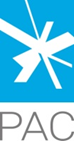 РЕПУБЛИКА СРБИЈАРАЗВОЈНА АГЕНЦИЈA СРБИЈЕИНФОРМАТОР О РАДУРАЗВОЈНЕ АГЕНЦИЈЕ СРБИЈЕ-  САДРЖАЈ-1. ОСНОВНИ ПОДАЦИ О ДРЖАВНОМ ОРГАНУ И ИНФОРМАТОРУ	32. ОРГАНИЗАЦИОНА СТРУКТУРА АГЕНЦИЈЕ	43. ФУНКЦИЈЕ СТАРЕШИНА ОРГАНА	124. ПОДАЦИ О ЈАВНОСТИ РАДА	225. СПИСАК НАЈЧЕШЋЕ ТРАЖЕНИХ ИНФОРМАЦИЈА ОД ЈАВНОГ ЗНАЧАЈА	236. ОПИС НАДЛЕЖНОСТИ, ОБАВЕЗА И ОВЛАШЋЕЊА  АГЕНЦИЈЕ	257. ОПИС ПОСТУПАЊА У ОКВИРУ НАДЛЕЖНОСТИ, ОБАВЕЗА И ОВЛАШЋЕЊА	268. ПРОПИСИ КОЈЕ АГЕНЦИЈА ПРИМЕЊУЈЕ У РАДУ	269. УСЛУГЕ КОЈЕ СЕ ПРУЖАЈУ ЗАИНТЕРЕСОВАНИМ ЛИЦИМА, ПОСТУПАК РАДИ ПРУЖАЊА УСЛУГА И ПРЕГЛЕД ПОДАТАКА О ПРУЖЕНИМ УСЛУГАМА	2810. ПОДАЦИ О ПРИХОДИМА И РАСХОДИМА	6811.ПОДАЦИ О ЈАВНИМ НАБАВКАМА	8012. ДРЖАВНА ПОМОЋ	9813. ПОДАЦИ О ИСПЛАЋЕНИМ ПЛАТАМА, ЗАРАДАМА И ДРУГИМ ПРИМАЊИМА	10014. ПОДАЦИ О СРЕДСТВИМА КОЈЕ АГЕНЦИЈА КОРИСТИ	10115. ПОДАЦИ О МЕСТУ И НАЧИНУ ЧУВАЊА НОСАЧА ИНФОРМАЦИЈА	10516. ПОДАЦИ О ВРСТАМА ИНФОРМАЦИЈА У ПОСЕДУ АГЕНЦИЈЕ И О ИНФОРМАЦИЈАМА У КОЈЕ СЕ ОМОГУЋАВА УВИД	10617. ОСТВАРИВАЊЕ ПРАВА НА ПРИСТУП ИНФОРМАЦИЈАМА ОД ЈАВНОГ ЗНАЧАЈА	1061. ОСНОВНИ ПОДАЦИ О ДРЖАВНОМ ОРГАНУ И ИНФОРМАТОРУИздавач Информатора: Развојна агенција Србије (у даљем тексту: Агенција), ул. Kнеза Милоша 12, БеоградМатични број:17905031Порески идентификациони број (ПИБ):109336535Електронска пошта за пријем поднесака:office@ras.gov.rsДатум првог објављивања Информатора: мај 2016. годинеДатум последњег ажурирања података у Информатору:  30.11.2018. годинеИнформатор је доступан на интернет презентацији Агенције, адреса -  www.ras.gov.rsИнформатор се може добити у електронском (снимање на медиј тражиоца) или у штампаном облику (бесплатно, на захтев), у просторијама Агенције, у складу са тачком 13. Упутства за израду и објављивање информатора о раду државног органа (“Службени гласник РС“, бр. 68/2010).В.д. директора Агенције је Радош Газдић.За тачност и потпуност података који су објављени у Информатору одговара Жарко Милићевић, извршни директор  Агенције.О објављивању и ажурности информатора стара се Сенка Брусин.О постављању Информатора на интернет презентацију Агенције стара се Милица Митић.Информатор је сачињен у складу са чланом 39. Закона о слободном приступу информацијама од јавног значаја (“Службени гласник РС“, бр. 120/2004, 54/2007, 104/2009 и 36/2010) и Упутством за објављивање информатора о раду државног органа (“Службени  гласник РС“, бр. 68/2010).2. ОРГАНИЗАЦИОНА СТРУКТУРА АГЕНЦИЈЕГрафички приказ: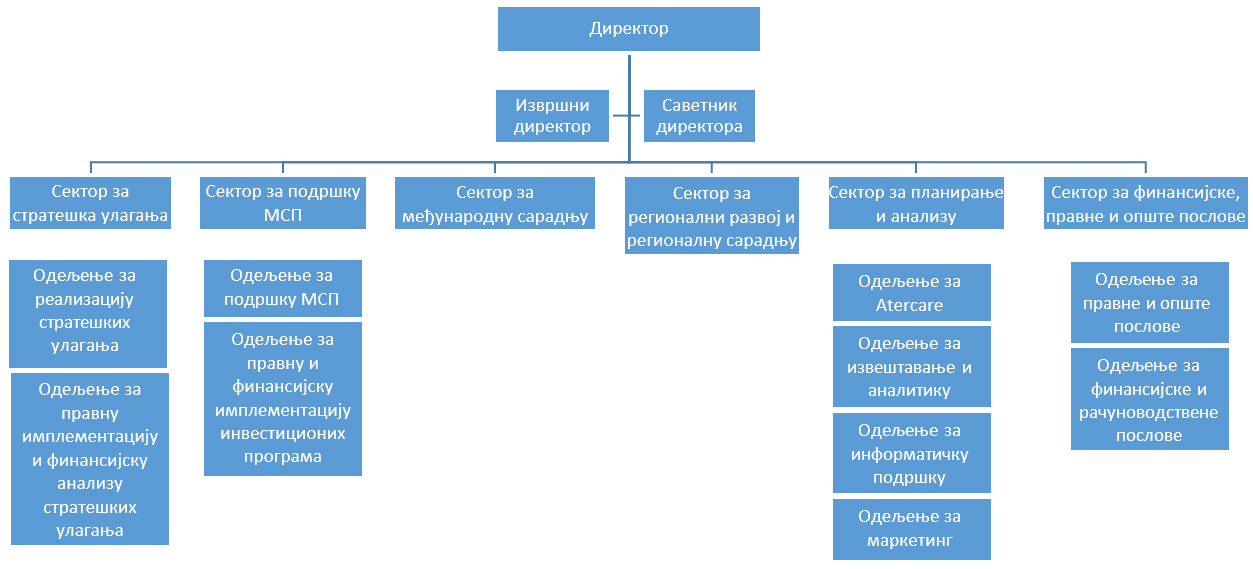 Наративни приказ:За обављање послова из делокруга Агенције образоване су следеће основне унутрашње oрганизационе јединице:Сектор за стратешка улагањаСектор за подршку МСП (малим и средњим преузећима)Сектор за међународну сарадњуСектор за регионални развој и регионалну сарадњуСектор за планирање и анализуСектор за правне, финансијске и опште пословеУнутар Сектора за стратешка улагања, као уже организационе јединице образована су следећа одељења: Одељењe за реализацију стратешких улагања и Одељење за правну имплементацију и финансијску анализу стратешких улагања.Унутар Сектора за подршку МСП, као уже организационе јединице образована су следећа одељења: Одељење за подршку МСП и Одељење за правну и финансијску имплементацију инвестиционих програма.Унутар Сектора за планирање и анализу, као уже организационе јединице образована су следећа одељења: Одељење за Aftercare, Одељење за извештавање и аналитику, Одељење за информатичку подршку и Одељење за маркетинг.Унутар Сектора за правне, финансијске и опште послове, као уже организационе јединице образована су следећа одељења: Одељење за правне и опште послове и Одељење за финансијске и рачуноводствене послове.Правилник о организацији и систематизацији послова предвиђа да Агенција има 59 систематизованих радних места за једног директора и 88 извршилаца: извршни директор, саветник директора; у оквиру Сектора за сратешка улагања 28 извршилаца (1 директор Сектора и 27 извршилаца); у оквиру Сектора за подршку МСП 16 извршилаца (1 директор Сектора и 15 извршилаца); у оквиру Сектора за међународну сарадњу 7 извршилаца (1 директор Сектора и 6 извршилаца); у оквиру Сектора за регионални развој и регионалну сарадњу 6 извршилаца (1 директор Сектора и 5 извршилаца); у оквиру Сектора за планирање и анализу 16 извршилаца (1 директор Сектора и 15 извршилаца); у оквиру Сектора за правне, финансијске и опште послове 13 извршилаца (1 директор Сектора и 12 извршилаца).Од укупног броја запослених на неодређено време 51 су са високом стручном спремом, 6 са вишом стручном спремом и 4 са средњом стручном спремом.Структура запослених у Развојној агенцији Србијена дан 30.11.2018. године*запослени на одређено време У Сектору за стратешка улагања обављају се следећи послови:Стручни и административно-оперативни послови у вези са пројектима привлачења директних инвестиција;Директна комуникација са заинтересованим инвеститорима и стручно саветовање инвеститора у вези са свим питањима пословног окружења у Републици Србији, у процесу доношења одлуке о избору области и локалитета за улагање;Директне активности са заинтересованим инвеститорима на реализацији инвестиционих пројеката:организовање посете инвеститора потенцијалним локацијама за улагање,учествовање у самим посетама, помагање у остваривању контакта са свим релевантним субјектима у вези са реализацијом улагања; Праћење и анализирање услова улагања и привредних услова на појединачним тржиштима и у појединачним секторима и давање предлога за њихово унапређење;Креирање и ажурирање базе података инвестиционих локација, инвестиционих пројеката у Републици Србији, инвестиционих програма и спроведених контрола извршења реализације улагања; Учествовање у креирању програма подстицаја за привлачење директних инвестиција, предлагање политикa и мера у циљу унапређења инвестиционог амбијента и конкурентности Републике Србије у овом домену;Вршење стручне анализе инвестиционих пројеката, достављање обавештења о могућем нивоу подстицаја инвеститорима и израда предлога могућег нивоа подстицаја на основу стручне анализе;Пружање саветодавне помоћи инвеститорима и израда меморандума, споразума и уговора са инвеститорима;Учествовање у преговорима ради израде меморандума, споразума и уговора у области директних улагања;Припремање документације за рад Савета за економски развој у делу привлачења инвестиција;Учествовање у раду националних и међународних тела и организација (OECD, BSEC, EURADA...).У Сектору за подршку МСП обављају се следећи послови:Идентификација потреба за услугама, програмима и пројектима у циљу унапређења конкурентности и извозних активности сектора МСП;Учествовање у припреми и спровођење програма и пројеката унапређења конкурентности и извозних активности сектора МСП; Стручно саветовање инвеститора у вези са свим питањима пословног окружења у Републици Србији, у процесу доношења одлуке о избору области и локалитета за улагање, ради реализације програма привлачења директних инвестиција;Директне активности са заинтересованим инвеститорима на реализацији програма привлачења директних инвестиција:организовање посете инвеститора потенцијалним локацијама за улагање,учествовање у самим посетама, помагање у остваривању контакта са свим релевантним субјектима у вези са реализацијом улагања; Пружање саветодавне помоћи инвеститорима по програмима привлачења директних инвестиција и израда меморандума, споразума и уговора са инвеститорима;Учествовање у преговорима ради израде меморандума, споразума и уговора по програмима привлачења директних инвестиција;Припремање документације за рад Савета за економски развој у делу програма привлачења директних инвестиција;Мониторинг корисника програма привлачења директних инвестиција у делу испуњења уговорних обавеза;Мониторинг корисника програма и пројеката за подршку сектору МСП;Креирање и ажурирање базе података домаћих добављача;Редовно ажурирање и праћење базе података  корисника програма/пројеката који се спроводе у Сектору; Учествовање у изради секторских студија и програма развоја локалних добављача, укључујући и анализе трошкова и користи за потенцијалне пројекте;Спровођење системских активности на креирању ланаца локалних добављача мултинационалних компанија, укључујући имплементацију адекватних програма, администрацију и ажурирање база података локалних добављача, дијагностику перформанси потенцијалних добављача и давање препорука за стално унапређење активности на овом пољу. Учешће у организацији конференција, B2B састанака и посета у циљу повезивања сектора МСП са потенцијалим купцима домаћих производа и услуга; Пружање информација потенцијалним и постојећим извозницима о целокупној извозној регулативи и свим другим информацијама релевантним за извоз;Информисање МСП о програмима и пројектима Послодавца, као и релевантним домаћим и иностраним изворима, услугама, механизмима и критеријумима за финансирање које се нуде на домаћем тржишту;Учествовање у раду националних и међународних тела и организација (OECD, BSEC, EURADA..).У Сектору за међународну сарадњу се обављају следећи послови:Активности на идентификацији потенцијалних извора финансирања развојних програма из међународне развојне помоћи и израда програма и пројеката ради аплицирања за средства  међународне развојне помоћи;Рад на успостављању партнерстава за припрему и реализацију пројеката који се финансирају из међународне развојне помоћи; Иницирање и припрема пројеката који се финансирају из међународне развојне помоћи;Имплементирање активности усмерене ка процесу европских интеграција;Учествовање у имплементацији пројеката који се финансирају из међународне развојне помоћи;Спровођење и праћење програма финансираних од стране министарстава, домаћих и међународних институција и организација. У Сектору за регионални развој и регионалну сарадњу  обављају се следећи послови :Акредитација/обнова акредитације регионалних развојних агенција;Координација мреже акредитованих регионалних развојних агенција (у даљем тексту АРРА);Вредновање рада АРРА;Вођење Јединственог регистра АРРА;Пружање стручне помоћи АРРА потребне за обављање њихових послова који се односе на регионални развој  и унапређење капацитета АРРА; Предлагање пројеката за унапређење и развој пословне инфраструктуре на регионалном/локалном нивоу; Пружање стручне подршке локалним самоуправама у циљу унапређења капацитета локалних самоуправа за припрему и спровођење развојних пројеката;Припрема и имплементација пројеката подршке/унапређења капацитета ЈЛС на пословима привлачења и реализације инвестиционих пројеката; Учествовање у имплементацији програма и пројеката који се финансирају из средстава буџета Републике Србије и домаћих извора финансирања, а који се непосредно реализују преко АРРА;Учествовање у раду националних и међународних тела и организација (OECD, BSEC, EURADA..).У Сектору за планирање и анализу обављају се следећи послови:Координирање и управљање активностима интерне и екстерне комуникације;Предлагање и спровођење активности везано за управљање знањем код Послодавца;Предлагање, координација и спровођење активности везано за промоцију привредних потенцијала Републике Србије и унапређење угледа земље у међународној пословној заједници;Предлагање, координирање и спровођење активности у вези са промоцијом активности Послодавца и његових програма, као и повећања видљивости Послодавца;Вршење послова у вези са односима са јавношћу;Организација догађаја, конференција, пословних сусрета и форума;Пројектовање, одржавање и унапређење информационих система за праћење активности и резултата Послодавца;Прелиминарна и накнадна анализа ефеката програма и пројеката Послодавца;Спровођење After Care активности у циљу даљег развоја инвестиционих пројеката, привлачења нових инвестиција, решавања текућих проблема као и унапређења општег амбијента за инвестирање и пословања у Републици Србији;Прикупљање, систематизација и објављивање препорука везано за унапређење амбијента за пословање у Републици Србији;Прикупљање и систематизација притужби инвеститора везано за проблеме у реализацији инвестиционих пројеката и редовном пословању као и поступање по основу тих притужби;Прикупљање и систематизација информација о компанијама које би требало контактирати везано за могућност инвестирања у Републику Србију;Учествовање у припреми процедура за пријављивање на развојне програме које спроводи Послодавац, са фокусом на оптимизацију административних послова и праћења ефеката програма;Прикупљање и систематизација информација о условима за улагање у другим земљама, посебно везано за инвестиционе подстицаје и предлагање мера за унапређење прописа који дефинишу оквир за имплементацију програма инвестиционих подстицаја;Појединачна и збирна анализа ефеката реализације инвестиционих пројеката на економски и регионални развој Републике Србије.У Сектору за правне, финансијске и опште послове обављају се следећи послови:Праћење примене прописа из области радних односа, јавних набавки, финансија и других прописа неопходних за рад Послодавца, давање објашњења и мишљења у вези са спорним питањима из делокруга рада Послодавца;Израда општих и појединиачних аката Послодавца;Израда уговора и споразума;Старање о поштовању прописа у вези са транспарентношћу рада Послодавца и приступом информацијама од јавног значаја;Припрема, спровођење, праћење и остали послови који се односе на јавне набавке;Припрема, спровођење, праћење и остали послови који се односе на набавке на које се Закон о јавним набавкама не примењује;Припрема и праћење плана набавки Послодавца;Израда годишњег програма рада, годишњег извештаја о раду, као и измене и допуне истих;Израда уговора из области радних односа;Вођење евиденција у области рада;Израда одлука, решења и потврда из радног односа;Праћење спорова који настану у вези са пословањем Послодавца и по потреби заступање Послодавца у истима;Старање о безбедности и здрављу на раду;Организација, припрема материјала и праћење седница Управног одбора;Рачуноводствено извештавање и праћење, прикупљање и обрада података за интерне и екстерне сврхе о финансијском положају, успешности и променама у финансијском положају Послодавца;Израда годишњег финансијског извештаја и финансијског плана Послодавца;Припрема извештаја и анализа пословања у претходном периоду и утврђивање укупних прихода и расхода, праћење реализације финансијског плана;Праћење јавних набавки, као и набавки на које се Закон о јавним набавкама не примењује у смислу обезбеђење ажурних података о утрошеним средствима за јавне набавке;Тачна и благовремена књиговодствена обрада пословних промена на рачуну на основу припремљене документације (провера потпуности, истинитости, рачунске тачности и законитости документације), односно вођење главне књиге и помоћних књига;Обрачун и исплата зарада, накнада зарада и других личних примања запослених;Благајничко пословање, вођење књиге благајне са целокупним прометом готовине, исплате и уплате девизних средстава по путним налозима за иностранство;Вођење аналитичке евиденције и праћења рокова доспелости потраживања и обавеза;Контрола наплате и плаћања преко динарских и девизних рачуна Послодавца;Вођење аналитичке евиденције основних средстава, материјала и ситног инвентара по врсти, количини и задужењу;Обрачун амортизације основних средстава;Припрема за годишњи попис имовине, као и послови у вези расходовања;Примaњe, прeглeдaњe, рaспoрeђивaњe, eвидeнтирaњe, дoстaвљaњe у рaд и oтпрeмaњe пoштe;Архивирaњe и чувaњe aрхивирaних прeдмeтa;Излучивaњe бeзврeднoг рeгистрaтурскoг мaтeриjaлa и прeдaja aрхивскe грaђe нaдлeжнoм aрхиву;Административно - техничке активности у циљу обезбеђивања редовног рада Послодавца и пружања подршке свим запосленима (курирска достава, организација одржавања просторија, организација службених путовања и сл.);Управљање и одржавање службених возила, као и вођење редовне евиденције о коришћењу исти;Координација и евиденција дневних и дугорочних активности и обавеза,  координација састанака и кореспонденција за потребе директора и извршног директора; Послови сродни побројанима.3. ФУНКЦИЈЕ СТАРЕШИНА ОРГАНАОргани Агенције су Управни одбор и директор.Управни одбор:1) усваја статут Агенције;2) усваја годишњи програм рада, финансијски план и извештај о раду Агенције;3)доноси опште акте Агенције осим правилника којим се уређује унутрашња организација и систематизација радних места;4) усмерава рад директора  и издаје му упутства за рад;5) надзире пословање Агенције;6) на предлог директора, одлучује о захтевима који су, у складу са прописима, Агенцији поднети ради давања сагласности;7) доноси пословник о раду Агенције;8) обавља друге послове у складу са законом.Статутом Агенције је прописано да Управни одбор има пет чланова, од којих три члана из реда државних службеника или из реда државних службеника на положају у министарству, а два члана из реда пословне заједнице.Чланови Управног одбора се именују на период од пет година, са могућношћу поновног избора.Чланове Управног одбора именује и разрешава Влада.Решењем Владе РС 24 број 119-12759/2016 од 29.12.2016. године у Управни одбор Агенције именовани су Драгана Одовић, председник и Марко Обрадовић, члан.Решењем Владе 24 број 119-13558/2015 од 16.12.2015. године  у Управни одбор Агенције именовани су Бранко Дрчелић, члан, Вељко Кондић, члан и Александар Кемевиш, члан.Председник и чланови Управног одбора за свој рад примају накнаду. Директор:1) заступа и представља Агенцију;2) организује и руководи радом и пословањем Агенције;3) одговара за законитост рада, као и за стручни рад и коришћење средстава Агенције;4) закључује уговоре из делокруга рада Агенције;5) доноси акт о унутрашњој организацији и систематизацији радних места у Агенцији;6) одговоран је за обављање административних и стручно-техничких послова за потребе Савета за економски развој;7) одлучује о правима и обавезама запослених;8) врши и друге послове утврђене законом и статутом.Директора именује и разрешава Влада РС на предлог министра надлежног за послове привреде, после спроведеног јавног конкурса, на период од пет година, с могућношћу поновног именовања.Решењем Владе РС 24 број 119-6108/2018 од 28.јуна 2018. године за вршиоца дужности директора Агенције именован је Радош Газдић, од 08. јула, најдуже на шест месеци.У оквиру Агенције функционери и руководиоци организационих јединица су следећи: Овлашћења и дужности старешина су уређене Правилником о организацији и систематизацији послова Агенције. ДиректорОпис послова: заступа и представља Агенцију, организује и руководи радом и пословањем Агенције;  одговара за законитост и стручност рада, као и за коришћење средстава Агенције; доноси појединачне акте; закључује уговоре из делокруга рада Агенције; доноси акт о унутрашњој организацији и систематизацији послова; одлучује о правима, обавезама и одговорностима запослених у Агенцији; одговоран је за обављање административних и стручно-техничких послова за потребе Савета за економски развој; припрема и спроводи одлуке Управног одбора; врши и друге послове утврђене законом.Извршни директор	Опис послова: замењује директора у његовом одсуству; одговара за благовремено и законито обављање послова; стара се о јавности рада Агенције; врши контролу над радом сектора; координира и организује обављање послова преко директора сектора; обавља друге послове утврђене законом и Статутом, као и послове које му повери директор.Саветник директораОпис послова: обавља саветодавне послове из области рада директора; обавља аналитичке и саветодавне послове који се односе на међународне активности, информисање, сарадњу са државним органима, организацијама и телима, као и са међународним организацијама и институцијама; обавља активности у остваривању сарадње и комуникације са представницима дипломатских представништава, међународних институција и организација; обавља и друге послове по налогу директора. Директор Сектора за стратешка улагањаОпис послова: руководи радом Сектора; обавља најсложеније послове из делокруга Сектора; организује и координира рад Сектора, старајући се о благовременом и стручном извршавању радних задатака запослених; остварује сарадњу из делокруга Сектора са другим институцијама; обезбеђује да се све активности у Сектору одвијају по плану и утврђеним приоритетима; пружа стручну помоћ запосленима у Сектору у вези са извршавањем радних задатака; организује стручне и консултативне састанке ради решавања процедуралних и других питања у вези са радом Сектора; сарађује са директором и руководиоцима других сектора у поступку израде плана рада, финансијског плана и  извештаја о раду; израђује и предлаже годишњи план рада директору у вези са пословима који се односе на директна улагања; врши контролу извештаја о реализованим програмима и пројектима и израђује секторске извештаје; организује рад на управљању базом инвестиционих пројеката и инвестиционих локација Агенције; врши координацију над стручном анализом инвестиционих пројеката Сектора; врши надзор и координира у поступку достављања обавештења о могућем нивоу подстицаја инвеститорима; координира у процесу израде предлога могућег нивоа подстицаја на основу стручне анализе; организује рад на вођењу евиденције у вези са улагањима, врши контролу извештаја припремљених за Савет за економски развој;  обавља и друге послове по налогу директора и извршног директора.Руководилац Одељења за реализацију стратешких улагањаОпис послова: координира радом пројектних тимова и одговоран је за реализацију и праћење спровођења пројекта; непосредно извршава сложене послове из делокруга Сектора, сарађује са државним органима и организацијама и носиоцима јавно правних овлашћења, органима територијалне аутономије и локалне самоуправе, ради обезбеђивања услова за примену Закона о улагањима и других прописа којима се уређују питања од значаја за унапређење привредног развоја и улагања; учествује у припреми и спровођењу пројеката привлачења директних инвестиција; припрема предлоге оперативних планова реализације и пројеката; предлаже годишњи план рада Одељења директору Сектора; координира и вршни надзор над стручном анализом писма о намерама и припремом обавештења о могућем нивоу подстицаја за инвеститора; координира и врши надзор над сарадњом и пружањем подршке Одељења, Одељењу за правну имплементацију и финансијску анализу стратешких улагања у вршењу стручне анализе инвестиционих пројеката и поднетих пријава и изради анализе могућег нивоа подстицаја који се могу доделити инвестиционом пројекту; сачињава и уноси у базу пројеката Агенције извештаје о реализованим пројектима за које је задужен; стара се о сачињавању извештаја за пројекте за које су задужени запослени у Одељењу, ажурирању и уредности истих; учествује у изради секторских извештаја; врши надзор над одговарањем на упите инвеститора; учествује у сарадњи из делокруга Сектора са другим институцијама; врши контролу извештаја припремљених за Савет за економски развој из делокруга Сектора; обавља и друге послове по налогу директора, извршног директора и директора Сектора.Руководилац Одељења за правну имплементацију и финансијску анализу стратешких улагањаОпис послова: руководи радом Одељења; обавља најсложеније послове из делокруга Одељења; организује и координира рад Одељења; обезбеђује да се све активности у Одељењу одвијају по плану и утврђеним приоритетима; пружа стручну помоћ запосленима у Одељењу у вези са извршавањем радних задатака; организује стручне и консултативне састанке ради решавања процедуралних и других питања у вези са радом Одељења; сарађује са директором и руководиоцима других сектора у вршењу послова из делокруга рада Агенције у области инвестиција; обавља послове анализе, праћења и иницирања измене законских и подзаконских решења из области улагања пред надлежним министарством; прати примену прописа из области улагања и државне помоћи и предлаже решења за њихову измену; пружа правне савете у вези са реализацијом инвестиционих пројеката; идентификује и успоставља сарадњу са свим релевантним институцијама; израђује и надзире израду меморандума, споразума и уговора са инвеститорима од стране запослених у Одељењу; координира и врши надзор над стручном анализом инвестиционих пројеката и пријава и израдом анализе могућег нивоа подстицаја који се могу доделити инвестиционом пројекту; координира и врши надзор над сарадњом и пружањем подршке Oдељења, Одељењу за реализацију стратешких улагања у вршењу стручне анализе писма о намерама и припреми обавештењa о могућем нивоу подстицаја за инвеститора; учествује у преговорима ради израде меморандума, споразума и уговора;  обавља и  друге послове по налогу директора, извршног директора и директора Сектора.Директор Сектора за подршку МСПОпис послова: руководи радом Сектора; обавља најсложеније послове из делокруга Сектора; планира, организује и координира рад Сектора старајући се о благовременом  и стручном извршавању радних задатака запослених; обезбеђује да се све активности у Сектору одвијају по плану и утврђеним приоритетима; пружа стручну помоћ запосленима у Сектору у вези са извршавањем радних задатака; организује стручне и консултативне састанке ради решавања процедуралних и других питања у вези са радом Сектора; ради на развоју и унапређењу постојећих функција у делокругу Сектора; идентификује и успоставља сарадњу са релевантним институцијама и организацијама које пружају подршку сектору МСП; прати реализацију програма у делокругу Сектора; сарађује са директором и руководиоцима других сектора у поступку израде годишњег и периодичних  извештаја о раду; израђује секторске извештаје; израђује и предлаже годишњи план рада директору у вези са пословима  из делокруга Сектора; обавља и друге послове по налогу директора и извршног директора.Руководилац Одељења за подршку МСПОпис послова: Руководи радом Одељења; обавља најсложеније послове из делокруга Сектора; организује и координира рад Одељења; обезбеђује да се све активности у Одељењу одвијају по плану и утврђеним приоритетима; пружа стручну помоћ запосленима у Одељењу у вези са извршавањем радних задатака; организује стручне и консултативне састанке ради решавања процедуралних и других питања у вези са радом Одељења; учествује у идентификацији и успостављању сарадње са релевантним институцијама и организацијама које пружају подршку сектору МСП; прати реализацију програма у делокругу Одељења; стара се о сачињавању извештаја у вези  пројеката за које су задужени запослени у Одељењу, ажурирању и уредности истих; учествује у изради секторских извештаја; обавља и  друге послове по налогу директора, извршног директора и директора Сектора.Руководилац Одељења за правну и финансијску имплементацију инвестиционих програмаОпис послова: руководи радом Одељења; обавља најсложеније послове из делокруга Сектора; организује и координира рад Одељења; обезбеђује да се све активности у Одељењу одвијају по плану и утврђеним приоритетима; пружа стручну помоћ запосленима у Одељењу у вези са извршавањем радних задатака; организује стручне и консултативне састанке ради решавања процедуралних и других питања у вези са радом Одељења;  надзире и координира реализацију и праћење пројеката финансираних од стране министарстава, домаћих и међународних институција и организација; учествује у креирању, надзире реализацију и праћење програма привлачења директних инвестиција Агенције; учествује и надзире рад  запослених у Одељењу приликом вршења свих активности на реализацији програма привлачења директних инвестиција Агенције; учествује у раду и врши надзор над активностима везаним за мониторинг корисника програма привлачења директних инвестиција у делу испуњења уговорних обавеза; учествује у прикупљању и размени података са другим организационим јединицама од значаја за унапређење инвестиционог амбијента; стара се о сачињавању извештаја у вези  пројеката за које су задужени запослени у Одељењу, ажурирању и уредности истих; учествује у изради секторских извештаја; обавља и  друге послове по налогу директора, извршног директора и директора Сектора.Директор Сектора за међународну сарадњуОпис послова: руководи радом Сектора; обавља најсложеније послове из делокруга Сектора; планира, организује и координира рад Сектора старајући се о благовременом  и стручном извршавању радних задатака запослених; обезбеђује да се све активности у Сектору одвијају по плану и утврђеним приоритетима; пружа стручну помоћ запосленима у Сектору у вези са извршавањем радних задатака; организује стручне и консултативне састанке ради решавања процедуралних и других питања у вези са радом Сектора; континуирано прати и координира активности других сектора; ради на развоју и унапређењу постојећих функција у делокругу Сектора; врши надзор и координира над активностима усмереним на идентификацији потенцијалних извора финансирања развојних програма из међународне развојне помоћи;  надзире израде програма и пројеката ради аплицирања за средства међународне развојне помоћи; ради на успостављању партнерстава за припрему и реализацију пројеката који се финансирају из међународне развојне помоћи; прати реализацију пројеката који се финансирају из међународне развојне помоћи; прати и надзире имплементацију активности усмерене ка процесу европских интеграција; ради на успостављању и унапређивању сарадње са релевантним државним, и међународним  институцијама и сродним агенцијама и институцијама из других земаља; прати реализацију програма у делокругу Сектора; сарађује са директором и руководиоцима других сектора у поступку израде годишњег и периодичних  извештаја о раду; израђује секторске извештаје; израђује и предлаже годишњи план рада директору у вези са пословима  из делокруга Сектора; обавља и друге послове по налогу директора и извршног директора.Директор Сектора за регионални развој и регионалну сарадњуОпис послова: руководи радом Сектора; обавља најсложеније послове из делокруга Сектора; планира, организује и координира рад Сектора старајући се о благовременом  и стручном извршавању радних задатака запослених; обезбеђује да се све активности у Сектору одвијају по плану и утврђеним приоритетима; пружа стручну помоћ запосленима у Сектору у вези са извршавањем радних задатака; организује стручне и консултативне састанке ради решавања процедуралних и других питања у вези са радом Сектора; континуирано прати и координира активности других сектора; ради на развоју и унапређењу постојећих функција у делокругу Сектора; врши надзор над имплементацијом пројеката подршке/унапређења капацитета ЈЛС на пословима привлачења и реализације инвестиционих пројеката; врши надзор и координира припрему и имплементацију програма и пројеката који се финансирају из средстава буџета Републике Србије и домаћих извора финансирања, а који се непосредно реализују преко акредитованих регионалних развојних агенција; врши надзор и координира рад у мрежи акредитованих регионалних развојних агенција; прати реализацију програма у делокругу Сектора; сарађује са директором и руководиоцима других сектора у поступку израде годишњег и периодичних  извештаја о раду; израђује секторске извештаје; израђује и предлаже годишњи план рада директору у вези са пословима  из делокруга Сектора; обавља и друге послове по налогу директора и извршног директора.Директор Сектора за планирање и анализуОпис послова: руководи радом Сектора; обавља најсложеније послове из делокруга Сектора; планира, организује и координира рад Сектора старајући се о благовременом  и стручном извршавању радних задатака запослених; обезбеђује да се све активности у Сектору одвијају по плану и утврђеним приоритетима; пружа стручну помоћ запосленима у Сектору у вези са извршавањем радних задатака; организује стручне и консултативне састанке ради решавања процедуралних и других питања у вези са радом Сектора; врши надзор над спровођењем Маркетинг плана Агенције; предлаже  Маркетинг план Агенције за наредни период; континуирано прати и координира активности других сектора; обезбеђује остваривање синергетског ефекта у дизајнирању и имплементацији програма, пројеката и активности у домену других сектора; ради на развоју нових и унапређењу постојећих функција и активности од значаја за унапређење квалитета рада Агенције; организује припрему и ажурирање стручних, информативних и промотивних материјала, као и других докумената са подацима од значаја за инвеститоре; организује и врши надзор над прикупљањем података из екстерних и интерних извора, њиховом обрадом и припремом извештаја из делокруга рада Сектора и Агенције; организује и врши надзор над маркетиншким активностима и припремом Маркетиншког плана Агенције; врши надзор над припремом извештаја о евалуацији програма и пројеката Агенције; координира активности везано за употребу података прикупљених кроз Аftercare посете; координира активности на унапређењу методологија за мерење резултата и ефеката рада Агенције; координира активности на прикупљању и систематизацији важних питања за инвеститиоре и препорука за унапређење инвестиционо-пословног амбијента; иницира успостављање процедура управљања знањем унутар Агенције; врши надзор над доношењем плана интерних презентација за све запослене у Агенцији; врши мониторинг спровођења плана интерних презентација и активности управљања знањем; сарађује са директорима и руководиоцима других организациони делова у поступку израде годишњег и периодичних извештаја о раду; израђује и предлаже годишњи план рада директору у вези са пословима  из делокруга Сектора; обавља и друге послове по налогу директора и извршног директора.Руководилац Одељења за aftercаreОпис послова: руководи радом Одељења и одговара за извршење плана и остваривање постављених периодичних циљева; обавља најсложеније  задатке у Сектору; иницира, спроводи и надзире спровођење свих активности унутар Одељења; 
иницира измене у начину спровођења активности унутар Одељења; креира годишњи План aftercаre посета на основу смерница директора Сектора; стара се о имплементацији годишњег Плана aftercаre посета; стара се о квалитету спровођења aftercаre посета; стара се о адекватном извештавању са спроведених aftercаre посета; врши надзор над спровођењем наредних корака договорених са инвеститорима и извештавању инвеститора о спроведеним наредним корацима; координира активности на прикупљању важних података за рад одељења из других сектора; координира израду интерних извештаја и презентовање закључака и резултата рада Одељења запосленима у Агенцији и по потреби другим занитересованим странама; обавља и друге послове по налогу директора, извршног директора и директора Сектора.Руководилац Одељења за извештавање и аналитикуОпис послова: руководи радом Одељења и одговара за извршење плана и остваривање постављених периодичних циљева; обавља најсложеније задатке у Сектору; иницира, спроводи и надзире спровођење свих активности унутар Одељења; 
иницира измене у начину спровођења активности унутар Одељења;  иницира и надзире успостављање процедура везано за управљање знањем; креира план интерних презентација за све организационе јединице у Агенцији; координира рад на прикупљању и систематизацији података о кретањима у међународној пословној заједници; координира рад на идентификацији међународних догађаја на којима би Агенција требало да наступа; координира рад на идентификацји компанија за инвестиционо таргетирање; врши надзор над поступањем запослених у Одељењу по основу решавања проблема инвеститора; врши надзор над поступањем запослених у Одељењу по основу систематизације и објављивања најважнијих питања и одговора инвеститора; надзире спровођење плана интерних презентација за све организационе јединице у Агенцији; систематизује предлоге из Одељења везано за унапређење Маркетинг плана Агенције; координира активности везано за евалуацију резултата и ефеката спроведених програма; координира активности везано за прелиминарне анализе ефеката предложених програма и пројеката Агенције; координира прикупљање података и израду студија о ефектима активности и програма подстицаја за привлачење инвестиција; иницира измену методологије за рачунање ефеката спроведених активности Агенције; координира активностима мерења резултата и индикатора рада сектора и одељења Агенције; иницира измене у дефинисаним процесима и процедурама у циљу постизања очекиваних резултата и индикатора; координира иницијативе за измену критеријума за евалуацију пројеката који аплицирају за инвестиционе подстицаје; обавља и друге послове по налогу директора, извршног директора и директора Сектора.Руководилац Одељења за информатичку подршку  Опис послова: руководи радом Одељења и одговара за извршење плана и остваривање постављених периодичних циљева; обавља најсложеније задатке у Сектору; иницира, спроводи и надзире спровођење свих активности унутар Одељења; 
иницира измене у начину спровођења активности унутар Сектора; координира активности на креирању, одржавању и унапређењу информационих система за праћење и евалуацију рада Агенције; иницира измене у дефинисаним процесима и процедурама везано за интерну комуникацију и рад са клијентима Агенције са аспекта оптимизације и дигитализације процеса; иницира активности на унапређењу административних процедура Агенције; обавља и друге послове по налогу директора, извршног директора и директора Сектора.Руководилац Одељења за маркетингОпис послова: руководи радом Одељења и одговара за извршење плана и остваривање постављених периодичних циљева; обавља најсложеније задатке у Сектору; иницира, спроводи и надзире спровођење свих активности унутар Одељења, 
иницира измене у начину спровођења активности унутар Сектора; стара се о стратешком позиционирању Агенције и Републике Србије у међународној и домаћој пословној заједници; стара се о квалитету и конзистентности порука и пропагандних материјала које излазе од Агенције; координира активностима везано за реализацију Маркетинг плана Агенције; координира активностима на прикупљању иницијатива за унапређење Маркетинг плана Агенције; врши контролу објава на интернет презентацији Агенције; врши контролу и координацију свих организационих аспеката догађаја у организацији Агенције; пружа помоћ и врши надзор над припремама предлога за остваривање међународне сарадње директора са званичницима међународних институција и директорима националних агенција за промоцију извоза и страних улагања; надзире протокол, припрему и реализацију програма посета директора на међународним и домаћим скуповима; по потреби комуницира са представницима институција од значаја за реализацију службених путовања директора у земљи и иностранству; обавља и друге послове по налогу директора, извршног директора и директора Сектора.Директор Сектора за правне, финансијске и опште пословеОпис послова: обавља најсложеније послове из делокруга Сектора; организује и координира рад Сектора, старајући се о благовременом  и стручном извршавању радних задатака запослених; обезбеђује да се све активности у Сектору одвијају по плану и утврђеним приоритетима; пружа стручну помоћ запосленима у Сектору у вези са извршавањем радних задатака; врши контролу реализације планиране динамике рада Сектора; организује стручне и консултативне састанке ради решавања процедуралних и других питања у вези са радом Сектора; даје предлог плана јавних набавки директору и пружа стручну помоћ у поступцима реализације истих; израђује секторске извештаје; предлаже годишњи план рада директору; руководи процесом обуке и усавршавања кадрова; на основу планова активности других организационих делова координира рад на изради предлога годишњег програма рада и финансијског плана за буџетску годину; прати реализацију финансијских и материјалних средстава у циљу обезбеђења законског, наменског и економичног трошења; координира послове израде годишњег извештаја о раду и финансијског извештаја Агенције; обавља и друге послове по налогу директора и извршног директора.Руководилац Одељења за правне и опште пословеОпис послова: руководи радом Одељења и одговара за извршење плана и остваривање постављених периодичних циљева; обавља најсложеније задатке у Сектору; иницира, спроводи и надзире спровођење свих активности унутар Одељења, 
иницира измене у начину спровођења активности унутар Сектора;  прати примене прописа неопходних за рад Сектора и Агенције; даје објашњења и интерна мишљења код спорних питања у вези са применом прописа из делокруга Агенције; пружа саветодавну помоћ другим секторима у тумачењу прописа који се примењују у пословању Агенције и врши тумачење истих; врши надзор над припремом општих аката и текстова уговора које Агенција закључује са другим правним и физичким лицима и по потреби учествује у изради истих; пружа саветодавну помоћ и врши надзор над израдом уговора и решења из области рада и радних односа и по потреби врши израду истих; координира и надзире спровођење поступака јавних набавки; припрема документацију за рад Управног одбора; врши контролу израде и ажурирања информатора о раду; учествује у изради годишњег програма рада и извештаја о раду Агенције; обавља и друге послове по налогу директора, извршног директора и  директора Сектора. Руководилац Одељења за финансијске и рачуноводствене пословеОпис послова: координира радом запослених који обављају финансијске и рачуноводствене послове; припрема нацрт финансијског плана Агенције и врши контролу и анализу извршења финансијског плана; учествује у изради предлога плана јавних набавки; контролише извршење јавних набавки; врши контролу законитости, рачуноводствене исправности и веродостојности финансијске документације; пружа саветодавну помоћ у припреми потребне документације за обрачун плата, накнада и других примања запослених; врши контролу измене апропријације ради обезбеђивања ефикасног функционисања Агенције; пружа саветодавну помоћ код обрачуна накнаде по основу свих врста уговора (уговори о раду, уговори о делу, ауторски уговори, уговори о привременим и повременим пословима); израђује и контролише анализе и извештаје о финансијско материјалном пословању и извршењу буџета и доставља их министарству надлежном за послове финансија и другим надлежним органима у роковима прописаним законом; предузима све радње везане за припрему и реализацију екстерне ревизије; обавља и друге послове по налогу директора, извршног директора и директора Сектора.4. ПОДАЦИ О ЈАВНОСТИ РАДАСедиште Агенције: Кнеза Милоша 12, Београд. Порески идентификациони број Агенције:  (ПИБ):109336535Радно време запослених у Агенцији траје осам часова дневно, и то тако што почиње у 7.30 часова а завршава се у 15.30 часова.Телефон Агенције: 011/3398-900Телефакс Агенције: 011/3398-550Еmail Агенције: office@ras.gov.rsКонтакт телефони:Лице овлашћено за поступање по захтевима за слободан приступ информацијама од јавног значаја је Марија Кабадајић, marija.kabadajic@ras.gov.rs, телефон: 0113398506.Остваривање непосредног увида у рад и снимања активности Агенције који се одвијају у просторијама које Агенција користи, није уобичајено, али је могуће, уколико се обавља на начин који неће угрозити обављање послова Агенције.  Агенција  нема посебна правила о јавности рада или ограничењу јавности рада и на њу се примењују сва правила која важе и за друге јавне агенције. Агенција није надлежна да одлучује о евентуалном ограничењу могућности да се снима објекат у којем ради (треба се обратити обезбеђењу на пријавници).5. СПИСАК НАЈЧЕШЋЕ ТРАЖЕНИХ ИНФОРМАЦИЈА ОД ЈАВНОГ ЗНАЧАЈААгенција добија захтеве за приступ информацијама од јавног значаја, у смислу Закона о слободном приступу информацијама од јавног значајаПримена Закона о слободном приступу информацијама од јавног значаја у 2017.  години1) Захтеви:2) Жалбе:3) Трошкови поступка:4)Информатор о раду органаОдржавање обуке запосленихОдржавање носача информација У прва три тромесечја 2018. године Агенцији је поднето укупно 25 захтева за приступ информацијама од јавног значаја и то:-путем електронске поште 16 захтевa медија а на које је благовремено одговорено и по истим поступљено,-путем електронске поште 2 захтевa грађана и путем поште 1 захтев грађанина, а на које је благовремено одговорено и по истим поступљено,-путем електронске поште 3 захтевa банака а на које је благовремено одговорено и по истим поступљено,-путем поште 1 захтев политичке странке а на који је благовремено одговорено и по истом поступљено,-путем поште 1 захтев пословног удружења а на који је благовремено одговорено и по истом поступљено,-путем електронске поште 1 захтев гранског синдиката а на који је благовремено одговорено и по истом поступљено.Агенција је сагласно одредби члана 43. Закона о слободном приступу информацијама од јавног значаја и одредбама Закона о заштити података о личности доставила годишњи извештај Поверенику за информације од јавног значаја и заштиту података о личности о радњама Агенције у 2017. години предузетим у циљу примене наведених закона.6. ОПИС НАДЛЕЖНОСТИ, ОБАВЕЗА И ОВЛАШЋЕЊА  АГЕНЦИЈЕАгенција је образована Законом о улагањима („Службени гласник РС“, број 89/2015). Делокруг: 1) сарађује са државним органима и организацијама и носиоцима јавних овлашћења, органима територијалне аутономије и локалне самоуправе, ради обезбеђивања услова за примену овог закона и других прописа којима се уређују питања од значаја за унапређење привредног развоја и улагања; 2) прати примену овог закона и предлаже одговарајуће мере; 3) учествује у припреми програма и пројеката привредног и регионалног развоја; 4) врши анализе и обезбеђује податке и информације за потребе унапређења политике привредног и регионалног развоја; 5) врши акредитацију и координацију регионалних развојних агенција; 6) обавља стручне и административно-оперативне послове у вези са пројектима привлачења директних инвестиција и улагања и прати њихову реализацију у складу са законом и прописима; 7) спроводи програме и пројекте са циљем унапређења извозних активности привредних субјеката; 8) спроводи програме и пројекте са циљем унапређења положаја, активности и конкурентности малих и средњих привредних субјеката и предузетника; 9) води Централизовани информациони систем који обједињује релевантне податке органа власти, од значаја за израду анализа и студија у области привредног и регионалног развоја; 10) води евиденцију улагача од посебног значаја и улагача од локалног значаја; 11) предлаже, координира и спроводи активности стратешког маркетинга привредних потенцијала и угледа Републике Србије; 12) пружа стручну и саветодавну подршку привредним друштвима и предузетницима; 13) припрема и реализује програме едукације инструктора и консултаната за потребе развоја привредних друштава и предузетништва; 14) извршава и координира спровођење програма и пројеката привредног и регионалног развоја за подстицање директних инвестиција; 15) обезбеђује услове за приступ и реализацију пројеката који се финансирају из међународне развојне помоћи; 16) прати и анализира услове улагања и привредне услове на појединачним тржиштима и у појединачним секторима и даје предлоге за њихово унапређење; 17) остварује сарадњу у области улагања и прикупља информације о стању улагања у другим државама; 18) води посебне евиденције у складу са овим законом; 19) води поступак против функционера у коме се одлучује да ли постоји повреда овог закона о чему доноси одлуку; 20) предлаже давање државне помоћи, у складу са овим законом и прописима о контроли државне помоћи; 21) организује и врши издавачку делатност у складу са својим делокругом; 22) обавља и друге послове, у складу са законом и Статутом Агенције. Министарство на предлог Агенције ближе уређује садржај и начин вођења Централизованог информационог система из става 1. тачка 9) овог члана. Послове из тач. 5), 9), 10) и 18) Агенција обавља као поверене послове. 7. ОПИС ПОСТУПАЊА У ОКВИРУ НАДЛЕЖНОСТИ, ОБАВЕЗА И ОВЛАШЋЕЊАНадлежности, обавезе и овлашћења Агенције прописане су Законом о улагањима.У складу са чланом 45. и 46. Закона о јавним агенцијама, Управни одбор Агенције усваја годишњи програм рада  и финансијски план  за наредну годину и подноси га до 15. децембра текуће године Влади, као оснивачу, на сагласност. Управни одбор Агенције усваја и подноси Влади као оснивачу на сагласност годишњи извештај о раду за протеклу годину и финансијски извештај према правилима за подношење завршних рачуна јавних предузећа, до 1. марта текуће године.Опис послова Сектора Агенције приказан је у тачки 3. Информатора.8. ПРОПИСИ КОЈЕ  АГЕНЦИЈА ПРИМЕЊУЈЕ У РАДУ Агенција у свом раду, као јавна агенција, примењује следеће прописе: - Закон о улагањима („Службени гласник РС“, бр. 89/2015);- Закон о јавним агенцијама („Службени гласник РС“, бр. 18/2005, 81/2005 - испр. и 47/2018);- Закон о регионалном развоју („Службени гласник РС“, бр. 51/2009, 30/2010 и 89/2015-др. закон);- Закон о контроли државне помоћи („Службени гласник РС“, бр. 51/2009);- Закон о слободном приступу информацијама од јавног значаја („Службени гласник РС“,  бр. 120/2004, 54/2007, 104/2009 и 36/2010);- Закон о раду(„Службени гласник РС“, бр. 24/2005, 61/2005, 54/2009, 32/2013, 75/2014, 13/2017-одлука УС и 113/2017);- Закон о спречавању злостављања на раду („Службени гласник РС“, бр. 36/2010);- Закон о заштити од пожара („Службени гласник РС“, бр. 111/2009 и 20/2015);- Закон о безбедности и здрављу на раду („Сл. гласник РС“ бр. 101/2005, 91/2015 и 113/2017 - др. закон)- Закон о заштити становништва од изложености дуванском диму („Службени гласник РС“, бр. 30/2010);- Закон о јавним набавкама („Службени гласник РС“, бр.124/2012, 14/2015 и 68/2015);- Закон о буџетском систему („Службени гласник РС“, бр. 54/2009, 73/2010, 101/2010, 101/2011, 93/2012, 62/2013, 63/2013-испр., 108/2013, 142/2014, 68/2015-др. закон, 103/2015, 99/2016 и 113/2017);- Закон о рачуноводству („Сл. гласник РС“, бр.62/2013 и 30/2018);- Закон о општем управном поступку („Службени гласник РС“, бр. 18/2016);- Закон о управним споровима („Службени гласник РС“, бр. 111/2009);- Закон о печату државних и других органа („Службени гласник РС“, бр. 101/2007);- Закон о Агенцији за борбу против корупције („Службени гласник РС“, бр. 97/2008, 53/2010, 66/2011-одлука УС, 67/2013-одлука УС, 112/2013-аутентично тумачење и 8/2015-одлука УС);- Закон о начину одређивања максималног броја запослених у јавном сектору („Службени гласник РС“, бр. 68/2015 и 81/2016-одлука УС);- Закон о службеној употреби језика и писама („Службени гласник РС“, бр. 45/1991, 53/1993, 67/1993, 48/1994, 101/2005-др. Закон, 30/2010, 47/2018 и 48/2018 – испр.);- Закон о републичким административним таксама („Службени гласник РС“, бр.43/2003, 51/2003-испр., 61/2005, 101/2005-др. закон, 5/2009, 54/2009, 50/2011, 70/2011-усклађени дин. изн., 55/2012-усклађени дин. изн., 93/2012, 47/2013-усклађени дин. изн., 65/2013 – др. закон, 57/2014-усклађени дин. изн., 45/2015 -усклађени дин. изн, 83/2015, 112/2015, 50/2016-усклађени дин. изн., 61/2017- усклађени дин. изн., 113/2017, 3/2018-испр. и 50/2018 - усклађени дин. изн.);- Закон о пореском поступку и пореској администрацији („Службени гласник РС“, бр. 80/2002, 84/2002-испр., 23/2003-испр., 70/2003, 55/2004, 61/2005, 85/2005-др. закон, 62/2006-др. закон, 63/2006-испр др. закона, 61/2007, 20/2009, 72/2009-др. закон, 53/2010, 101/2011, 2/2012-испр., 93/2012, 47/2013, 108/2013, 68/2014, 105/2014, 91/2015 – аутентично тумачење, 112/2015, 15/2016, 108/2016 и 30/2018);- Закон о порезу на доходак грађана („Службени гласник РС“, бр.24/2001, 80/2002, 80/2002-др. закон, 135/2004, 62/2006, 65/2006-испр., 31/2009, 18/2010, 50/2011, 91/2011-одлука УС, 7/2012-усклађени дин. изн., 93/2012, 114/2012-одлука УС, 8/2013-усклађени дин. изн., 47/2013, 48/2013-испр., 108/2013, 6/2014-усклађени дин. изн., 57/2014, 68/2014-др. закон и 5/2015-усклађени дин. изн, 112/2015 и 5/2016-усклађени дин. изн., 7/2017 - усклађени дин. изн., 113/2017 и 7/2018 - усклађени дин. изн.);- Закон о девизном пословању („Службени гласник РС“, бр. 62/2006, 31/2011, 119/2012, 139/2014 и 30/2018);- Закон о пензијском и инвалидском осигурању („Службени гласник РС“, бр. 34/2003, 64/2004-одлука УСРС, 84/2004-др. закон, 85/2005, 101/2005-др. закон, 63/2006-одлука УСРС, 5/2009, 107/2009, 101/2010, 93/2012, 62/2013, 108/2013, 75/2014, 142/2014 и 73/2018);-Уредба о висини накнаде нужних трошкова за издавање копије докумената на којима се налазе информације од јавног значаја („Службени гласник РС“, бр.8/2006);- Уредба о условима и начину привлачења директних инвестиција („Службени гласник РС“, бр. 37/18);- Уредба о уређивању програма подршке малим предузећима за набавку опреме у 2018. години („Службени гласник РС“, бр. 14/2018 и 78/2018);- Уредба о утврђивању програма стандардизованог сета услуга које спроводе акредитоване регионалне развојне агенције у 2018. години („Службени гласник РС“, бр. 14/2018); - Уредба о утврђивању програма подстицања регионалног и локалног развоја у 2018. години („Службени гласник РС“, бр. 14/2018); -Уредба о утврђивању програма стандардизованог сета услуга за микро, мала и средња предузећа и предузетнике у 2018. години који се реализује преко акредитованих регионалних развојних агенција („Службени гласник РС“, бр. 14/2018 и 52/2018); -Уредба о програму и начину полагања државног стручног испита („Службени гласник РС“, бр. 16/2009, 84/2014, 81/2016, 76/2017 и 60/2018);- Уредба о накнади трошкова и отпремнини државних службеника и намештеника („Службени гласник РС“, бр. 98/2007-пречишћен текст, 84/2014 и 84/2015);- Правилник о контном оквиру и садржини рачуна у контном оквиру за привредна друштва, задруге, и предузетнике  („Службени гласник РС“, број 95/2014);- Упутство за израду и објављивање информатора о раду државних органа („Службени гласник РС“, бр. 68/2010);- Стратегија за подршку развоја малих и средњих предузећа, предузетништва и конкурентности за период од 2015. до 2020. године („Службени гласник РС“, бр. 35/2015);- Стратегија развоја индустрије информационих технологија за период од 2017. до 2020. године („Службени гласник РС“, бр. 95/2016);- Стратегија и политика развоја индустрије Републике Србије од 2011. до 2020. године („Службени гласник РС“, бр. 55/2011).Прописи које је донела Агенција:Правилник о организацији наступа домаћих привредника на међународним сајмовима, бр. 110-00-1/2016-01 од 08.02.2016. године са Правилником о изменама Правилника о организацији наступа домаћих привредника на међународним сајмовима број: 110-00-1/2016-01 од 27.02.2017. године.9. УСЛУГЕ КОЈЕ СЕ ПРУЖАЈУ ЗАИНТЕРЕСОВАНИМ ЛИЦИМА, ПОСТУПАК РАДИ ПРУЖАЊА УСЛУГА И ПРЕГЛЕД ПОДАТАКА О ПРУЖЕНИМ УСЛУГАМАПодршка улагачимаПромовисањем могућности за улагања и пружањем помоћи инвеститорима да започну или прошире пословање у Србији, Агенција активно ради на развоју домаће привреде кроз отварање нових радних места, трансфер технологија и знања, унапређење пословног управљања и друге користи од директних инвестиција. Компанијама које желе да инвестирају или реинвестирају у Републици Србији Агенција нуди следеће услуге: проналажење гринфилд и браунфилд локација,помоћ у административним процедурама на свим нивоима,посредовање у комуникацији са надлежним институцијама на државном и локалном нивоу, администрирање пројеката који аплицирају за доделу средстава државне помоћи,повезивање са локалним добављачима.Проналажење greenfield и brownfield локацијаБаза грађевинских локација и слободних капацитета у власништву домаћих физичких и правних лица намењена је потенцијалним и постојећим инвеститорима и користи се при избору локација за изградњу производних и пословних објеката. Помоћ у административним процедурама на свим нивоима Агенција активно ради на привлачењу потенцијалних инвеститора и ефикасној реализацији њихових пројеката, давањем економских, правних и других врста информација, саветовањем у вези са различитим административним аспектима пословања у Републици Србији и пружањем подршке у свим фазама инвестиционог пројекта.Посредовање у комуникацији са надлежним институцијама на државном и локалном нивоу Агенција нуди могућност организовања посета и састанака са министарствима, агенцијама, локалним самоуправама и осталим релевантним институцијама у циљу што ефикасније реализације пројеката и решавања конкретних проблема.Администрирање пројеката који аплицирају за доделу средстава државне помоћиАгенција администрира писма о намерама инвеститора поводом реализације потенцијалних инвестиционих пројеката, врши стручну анализу инвестиционих пројеката који аплицирају за доделу средстава државне помоћи и прати динамику реализације инвестиционог пројекта.Повезивање са локалним добављачима База добављача садржи податке о производном програму, стандардима квалитета и производним капацитетима домаћих предузећа, као и њихове контакт податке, чиме је заинтересованим пословним партнерима из иностранства омогућено да добију детаљан увид у њихово пословање и директно их контактирају ради успостављања сарадње. Услуге након реализације пројекта  After care сервис је намењен компанијама које су реализовале своје инвестиционе пројекте и започеле са активним пословањем на нашем тржишту. Сврха овог сервиса је одржавање редовних контаката са нашим клијентима и осталим страним и домаћим компанијама којима је потребна подршка у пословним активностима, са акцентом на проширење свог пословања. Најважније услуге Агенције након реализације пројекта су: успостављање контаката са администрацијом на локалном нивоу;повезивање са представницима министарстава и других државних органа;  помоћ у решавању административних питања на нивоу јавних предузећа (Путеви Србије, Електропривреда Србије, Србијагас и друга); посредовање у проналажењу локалних пословних партнера (менаџери пројеката, локални добављачи, пословне банке, адвокатске канцеларије итд.); припрема предлога за доношење правних прописа у циљу унапређења привредног амбијента. Поред предње наведених, спроводе се и услуге комуникације, давања информација, појашњења, спровођење,  реализација, администрирање свих програма и пројеката које Агенција спроводи.I ПЛАН РАДА СЕКТОРА ЗА СТРАТЕШКА УЛАГАЊАРад на постојећим и потенцијалним инвестиционим пројектима
Кључни циљеви:Рад на 90 потенцијалних инвестиционих пројеката:око 40 пројеката пренетих из 2017. годинеВредност инвестиција: преко 2 милијарде евраБрој радних места: преко 15.00050 нових пројеката у 2018. годиниОчекивана вредност инвестиција: 500 милиона евраОчекиван број радних места: 10.000Постојећи инвестициони пројекти представљају улагања домаћих или страних инвеститора у погледу чије реализације саветници Сектора већ имају одређене активности, и на којима ће рад бити настављен и током 2018. године.Потенцијални инвестициони пројекти представљају могућност улагања привредних друштава која би требало да доведу до нових привредних активности и отварања нових радних места. Према свом карактеру потенцијални инвестициони пројекти могу бити веома различити и самим тим захтевају различит приступ и врсту услуга које им може понудити Агенција. Између осталог, потенцијални инвестициони пројекти се разликују по величини, привредном сектору у коме се обављају и начину имплементације, као и по држави из које инвеститор долази. Рад на потенцијалним и актуелним инвестиционим пројектима представља једну од основних делатности Агенције.По питању привредног сектора или привредне делатности у којој ће се обављати потенцијални инвестициони пројекат, саветници Сектора за стратешка улагања су специјализовани за одређене привредне секторе. Самим тим, саветници ће и у 2018. години наставити са пружањем подршке инвеститорима имајући у виду делатност којом се бави инвеститор. Сви саветници Агенције довољно су обучени да могу да по потреби прихвате рад на пројекту из сектора који није њихова специјализација. Према подацима из 2016. и 2017. године, највећи број пројеката био је из области аутомобилске индустрије, као што је приказано у Табели 1.  Табела 1 – Анализа пројеката према индустријамаИмајући у виду број и податке о пројектима који ће бити пренети из 2017. године, као и информације о могућим пројектима са чијом реализацијом би требало да се отпочне у наредном периоду, оправдана је претпоставка да ће и у 2018. години најзаступљенији бити пројекти који се односе на аутомобилску индустрију. Са друге стране, имајући у виду пројекције за наредни период, вероватно је да ће се велики део активности одвијати и у области дрвне индустрије, прехрамбене индустрије, области гуме и пластике, као и у области текстилне индустрије. По питању величине, потенцијални инвестициони пројекат се карактерише са два основна параметра: вредност инвестиције и број новоотворених радних места. На основу тога Агенција разврстава пројекте у три категорије: мали, средњи и велики инвестициони пројекат (Табела 2). Ова класификација није у вези са разврставањем инвеститора и њихових пројеката на мале, средње и велике, као и специјалне и стратешке пројекте, према Уредби о правилима за доделу државне помоћи, већ је успостављена интерно у Агенцији ради управљања задацима у Сектору и прорачуна годишњих циљева.Табела 2 – Разврставање потенцијалних инвестиционих пројеката према величиниПоред нових потенцијалних инвестиционих пројеката, Сектор ће наставити рад на потенцијалним инвестиционим пројектима из претходне године. Укупан број ових пројеката је око 40, укупне вредности од преко 2 милијарде евра и наведени пројекти би требало да доведу до отварања најмање 15.000 нових радних места. Према начину имплементације потенцијални инвестициони пројекти се најчешће јављају као „greenfield“ или „brownfield“ пројекти, мада се јављају и пројекти који се односе на аквизицију или заједничко улагање. У циљу рада на „greenfield“ или „brownfield“ пројектима саветници ће за препоруку локације инвеститору користити базу локација. Код пројеката аквизиције или заједничког улагања, који подразумевају активно приватно привредно друштво као субјекат инвестиције, основно оруђе за рад ће бити база добављача.Када је у питању земља порекла потенцијалне инвестиције, важно је имати могућност комуникације са инвеститорима на различитим језицима, уз уважавање различитости у погледу начина рада. Анализа упита на којима се радило током 2017. године показује највећу заступљеност пројеката из Немачке, Италије, Кине, Турске. Имајући у виду пројекте са чијом обрадом би требало наставити у 2018. години, претпоставка је да ће значајан број пројеката управо потицати из назначених земаља, те да ће све већи број инвестиција према пореклу капитала бити из Србије.Развој потенцијалног инвестиционог пројекта се прати и приказује кроз седам различитих фаза. Од ових седам фаза прве три захтевају највеће ангажовање Агенције и у оквиру њих инвеститор доноси одлуку да ли ће се инвестициони пројекат реализовати у Србији или не. Седам фаза потенцијалних инвестиционих пројеката су следеће:Табела 3 - Фазе инвестиционог упита и прелазак потенцијалног у инвестициони пројекатРад на упитима инвеститора представља основну делатност Сектора. Упити страних и домаћих инвеститора означавају назнаку интересовања за улагање у Србију и најчешће су део процеса упоређења Србије као инвестиционе локације са другим конкурентским земљама. Сваки упит инвеститора представља конкретан и обиман сет питања у зависности од спецификације самог пројекта и делатности коју обавља. Велики број ових питања су генералне природе и понављају се у различитим упитима, али значајан број упита представља специфична питања везана за конкретан пројекат на која саветник за улагања одговара из свог знања и искуства или врши истраживање како би пронашао адекватну информацију. Имајући у виду искуства стечена током 2017. године, постоје индикатори који указују да ће се у току 2018. године велики број упита односити како на питања које се тичу опште пословне климе, тако и на питања из области образовања, специфичности конкретне индустрије, инфраструктурне опремљености, питања легислативе из различитих области. При раду на упитима инвеститора Агенција ће се руководити принципом ажурности одговарања. На сваки контакт упућен путем електронске поште или другог вида комуникације, настоји се одговорити у року од 24 сата, а уколико у том периоду не постоји довољно информација за тражени одговор, инвеститор се мора обавестити да се информације тренутно прикупљају и мора се назначити рок у коме ће одговор стићи. Како би обезбедила што стручније и ажурније одговоре, неопходно је да Агенција поседује саветнике специјализоване за различите привредне делатности.Ради што ефикаснијих одговора на питања генералне природе, Агенција ће користити и редовно ажурирати такозвани „Info Pack“ документ на енглеском језику који ће садржати генералне податке о економском, пословном, пореском амбијенту, као и друге информације које представљају одговоре на најчешћа питања инвеститора. Овај документ такође ће садржати податке о конкретним индустријским секторима и представљати полазну основу у раду на упитима.Врста података који могу бити тражени у оквиру упита инвеститора може се класификовати на питања везана за:Опште податке о СрбијиГенералне економске показатељеИнформације о присутним страним инвеститорима у СрбијиИнформације о конкретним индустријским секторима у СрбијиИнформације о царинској политици, могућностима слободне трговине и условимаПодатке о пореском окружењу и политициПодатке о цени и доступности радне снаге, као и Закон о радуГенералне информације о инфраструктури, транспорту и логистици у СрбијиИнформације о регулативи везаној за земљиште и изградњуИнформације о регистрацији и облицима привредних друштава, власништву над земљиштем и својином Информације о подстицајима за улагањеПодатке о расположивим „brownfield“ и „greenfield“  локацијамаИнформације о стању у различитим привредним секторима у Србији и могућим добављачима сировина и производа, као и многе друге специфичне информације.Ради што ефикаснијих одговора на питања генералне природе и привлачења инвестиција, Агенција ће користити и редовно ажурирати генералну и секторске брошуре на енглеском језику које ће садржати опште податке о економском, пословном, пореском амбијенту, као и друге информације које представљају одговоре на најчешћа питања инвеститора. Овај документ такође ће садржати податке о конкретним индустријским секторима и представљати полазну основу у раду на упитима и привлачењу инвестиција.Провера бонитета потенцијалног инвеститора је активност која је уведена у 2017. години. Циљ је био утврђивање инвестиционе способности потенцијалног инвеститора, како би се избегло улагање ресурса у рад са инвеститорима који не поседују финансијску способност за извршење представљеног инвестиционог пројекта. На овај начин је проверавана величина, ликвидност, пословна стабилност привредних друштава, повезаност друштава али и репутација инвеститора. С обзиром да ће Агенција бити ангажована на великом броју потенцијалних инвестиционих пројеката у току 2018. године, ангажовање времена и ресурса око инвестиционих пројеката где инвеститор не поседује способност да их изнесе било би контрапродуктивно за резултате Агенције, али би такође непотребно ангажовало и ресурсе других републичких и локалних органа. Такође, на овај начин се предупређује закључивање споразума са потенцијалним инвеститорима на свим нивоима, који би у будућности могли носити негативне правне последице. Избор локација је карактеристична интензивна фаза у оквиру рада на потенцијалном инвестиционом пројекту, у којој ће Агенција сарађивати са јединицама локалне самоуправе, локалним коморама и удружењима. У оквиру избора локација инвеститор ће уз помоћ саветника Агенције разматрати различите „greenfield“ и „brownfield“ локације у Србији, као и могућности за приватизацију, заједничко улагање или преузимање одређене компаније. Међусобно ће се упоређивати предности и мане истих, као и погодности за инвестирање које се у оквиру локалних заједница нуде. Инвестиционе локације ће се такође упоређивати са инвестиционим локацијама у другим државама конкурентима за инвестициони пројекат. Саветници у Сектору користе базу инвестиционих локација или базу добављача ради предлагања инвеститору најбољих опција на основу параметара његовог пројекта.Припрема за имплементацију пројекта представља фазу у којој је инвеститор у највећем броју случајева донео одлуку да ће инвестирати у Србији и то на конкретној локацији. Тада се интензивно разговара о начину реализације пројекта, подршци локалне самоуправе, потребним корацима за реализацију пројекта и временском плану, облику аранжмана са државом и подстицајним средствима. Кључна питања у овој фази су бројна а могу се истаћи следећа: стицање права над имовином, инфраструктура, урбанистички планови, локацијске и грађевинске дозволе, регистрација привредног друштва, ангажовање првих кадрова, споразуми и уговори са државом и локалном самоуправом и др.Проценат реализације инвестиционих упита представља однос између укупног броја инвестиционих пројеката и инвестиционих упита или потенцијалних инвестиционих пројеката. Овај проценат се може рачунати на годишњем или вишегодишњем нивоу и представља успешност реализације интересовања инвеститора за улагањем. У рачунању процента не треба рачунати оне пројекте који су из било ког разлога прекинули започету имплементацију. Рад Агенције није једини фактор који утиче на одлуку инвеститора да пређе из инвестиционог упита у имплементацију пројекта, али Агенција преданим радом мора учинити све што је могуће како би до ове одлуке дошло.Проценат реализације инвестиционих упита се такође може мерити у односу вредности или броја радних места упита и пројеката. Исто тако, може се рачунати на годишњем нивоу, али с обзиром да у току једне године Агенција ради и на пројектима и из претходне године, не сме се превише лако узети као индикатор успешности рада, поготову с обзиром на чињеницу да у рачунању на годишњем нивоу проценат постаје висок у оној години у којој постоји мали број упита, што се не може сматрати успехом.Иницијална фаза имплементације је фаза у којој је инвеститор постигао све споразуме са државом или приватним ентитетом који је субјект инвестиције и започиње имплементацију пројекта. Карактеристично за ову фазу је ангажовање пројектантских кућа за развој грађевинских планова или планова реконструкције, договарање послова са локалним добављачима, ангажовање Националне службе за запошљавање или приватних агенција за људске ресурсе. У овој фази се даље интензивира рад са локалном самоуправом и њеним службама док ангажовање Агенције и републичких органа постаје мање.Фаза градње подразумева успешно добијање потребних дозвола и интензивне радове на изградњи нових објеката или реконструкцији постојећих. Ангажовање Агенције је у овој фази у пракси минимално, осим у случају постојања потребе за повезивањем инвеститора са одређеним државним институцијама и решавањем непредвиђених проблема. Поред тога, Агенција ће одржавати редован контакт са инвеститором како би била сигурна да имплементација пројекта тече без проблема.Финализација пројекта представља једну од најдужих фаза у којој инвеститор има припремљен простор за обављање својих привредних делатности и започиње интензивно запошљавање радника и инсталацију опреме за рад. Уколико се пројекат посматра кроз стандардни период код доделе државне помоћи од три године за реализацију пројекта, ова фаза најчешће траје око две године. Ангажовање Агенције у овој фази такође није веома интензивно, осим послова праћења реализације пројекта, помоћи у специфичним ситуацијама и администрирања државне помоћи. Са друге стране, у овој фази често може доћи до разговора о проширењима пројекта и новим пројектима инвеститора, што само указује на ниво задовољства инвеститора начином имплементације инвестиционог пројекта.„Пост инвестиционе активности“ фаза пројекта долази по успешној имплементацији целог пројекта. Циљ Агенције је да инвеститор већ пре доласка у ову фазу размотри проширење пројекта или улагање у потпуно нови инвестициони пројекат у Србији. Са становишта доделе државне помоћи пројекат се овде налази у „мониторинг“ фази. Константан контакт са инвеститором се у сваком случају наставља, евентуални проблеми се решавају и циља се обезбеђење даљих инвестиција.Улагање од посебног значаја за Републику Србију сагласно Уредби о условима и начину привлачења директних инвестиција је:1) улагање чијом реализацијом се битно утиче на даљи развој привреде Републике Србије, које доприноси унапређењу конкурентности привреде и Републике Србије као инвестиционе локације и чијом реализацијом се подстиче равномеран регионални развој у односу на предмет улагања и територијалну концентрацију одређених привредних грана и привредних делатности, а којим се у основна средства корисника средстава улаже најмање 5 милиона евра или отвара више од 500 нових радних места повезаних са инвестиционим пројектом ако се улагање реализује у јединици локалне самоуправе која се разврстава у прву или другу групу према степену развијености, или којим се у основна средства корисника улаже више од два милиона евра или се отвара више од 100 нових радних места повезаних са инвестиционим пројектом, ако се улагање реализује у јединици локалне самоуправе која се разврстава у трећу или четврту групу према степену развијености, односно у девастирано подручје;2) које се реализује на територији једне или више јединица локалне самоуправе и подстиче реализацију развојних приоритета једне или више јединица локалне самоуправе у функцији повећања њихове конкурентности. Одлуку којом се утврђује развојни приоритет јединице локалне самоуправе доноси скупштина или веће јединице локалне самоуправе, а ако се улагање реализује на територији више јединица локалне самоуправе одлуком коју доносе надлежни органи тих јединица локалне самоуправе утврђује се заједнички развојни приоритет уз претходно прибављено мишљење Агенције;3) улагање на основу усвојених билатералних споразума;4) улагање на основу споразума о прекограничној сарадњи.Имајући у виду активности спроведене током 2017. године, може се закључити да се битан део пројеката на којима су радили запослени у Сектору односио управо на ова улагања, и то из тачке 1) претходног пасуса. Оправдана је претпоставка да ће се и током 2018. године у оквиру Сектора управо спроводити активности на привлачењу улагања од посебног значаја.Улагања која нису од посебног значаја за Републику СрбијуСва улагања која се у смислу важећих прописа не могу категоризовати као улагања од посебног значаја за Републику Србију била су обухваћена јавним позивом. Имајући у виду да је марта 2017. године Министарство привреде Републике Србије објавило јавни позив за доделу средстава подстицаја, постојао је одређени број инвестиција које нису представљале улагања од посебног значаја, а на чијем привлачењу су били ангажовани запослени у оквиру Сектора. Постоје указатељи да ће се и током 2018. године наставити рад на пројектима који спадају у ову категорију.Правно саветовање по питању споразума са инвеститоримаАгенција ће у току 2018. године кроз део Сектора који ће бити задужен за правне послове пружати правне савете, пре свега Министарству привреде, али и другим државним органима по питању свих облика споразума са инвеститорима. Овде се пре свега мисли на меморандуме о разумевању, оквирне уговоре и уговоре о подстицајима. Правни саветници ће кроз поступак преговора и правног саветовања учествовати у изради финалног текста уговора који ће се постизати са инвеститорима, све у складу са позитивнопранвим прописима и овлашћењима. При раду на овој врсти споразума изузетно је важно строго водити рачуна о законском оквиру, а пре свега Закону о улагањима, Закону о контроли државне помоћи, Уредби о правилима за доделу државне помоћи и Уредби о условима и начину привлачења директних инвестиција. Међутим, могући облици подстицања улагања дефинисани су различитим другим државним актима као што су Закон о планирању и изградњи, Закон о порезу на добит, Царински закон, подзаконски прописи из области планирања и изградње и јавне својине, као и многи други. Из тог разлога познавање свеукупне легислативе од значаја за улагања је основ за ову врсту правног саветовања. Поред општег познавања легислативе, саветници који у Агенцији раде на овој врсти послова морају у свом раду штитити интересе Републике Србије, што се пре свега постиже великим искуством у овој врсти послова, као и преданим и пажљивим радом. Додатно, имајући у виду одредбе Закона о улагањима, правни саветници ће пружати инвеститорима и подршку у погледу различитих правних питања са којима се инвеститори могу сусрести у циљу привлачења нових улагања и ефикасније имплементације инвестиционог пројекта.Рад на бази инвестиционих локацијаБаза инвестиционих локација је једно од главних оруђа за рад на упитима инвеститора. Земљишта и објекти који могу бити предмет интересовања инвеститора налазе се у овој бази и класификовани су према: величини земљишта, величини објекта, локалној самоуправи, власничкој структури, опремљености инфраструктуром и другим параметрима који помажу у одабиру адекватне локације. Локације се могу филтрирати према било којем од ових параметара или према комбинацији параметара. Поред ових параметара, локације су представљене фотографијама, плановима и описом који дају власници или управници локације. Требало би напоменути да база инвестиционих локација није база привредних субјеката на продају, као ни инвестиционих пројеката који траже финансирање или заједничко улагање. Самим тим, она је погодна за решавање упита „greenfield“ и „brownfield“ потенцијалних инвестиционих пројеката, а не ради аквизиција или портфолио улагања.При одржавању базе инвестиционих локација постоје три приоритета:база мора имати што више расположивих локација у понуди,информације о локацијама морају бити што садржајније и детаљније,информације о локацијама морају бити редовно ажуриране.Како би се нашла локација која одговара инвестиционом упиту, потребно је имати што више могућих локација у понуди. Информације о расположивим локацијама се добијају контактом са општинама и канцеларијама за локални економски развој, локалним развојним агенцијама, сопственим истраживањем, оглашавањем и другим путевима. Самим тим, Агенција ће и у току 2018. године наставити са редовним прикупљањем инфорамција о потенцијалним локацијама, како би пружила адекватну подршку улагачима. Презентација инвестиционих потенцијала Србије
Поред  рада на потенцијалним инвестиционим пројектима планира се и презентација инвестиционих потенцијала Србије на конференцијама, скуповима, семинарима и другим догађајима. Рад на презентацији подразумева припрему и израду презентације, израду брошура као и само представљање презентације.Стручна анализа пријава за подстицајна средстваОдредбама Закона о улагањима и Уредбе о условима и начину привлачења директних инвестиција прописано је да се Агенција бави стручном анализом инвестиционих пројеката ради доделе подстицајних средстава. Имајући у виду број пријава поднетих у току 2017. године, претпоставка је да би у току 2018. године могло бити закључено најмање 15 уговора о додели средства подстицаја за пројекте којима би се обезбедило запошљавање најмање 100 нових лица на неодређено време, као и најмање 20 нових уговора за пројекте којима би се обезбедило запошљавање до 100 нових запослених на неодређено време.Ради вршења стручне анализе, Сектор ће, као и у 2017. години, сарађивати са Министарством привреде, Комисијом за контролу државне помоћи, Министарством финансија, Привредном комором Србије, као и са другим лицима.Пријава инвестиционог пројекта за подстицајна средства садржи формулар пријаве, инвестициони план и финансијске извештаје инвеститора за претходне три године. Према Уредби о условима и начину привлачења директних инвестиција инвестициони пројекти се анализирају према 9 критеријума:1) референце инвеститора (препознатљивост на тржишту, референце клијената, досадашња искуства и успешност у реализацији инвестиционих пројеката и сл.); 2) проценат незапослених лица чије квалификације одговарају делатности инвеститора, односно корисника средстава у укупном броју лица на евиденцији Националне службе за запошљавање на територији јединице локалне самоуправе у којој се улаже; 3) број, односно проценат висококвалификованих лица који се запошљавају реализацијом инвестиционог пројекта; 4) висина и врста инвестиције („greenfield“ или „brownfield“ инвестиције), односно степен ангажовања грађевинске индустрије у реализацији инвестиционог пројекта; 5) технолошки ниво делатности која је предмет улагања, у складу са класификацијом Евростата; 6) претходна сарадња са добављачима и планирани удео домаћих добављача; 7) ефекти инвестиције на запослене (обуке запослених и просечна висина зарада); 8) претходни и планирани обим међународног и укупног промета (пре и након инвестиционог пројекта); 9) финансијско-тржишна оцена инвестиционог пројекта (извори финансирања, ликвидност, профитабилност, одрживост и период повраћаја инвестиције и др.).Имајући у виду да Агенција обавља стручне и административно-оперативне послове у вези са пројектима привлачења директних инвестиција и улагања и прати њихову реализацију у складу са законом и прописима, те да предлаже давање државне помоћи, саветници ће и у току 2018. године вршити стручну анализу ових пријава и извештаје о стручној анализи достављати Савету за економски развој. 
Вршење стручних и административних послова Савета за економски развојСавет за економски развој је образован Законом о улагањима и чине га министар надлежан за послове привреде, министар надлежан за послове финансија, министар надлежан за послове рада и запошљавања, председник Привредне коморе Србије и директор Развојне агенције Србије. Савет прати стање у области улагања и привредног развоја, јавно промовише циљеве привредног развоја Републике Србије и подстиче њихову реализацију, доноси одлуку о додели подстицаја за улагања и обавља и друге послове у складу са Законом о улагањима.Имајући у виду да је Законом о улагањима прописано да административне и стручно-техничке послове Савета обавља Агенција, Сектор ће и у току 2018. године наставити са вршењем наведених послова.Проширење и ажурирање базе добављача У 2018. години планира се унапређење базе добављача. База добављача обухвата податке о преко 2.500 домаћих привредних субјеката који послују у оквиру 18 индустрија. Информације ће бити унапређене и потпуније успостављањем сарадње са јединицама локалне самоуправе, локалним коморама и удружењима. Бази ће бити могуће приступити преко интернет презентације Агенције, а услуга коришћења података и пријава у базу ће бити бесплатна и служиће као основни алат за предстваљање асортимана домаћих компанија потенцијалним домаћим и страним купцима као и инвеститорима. У наредном периоду ће се радити на ажурирању података које садржи база на основу директних контаката са привредним субјектима и захтева самих привредних субјеката за уписом у базу. План је да се база у 2018. години допуни подацима о привредним друштвима којима располаже Агенција за привредне регистре, а на основу сарадње са њом, чиме ће бити могуће добити целокупнију информацију о представницима индустрије и стању у истој, као и претраживати базу по више критеријума.Припремање информационог пакета за потенцијалне пословне партнереПланира се да у 2018. години буду припремани и редовно ажурирани информациони пакети. Исти ће садржати како макроекономске информације о Републици Србији, информације о спољнотрговинској размени и улагањима, општим подстицајима и условима за пословање у земљи, тако и информације о конкретној индустрији, подстицајима и предлозима за сарадњу прилагођене потребама и захтевима конкретних потенцијалних пословних партнера.Праћење и ажурирање базе инвеститора И у току 2018. године база инвестиција ће се редовно ажурирати, укључујући и унос нових (реализованих и планираних) инвестиционих пројеката, при чему ће услед обимности података у самој бази, рад на ажурирању информација и надаље бити континуирана активност. База даје могућност добијања података о улагањима, како оних у реализацији, чије инвестиције је Агенција асистирала, тако и осталих, и то информација о висини улагања, броју запослених, прегледу по индустријским секторима, земљама порекла инвеститора и локацији улагања, што даје добар основ за припремање разноврсних анализа за потребе дефинисања планова у вези са привлачењем и промоцијом страних улагања. Сарадња и пројекти са другим институцијама у земљи и иностранству Током 2018. године, практикант из Јапана ће обављати праксу у Агенцији, а на основу обавезујућег Меморандума о разумевању потписаног од стране Јапанске асоцијације за људске ресурсе и развој индустрије (ХИДА), којој је, као и Јапанској организацији за спољну трговину (ЈЕТРО), Министарство економије, трговине и индустрије Јапана (МЕТИ) поверило глобални пројекат обављања пракси за развој људских ресурса за потребе прекоокеанске пословне интеграције, Агенције и практиканта. Главни задатак практиканта биће подршка у остваривању ближе сарадње са ЈЕТРО-ом, анализа података о земљама представљеним од стране ЈЕТРО-а, а на основу којих јапанске компаније првенствено доносе одлуке о сарадњи и улагањима, као и укључивање информација о Србији као пословној дестинацији у базу ЈЕТРО-а. Агенција планира даље јачање сарадње у области повезивања српске привреде и јапанских компанија у виду наставка сарадње кроз програм праксе јапанских студената и стручњака у току 2018. године Требало би напоменути да је Агенција од свих агенција у региону до сада добила највише пријава за учествовање у програму праксе.II  ПЛАН РАДА СЕКТОРА ЗА ПОДРШКУ МСППРОЈЕКТИ/ПРОГРАМИ ИЗ 2016. ГОДИНЕЧИЈА СЕ РЕАЛИЗАЦИЈА НАСТАВЉА У 2018. ГОДИНИПРОЈЕКАТ ПОДРШКЕ ПОЧЕТНИЦИМА ЗА ЗАПОЧИЊАЊЕ ПОСЛА START-UPАгенција је у 2016. и 2017. години радила на реализацији Програма подршке почетницима за започињање посла START-UP.Последњих неколико година министарства надлежна за послове привреде са мрежом институција за подршку микро, малим и средњим привредним друштвима (предузећима) и предузетницима (у даљем тексту ММСП и предузетници) спроводилa су различите врсте финансијске и нефинансијске подршке овим категоријама корисника. Пакет подршке обухвата: реализацију обука, доделу бесповратних средстава и менторско праћење ММСП и предузетника. Овим приступом обезбеђује се квалитетнија селекција кандидата, а менторским радом опстанак новооснованих привредних субјеката.Пројектом су обухваћена незапослена лица, која у претходних пет година нису имала регистровану делатност, којима се пружа могућност самозапошљавања и даљег коришћења подршке за успешно пословање и опстанак на тржишту.Пројекат има за циљ да подржи оснивање привредних субјеката који ће се бавити производњом, прерадом и појединим услужним делатностима (IT сектор, иновативне делатности, социјално предузетништво и креативне индустрије). Активности које ће се реализовати у 2018. години:Теренска контрола корисника;Праћење и извештавање кроз дефинисане индикаторе.ПРОГРАМ ПОДРШКЕ ИНТЕРНАЦИОНАЛИЗАЦИЈИ МСП И КЛАСТЕРА У 2016. ГОДИНИКомпонента 1ОписАгенција реализацијом ове компоненте омогућава пружање директне подршке развоју привредних друштава и кластера кроз давање бесповратних финансијских средстава за суфинансирање предложених пројеката. Пројекат је намењен привредним друштвима и кластерима чија је претежна делатност производња или прерада и који успешно послују последње две године. Агенција учествује у суфинансирању пројекта, у висини до 50% укупне вредности оправданих трошкова пројекта, без пореза на додату вредност.Јавни позив за компоненту 1 овог програма је расписан 27. априла 2016. године и трајаће до 30.06.2018. године. Рок за реализацију закључених уговора је годину дана од дана закључења уговора. Одобрено је 239 пријавa у укупном износу од 106.815.850,00 динара – Компонента I. Активности у спровођењу:Пријем пристиглих пријава, контрола исправности и унос података у базу од стране АРРА и достава пристиглих пријава у Агенцију;Преглед и оцена пристиглих пријава и селекција према утврђеним критеријумима од стране Радне групе и Комисије;Слање обавештења и одлука и закључивање уговора са корисницима;Реализација пројеката и подношење извештаја о реализацији од стране Корисника средстава;Обрада и верификација Извештаја о реализацији подржаних пројеката и рефундација одобрених средстава;Мониторинг активности.Компонента 2Ради већег и континуираног присуства српске привреде на иностраним тржиштима и побољшања имиџа Републике Србије у иностранству, Агенција ће реализовати низ активности ради унапређења пословања и промоције домаћих компанија и домаће привреде иностраним тржиштима. Кроз реализацију ове компоненте, Агенција ће подржати домаће компаније да изађу на нова тржишта, повећају обим спољнотрговинске размене са иностранством, као и представити домаћу привреду, привредне потенцијале и услове за пословање у Републици Србији.Пројектом ће се финансирати:Подкомпонента 1: Избор идејног решења за промоцију српске привреде на страним тржиштима – реализована у 2017. години;Подкомпонента 2: Организација промотивних активности.Активности на спровођењу Компоненте 2:Подкомпонента 2:Јавна набавка - тендер за избор стратешког партнера;Слање обавештења и одлука и закључивање уговора са извођачем;Обрада и верификација Извештаја о реализацији активности.ПРОЈЕКТИ/ПРОГРАМИ ИЗ 2017. ГОДИНЕЧИЈА СЕ РЕАЛИЗАЦИЈА НАСТАВЉА У 2018. ГОДИНИПРОГРАМ ПОДРШКЕ ПОЧЕТНИЦИМА ЗА ЗАПОЧИЊАЊЕ ПОСЛА
START-UPАгенција је у 2017. години радила на реализацији Програма подршке почетницима за започињање посла START-UP.Пакет подршке обухвата: реализацију обука, доделу бесповратних средстава и менторско праћење ММСП и предузетника. Овим приступом обезбеђује се одговарајућа селекција пријава, а менторским радом праћење и опстанак новооснованих привредних субјеката.Програм има за циљ да подржи оснивање и успешно пословање привредних субјеката који ће се бавити производњом, прерадом и услужним делатностима.Јавни позив за овај програм je затворен 05.05.2017. године.Активности које ће се реализовати у 2018. години:Одбрана селектованих бизнис планова пред Комисијом (Pitching business);Избор кандидата којима ће бити додељена бесповратна средства;Потписивање уговора;Исплата средстава;Реализација менторинга у сарадњи са РРА;Контрола наменског коришћења средстава;Праћење и извештавање кроз дефинисане индикаторе.ПРОГРАМ ПОДРШКЕ ИЗВОЗНИЦИМАКомпонента 1 – Припрема за први извозЗа ову компоненту могла су да конкуришу удружења, кластери, РРА, привредне коморе, факултети, институти, НВО или конзорцијуми (чланови конзорцијума: друге организације које се баве подршком привреди као што су пословни инкубатори, научно технолошки паркови и сл., као и привредна друштва и предузетници код којих консултантске активности представљају претежну делатност) са предлогом пројекта који привредним субјектима који још увек не извозе, а заинтересовани су за извоз, пружају могућност учења, односно стицања знања и вештина које су им потребне да постану извозници.Јавни позив за овај програм je затворен 19.05.2017. године.Компонента 2 – Унапређење капацитета извозникаОва компонента је била намењена микро, малим, средњим привредним друштвима и предузетницима који су реализовали макар један извозни посао.Привредна друштва и предузетници могли су да конкуришу за једну или више активности које су предмет суфинансирања од стране Агенције: организовање обука везаних за извозне активности; уређење пословања у складу са захтевима међународних стандарда пословања; усаглашавање производа са захтевима за добијање права за коришћење знака производа; израда плана извоза; нови дизајн производа или амбалаже и припрема документације ради припреме производа за инострано тржиште; окупљање извозника ради заједничког наступа на иностраним тржиштима и њихово удруживање; окупљање извозника по тржиштима. Јавни позив за овај програм je трајао до утрошка средстава и затворен је 12.10.2017. године.Активности које ће се реализовати у 2018. години:Пренос преосталих средстава корисницима програма;Праћење реализације пројеката који нису завршени у 2017. години; Мониторинг и евалуација;Извештавање о реализованим активностима у оквиру програма и резултатима.ПРОГРАМ ПРОМОЦИЈЕ ИЗВОЗАКомпонента 1 – Индивидуални наступи на међународним сајмовима у иностранствуОпис компоненте 1: Привредна друштва и предузетници конкуришу за индивидуални наступ на међународном сајму у иностранству. Под оправданим трошковима сајамских активности подразумевају се трошкови закупа и изградње излагачког простора, административни трошкови (уписнина), техничке услуге (прикључак, утрошак воде и електричне енергије), израда промотивног материјала и организација узвратних посета. Јавни позив за овај програм je и даље отворен до утрошка средстава.Активности које ће се реализовати у 2018. години:Доношење одлука о додели средстава корисницима;Потписивање уговора о додели средстава;Пренос средстава корисницима програма;Праћење реализације и извештавање.Компонента 2 – Организација компанијских мисија у иностранству Компонента 2 је реализована у 2017. годиниПОДРШКА РАЗВОЈУ КОНКУРЕНТНОСТИ ММСППКомпонента 1 – Подизање капацитета ММСПП за пословање и менаџментММСПП конкуришу за једну од понуђених активности, и то за: уређење пословања у складу са захтевима међународних стандарда пословања (имплементација стандарда, сертификација, ресертификација); усаглашавање производа са захтевма за добијање права за коришћење знака производа;  едукација менаџмента и запослених кроз специјализоване обуке; нови дизајн производа и амбалаже; маркетинг новог производа.Јавни позив за овај програм je затворен 19.05.2017. године.Компонента 2 – Подршка умрежавању привредних субјекатаАгенција кроз ову компоненту подстиче пословно удруживање и креирање ланаца вредности у циљу заједничке производње. Агенција ће суфинансирати: набавку заједничке производне опреме; инфраструктурно опремање заједничког постојећег или новог радног простора; адаптацију заједничког постојећег или новог радног простора; развој заједничког процеса производње.Јавни позив за овај програм je затворен 19.05.2017. године.Компонента 3 – Подршка креирању ланаца добављачаПројекат подносе најмање два ММСПП која су будући/постојећи добављачи једном привредном субјекту (купцу). ММСПП конкуришу за једну од следећих активности и то:  уређење пословања у складу са захтевима међународних стандарда пословања (имплементација стандарда, сертификација, ресертификација); усаглашавање производа са захтевима за добијање права за коришћење знака производа; едукација менаџмента и запослених кроз специјализоване обуке; набавка нове или половне (до 5 година старости) производне опреме.Јавни позив за овај програм je и даље отворен, до утрошка средстава.Активности које ће се реализовати у 2018. години:Пренос преосталих средстава корисницима програма;Доношење одлука о додели средстава корисницима (за Компоненту 3);Потписивање уговора о додели средстава (за Компоненту 3);Обрада извештаја о реализацији активности које нису завршене у 2017. години;Мониторинг и евалуација;Извештавање о реализованим активностима у оквиру програма о резултатима.ПРОГРАМ ПОДРШКЕ ИНОВАТИВНИМ МИКРО, МАЛИМ И СРЕДЊИМ ПРЕДУЗЕЋИМА И ПРЕДУЗЕТНИЦИМА Кроз овај програм Агенција ће унапредити сектор ММСПП кроз јачање иновативности и конкурентности и успостављање и унапређење сарадње са носиоцима иновационе делатности у Републици Србији.Активности које се подржавају овим програмом су: побољшање постојећих и развој нових технолошких процеса; побољшање постојећих и развој нових производа; унапређење постојећег процеса производње; откуп права на домаћи патент/мали патент и патентну документацију.Јавни позив за овај програм je затворен 19.05.2017. године.Активности које ће се реализовати у  2018. години:Пренос преосталих средстава корисницима програма;Обрада извештаја о реализацији активности које нису завршене у 2017. години;Мониторинг и евалуација;Извештавање о реализованим активностима у оквиру програма о резултатима.ПРОГРАМ ПОДРШКЕ ПРОЈЕКТИМА ЗА УНАПРЕЂЕЊЕ ЕКОНОМСКОГ РАЗВОЈААгенција кроз овај програм подржава најбоље пројекте који за циљ имају повећање конкурентности ММСПП у Републици Србији кроз промоцију предузетништва и примера добре праксе, развој услуга намењених ММСПП, као и израду анализа и спровођење истраживања.Програм је усмерен на ширење предузетничке свести и проширење услуга усмерених ка подршци предузетништву, а које су препознате у оквиру Стратегије развоја ММСПП и конкурентности 2015-2020. године. Агенција суфинансира део оправданих трошкова од укупне вредности Пројекта. Остатак од укупног износа дужан је да обезбеди подносилац Пројекта.Јавни позив за овај програм je био отворен до утрошка средстава и затворен 19.10.2017. године.Активности које ће се реализовати у  2018. годиниПренос преосталих средстава корисницима програма;Праћење реализације пројеката који нису завршени у 2017. ; Мониторинг и евалуација;Извештавање о реализованим активностима у оквиру програма и о резултатима. Праћење реализације и извештавање кроз дефинисане индикаторе.ПОДРШКА СЕКТОРИМА ПРЕРАЂИВАЧКЕ ИНДУСТРИЈЕЈедна од активности која је урађена у оквиру ове компоненте је анализа којом се утврђују приоритетне индустријске гране које могу највише да допринесу расту националне економије. Као резултат анализе идентификована су прва четири сектора, као сектори који имају могућност да покрену одрживи раст и развој привреде Србије кроз унапређење извозних активности и конкурентности на иностраним тржиштима, а за које је потребно урадити дубинску анализу ланаца вредности, развити секторске политике, као и акционе планове за реализацију утврђених политика. Прва четири сектора су: прерађивачка индустрија, дрво и намештај, гума и пластика, и машине и опрема.  Фокус овог програма је на прва четири изабрана сектора и он ће бити детаљно дефинисан након завршетка дубинске анализе ланаца вредности изабраних сектора, која треба да  идентификује  и рангира препреке, укаже на секторске сегменте на које треба утицати, и развије стратегије за унапређење сектора.Активности:Припрема Упутства за реализацију Програма од стране Агенције;Расписивање Јавног позива;Утврђивање процедуре за одлучивање о додели финансијских средстава;Доношење одлука о додели средстава корисницима;Потписивање уговора о додели средстава;Пренос средстава корисницима програма;Праћење реализације и извештавање кроз дефинисане критеријуме.ПРОГРАМ СТАНДАРДИЗОВАНОГ СЕТА УСЛУГА ЗА МИКРО, МАЛА И СРЕДЊА ПРЕДУЗЕЋА И ПРЕДУЗЕТНИКЕ У 2017. ГОДИНИ, КОЈИ СЕ РЕАЛИЗУЈЕ ПРЕКО АКРЕДИТОВАНИХ РЕГИОНАЛНИХ РАЗВОЈНИХ АГЕНЦИЈАСтандардизовани сет услуга који се реализује преко акредитованих регионалних развојних агенција, у смислу овог програма, представља шест група стандардизованих услуга, које се обављају и то: информације, обуке, саветодавне услуге, менторинг, промоције и теренска контрола у оквиру Програма подстицања развоја предузетништва кроз финансијску подршку за почетнике у пословању који Министарство привреде спроводи са Фондом за развој. Агенција, за потребе Министарства привреде, пружа за првих пет група стандардизованих услуга, стручне услуге у складу са циљевима програма, наменом средстава, начином коришћења средстава и праћењем његове реализације. Садржај пружених услуга (квалитет, квантитет, временски оквир и др.) усклађује се са дефинисаним критеријумима из Програма.Услуге из овог програма су бесплатне за потенцијална и постојећа микро, мала и средња предузећа, предузетнике, задруге и кластере. Активности које ће се реализовати у 2018. годиниизвештавање о реализованим услугама у децембру  и израда годишњег извештаја;праћење реализације програма од стране Агенције и извештавање Министарства.ПРОЈЕКТИ/ПРОГРАМИ КОЈИ СЕ РЕАЛИЗУЈУ У 2018. ГОДИНИПРОГРАМ ПОДРШКЕ МСП ЗА УЛАЗАК У ЛАНЦЕ ДОБАВЉАЧАПрограм се састоји из 2 компоненте:КОМПОНЕНТА 1 –  Анализа потреба купаца и дефинисање потреба добављачаОпис компоненте 1: у оквиру ове компоненте неопходно је спровести анализу потреба  купаца и индентификовати потенцијалне добављаче, организовати радионице, округле столове, као и специјализоване дана добављача (Suppliers days). Такође, у оквиру ове компоненте биће одређени/дефинисани профили добављача, као и инпути за формирање критеријума за избор добављача и пројеката.КОМПОНЕНТА 2 – Пружање подршке добављачима Опис компоненте 2: у оквиру oве компоненте спровешће се подршка малим и средњим привредним друштвима која јесу или могу бити део ланца добављача. Активности:КОМПОНЕНТА 1:Објављивање позива за подношење понуде за анализу потреба купаца и дефинисање профила добављача;  Спровођење набавке за услугу анализе потреба купаца и дефинисање профила добављача;Закључивање Уговора о јавној набавци;Одређивање профила купаца на основу, од стране извођача, датих инпута за дефинисање критеријума;Анимирање профилисаних купаца кроз радионице, округле столове, организацију специјализованих дана добављача (Suppliers days), интервјуе са потенцијалним купцима;Анализа потреба купаца у циљу препознавања области сарадње са потенцијалним добављачима (анализа добављача и њихових главних слабости, са аспекта приближавања перформанси добављача потребама купца);Дефинисање инпута за формирање критеријума за избор потенцијалних добављача;КОМПОНЕНТА 2:Разрада програма и креирање упутства о реализацији програма; Објава јавног позива;Формирање радне групе за реализацију програма;Формирање комисије за преглед и оцену пројеката;Креирање базе за обраду пријава;Пријем и обрада пријава (саставни део пријаве су припадајући обрасци, потврде/ уверења, понуде пружаоца услуга/добављача, писмо о намерама/предуговор са купцем...);Оцењивање пројеката и припрема предлога одлуке (дијагностиковање – методологија која ће бити развијена од стране Светске банке); Чланови радне групе/комисије су запослени у Агенцији који ће проћи неопходну обуку за дијагностиковање према дефинисаној методологији;Финална оцена пројеката;Одлучивање о избору пројеката за финансијску подршку;Потписивање уговора;Имплементација пројекта;Мониторинг и евалуација програма.ПРОГРАМ ПОДРШКЕ КОНКУРЕНТНОСТИ, ПРОДУКТИВНОСТИ И ИНТЕРНАЦИОНАЛИЗАЦИЈИ ММСПП У 2018. ГОДИНИПрограм подршке конкурентности, продуктивности и интернационализацији ММСПП у 2018. години је намењен микро, малим, средњим предузећима и предузетницима и обухвата сет активности које ће допринети унапређењу пословног амбијента, повећању конкурентности и пружити подршку изласку привредних субјеката на нова тржишта.Кроз овај програм Агенција ће подржати реализацију следећих активности:Уређење пословања у складу са захтевима међународних стандарда пословања (имплементација и сертификација, сертификација, ресертификација, надзорна провера);Усаглашавање производа са захтевима техничких прописа и стандарда;Тестирање нових производа; Едукација менаџмента и запослених кроз специјализоване обуке;Нови дизајн производа и амбалаже; Побољшање постојећих и развој нових производа/услуга;Побољшање постојећих и развој нових технолошких процеса;Индивидуални наступи на међународним сајмовима у иностранству.Активности:Разрада програма и креирање упутства о реализацији програма; Објава јавног позива;Формирање радне групе за реализацију програма;Формирање комисије за преглед и оцену пројеката;Пријем и обрада пријава, оцењивање и припрема предлога одлуке;Доношење одлука о додели финансијских средстава;Потписивање уговора о додели финансијских средстава;Спровођење активности и извештавање;Рефундација средстава изабраним корисницима;Мониторинг и евалуација програма.ЕВРОПСКА МРЕЖА ПРЕДУЗЕТНИШТВА(ENTERPRISE EUROPE NETWORK)У циљу ефикасног и ефективног искоришћавања потенцијала микро, малих и средњих предузећа на јединственом европском тржишту, Европска комисија је 2008. године формирала Европску мрежу  предузетништва – Enterprise Europe Network (EEN).Европска мрежа предузетништва, као највећа европска мрежа за пословну подршку, нуди разнолику помоћ микро, малим и средњим предузећима и предузетницима у Европској унији и шире. Конзорцијум који овај пројекат спроводи у Србији чине:Привредна комора СрбијеРазвојна агенција СрбијеИновациони центар Машинског факултета у БеоградуПословни инкубатор Нови СадУниверзитет у НишуИнститут Михајло ПупинПривредна комора Србије координира Мрежом у Србији. Пројекат Европска мрежа предузетништва се реализује у оквиру ЕУ Програма за конкурентност предузећа и МСП (COSME). Од укупног буџета за реализацију пројектних активности на овом пројекту, партнери унутар Конзорцијума ЕЕН Србија су дужни да обезбеде 40% износа, док бесповратна средства ЕASME износе 60%. Конзорцијум ЕЕН Србија пружа следеће услуге Европске мреже предузетништва:Пружа информације о европским прописима и препорукама;Пружа информације о могућностима које нуди тржиште ЕУ, тржиштима других    земаља које су укључене у Мрежу, као и могућностима за успостављање пословне сарадње;Пружа информације о програмима и фондовима ЕУ намењених малим и средњим предузећима;Посредује у трансферу нових технологија и знања;Помаже у промоцији мирко, малих и средњих предузећа и предузетника и проналажењу партнера на иностраном тржишту;Стимулише микро, мала и средња предузећа и предузетнике да иновирају и тиме буду конкурентнији на тржишту;Упућује микро, мала и средња предузећа и предузетнике на учешће у програмима ЕУ.Деловањем Европске мреже предузетништва у Србији микро, мала и средња предузећа и предузетници у позицији су да добију информације о условима за улазак на тржиште Европске уније (релевантни закони, директиве…), приликама за извоз, јавним набавкама, новим технологијама, потенцијалним партнерима, могућностима технолошког развоја, програмима подршке  Европске уније, као и да са једног места имају приступ новим технологијама. Праве информације и права информативна решења за проблеме малих и средњих предузећа ће допринети развоју сектора МСП на данашњим динамичним и отвореним тржиштима.Европска мрежа предузетништва је активна у више oд 60 земаља широм света. Са више од 600 партнера (агенције, универзитети, истраживачко-технолошке развојне институције…), ова мрежа представља највећу међународну организацију која промовише и помаже рад малих и средњих предузећа. Преко Мреже микро, мала и средња предузећа и предузетници могу да остваре пословну сарадњу са иностраним партнерима.Радни програм Агенције за 2017.-2018. предвиђа четири активности:Прекограничне партнерске услуге за подизање пословне сарадње. Услуге имају за циљ да омогуће и помогну ММСПП да унапреде своје пословање и да се укључе у процес интернационализације. ММСПП се анимирају и подстичу да учествују на међународним пословним сусретима тј. брокерским догађајима (business-to-business, cluster-to-cluster) и компанијским мисијама (company missions) са циљем да се предузећа из одређених сектора из различитих земаља састану и на једном месту размене идеје, искуства, примере добре праксе пословања и као крајњи циљ успоставе пословну сарадњу. Агенција ће у другој половини године организовати Међународне пословне сусрете за предузећа и предузетнике у оквиру  Међународног форума о сарадњи, који је наставак традиције одржавања успешно реализованих (укупно три) Форума о пословној сарадњи Републике Србије и Републике Српске и учествовати у организацији других Међународних пословних сусрета у земљи и иностранству. Агенција ће формирати и електронску базу домаћих ММСПП која желе да пронађу пословног партнера у иностранству.Услуге подршке и информисања: Агенција има обавезу да у директним контактима пружа информације и подршку домаћим ММСПП у вези са услугама које Мрежа пружа, а која се тиче  интернационализације пословања, услова за пословање на ЕУ тржишту и пружање информација о ЕУ програмима. Промоција Мреже и комуникационе активности: Агенција је у обавези да промовише услуге Мреже и активности међу ММСПП у земљи. Агенција ће самостално или заједно са мрежом АРРА континуирано промовисати мрежу кроз презентације и посете домаћим предузећима и предузетницима. Агенција ће своје услуге промовисати и путем медија, ИТ алата, ЕЕН алата и друштвених мрежа са циљем што веће доступности информација о услугама и активностима које Мрежа нуди.Учествовање у активностима Мреже: Представници Агенције у обавези су да учествују на свим догађајима (састанцима, конференцијама, манифестацијама, секторским групама, тренинзима, саветодавним надзорним групама) које организује Европска мрежа предузетништва.ПРОГРАМ ПОДРШКЕ МАЛИМ ПРЕДУЗЕЋИМА ЗА НАБАВКУ ОПРЕМЕ У 2018. ГОДИНИПрограм спроводи Министарство привреде у сарадњи са Агенцијом и одабраним пословним банкама и лизинг компанијама. Средства опредељена Програмом намењена су за суфинансирање набавке производне опреме и опреме директно укључене у процес производње размењивих добара, и то:нове производне опреме и/или машина;транспортно-манипулативних средстава укључених у процес производње и унутрашњег транспорта;нових делова, специјализованих алата за машине или других капиталних добара.Опрема која је предмет Програма, односно за чију се набавку додељују бесповратна средства, не може бити купљена од физичког лица, осим ако је продавац опреме предузетник.Опрема не сме да буде  испоручена нити плаћена делимично или у целости пре датума доношења одлуке о додели бесповратних средстава.Привредни субјекти који задовоље услове Програма и којима банке, односно лизинг компаније укључене у реализацију Програма, условно одобре кредит односно финансирање, могу остварити право на суфинансирање до 25% нето вредности набавке производне опреме. Привредни субјект је у обавези да обезбеди учешће у висини 5% нето вредности производне опреме, док ће се преосталих 70% нето вредности производне опреме обезбедити из кредита пословних банака или финансијског лизинга лизинг компаније укључених у спровођење овог програма. Износ одобрене бесповратне помоћи у висини до 25% од нето вредности производне опреме не може бити мањи од 500.000,00 динара, нити већи од 5.000.000,00 динара. Активности:Потписивање уговора између Министарства привреде и Агенције;Објављивање јавног позива од стране Министарства привреде за избор банака и лизинг компаније;Потписивање уговора између Министарства привреде, Агенције и изабраних банака и лизинг компаније;Објављивање јавног позива од стране Министарства привреде за избор корисника бесповратних средстава;Подношење Захтева за доделу бесповратних средстава истовремено са захтевом за кредит или финансијски лизинг у експозитури/филијали једне од пословних банака или лизинг компанији;Преглед и оцена поднетих пријава од стране банака или лизинг компаније и Комисије, образоване од стране Министра привреде;Доношење одлука о додели средстава корисницима Програма од стране Комисије;Отварање наменског рачуна од стране Корисника средстава;Потписивање уговора између Агенције и Корисника средстава;Пренос средстава корисницима програма;Праћење реализације и извештавање.ПРОГРАМ СТАНДАРДИЗОВАНОГ СЕТА УСЛУГА ЗА МИКРО, МАЛА И СРЕДЊА ПРЕДУЗЕЋА И ПРЕДУЗЕТНИКЕ У 2018. ГОДИНИ, КОЈИ СЕ РЕАЛИЗУЈЕ ПРЕКО АКРЕДИТОВАНИХ РЕГИОНАЛНИХ РАЗВОЈНИХ АГЕНЦИЈАПрограм спроводи Министарство привреде у сарадњи са Агенцијом и Фондом за развој Републике Србије.Стандардизовани сет услуга који се реализује преко акредитованих регионалних развојних агенција, у смислу овог програма, представља шест група стандардизованих услуга, које се обављају и то: информације, обуке, саветодавне услуге, менторинг, промоције и теренска контрола у оквиру: Програма подстицања развоја предузетништва кроз финансијску подршку за почетнике у пословању, Програма подстицања развоја предузетништва кроз развојне пројекте и Програма подстицања развоја предузетништва кроз подршку инвестицијама, које Министарство спроводи са Фондом за развој.За потенцијална и постојећа микро, мала и средња предузећа и предузетнике, задруге и кластере услуге из овог програма су бесплатне.Активности:потписивање уговора између Министарства привреде и Агенције;потписивање уговора између Агенције и акредитованих регионалних развојних агенција;припрема Упутства за реализацију Програма од стране Агенције;израда месечних планова за услуге обука и промоција од стране АРРА;пружање пословних услуга корисницима од стране АРРА у складу са Програмом;месечно извештавање о реализованим услугама и израда годишњег извештаја;праћење реализације програма од стране Агенције и извештавање Министарства.ПРОГРАМ ИНТЕРНАЦИОНАЛИЗАЦИЈЕ МСП У 2018. ГОДИНИ  Основни циљ овог програма је подршка интернационализацији малих, средњих и великих привредних друштава, у циљу креирања услова за остваривање извозних послова, кроз презентацију производа и услуга, успостављање пословних контаката са привредним друштвима из иностранства, прикупљање информација о условима присуства на страним тржиштима и праћења актуелних трендова у секторима од посебне важности да домаћу привреду. Поред освајања нових тржишта и повећања присуства на постојећим тржиштима, циљ ове активности је брендирања Србије као повољне инвестиционе и пословне дестинације, успостављање приведних веза са иностранством и интеграција домаћих привредних друштава у међународне пословне токове.  Програмом се финансирају активности домаћих привредних друштава кроз учешће у финансирању трошкова учешћа на међународним сајмова.Агенција ће,  ради већег и континуираног присуства српске привреде на иностраним тржиштима и побољшања имиџа Републике Србије у иностранству, реализовати низ активности ради унапређења пословања и промоције домаћих компанија и домаће привреде на иностраним тржиштима. Кроз реализацију овог програма, Агенција ће подржати домаће компаније да изађу на нова тржишта, повећају обим спољнотрговинске размене са иностранством, као и представити домаћу привреду, привредне потенцијале и услове за пословање у Републици Србији.Програмом ће се финансирати следеће групе активности: Организација националних штадова на међународним сајмовима;Организација пословних сусрета у иностранству;Прикупљање информација и извештавање о условима пословања на страним тржиштима. Специфични циљеви:Стварање услова за раст и развој домаћих привредних друштава;Већи обим спољнотрговинске размене и уравнотежење спољнотрговинског биланса Р Србије;Повећање видљивости и стално присуство домаћих привредних друштава на иностраним тржиштима;Систематизација информација о условима пословања на страним тржиштима у циљу унапређења нових програма и активности Агенције; Упознавање домаће привреде са условима пословања на циљним тржиштима. ПРОМОЦИЈА ДОМАЋИХ КОМПАНИЈА НА САЈМОВИМА И КОНФЕРЕНЦИЈАМА У ИНОСТРАНСТВУАгенција ће наставити промоцију домаћих компанија и инвестиционих потенцијала Србије на сајмовима у иностранству. Ова активност, коју је Агенција реализовала у претходном периоду, показала се као изузетно значајна за  домаће компаније које на оваквим догађајима имају прилику успостављања директних контаката и налажења купаца и пословних партнера, као и да се информишу и едукују о новим трендовима и пословним праксама. Такође, како се на сајмовима окупљају сви значајни представници одређене индустрије, промоција земље, како извозних и инвестиционих потенцијала, у оквиру сајма, преставља добру прилику за генерисање упита у вези са проналажењем добављача из Србије као и упита потенцијалних инвеститора. План сајмова за 2018. годину направљен је у складу са плановима и организацијом пословања Агенције, и фокус је стављен на оне сајмове за које постоји највеће интересовање домаћих компанија, који се налазе у секторима у којима домаће компаније показују значајан извозни потенцијал, који су у прошлости дали најзначајније резултате на пољу промоције извозних могућности Србије и за које се процењује да ће највише допринети пословању извозника. За организацију предвиђених сајмова планиран је наставак сарадње са Привредном комором Србије у области организацији наступа на сајмовима, а чија садржина, начин и услови, су детаљно регулисани посебним споразумом закљученим између Агенције и Привредне коморе Србије. Имајући у виду чињеницу да је са организацијом наступа на међународним сајмовима неопходно започети знатно пре почетка сајма, а у циљу првенствено благовременог пријављивања учешћа, нижих трошкова, добијања боље позиције и остваривања квалитетнијег наступа, донета је одлука да се у 2017. години започне са организацијом наступа на сајмовима који ће се одржати током 2018. године. Из истих разлога ће Агенција у току 2018. године почети са активностима на организацији наступа на појединим међународним сајмовима који ће се одржати у 2019., 2020., као и 2021. години.У 2017. години започело се са организацијом следећих сајмова који ће се одржати 2018. године:1. Сајам PRODEXPO који се одржава сваке године у Москви, представља водећи међународни сајам из области прехрамбене индустрије не само за Руску Федерацију, већ и за Заједницу независних земаља, са традицијом дугом преко 20 година. У 2017. години,  сајам је одржан на простору од око 100.000 m2, на сајму је излагало око 2.200 излагача из 58 земаља света, уз 29 националних павиљона.  Сајам је посетило око 50.000 посетилаца (највећи број посетилаца је са руског говорног подручја) из 91 земље света, од чега су највећи број чинили стручни посетиоци као што су представници малопродајних објеката, прерађивачи, дистрибутери, добављачи из области кетеринга и хотелијерства. У 2017. години, у организацији Агенције и ПКС, по 21. пут је организован наступ српских предузећа у оквиру националног штанда Србије. Наступило је 12 српских компанија, што говори о значају сајма за пословање наших компанија. Руски дистрибутери и пословни партнери показали су велико интересовање за сарадњу са српским компанијама које су се представиле на овом сајму. Огромно тржиште Руске Федерације, велика потражња за српским производима на истом, успех претходних наступа, уз предност Споразума о слободној трговини, умногоме иду у прилог потреби континуираног присуства српских компанија на овом и осталим сајмовима у Русији.2. Сајам "GULFOOD", који се традиционално одржава већ више од 25 година, представља идеално место за извозно оријентисане произвођаче хране и пића, али и опреме за хотелијерство, те пружаоце прехрамбених услуга који желе да послују на тржишту Средњег Истока, Африке и Јужне Азије.Сматра се једним од највећих сајмова прехране и пића у свету. На сајму је 2017. године своје производе представило око 5.000 излагача. Сајам је посетило око 95.000 посетилаца из 120 земаља света. У оквиру сајма „Gulfood“ одржава се и сајам халал производа на којем произвођачи који су своје производе сертификовали у складу са овим стандардом могу понудити своје производе потенцијалним партнерима.Због изузетне посећености сајам од 2014. године траје пет дана. 3.Сајам PRO WEIN је једна од највећих и најзначајнијих специјализованих изложби вина и алкохолних пића у Европи, на коjoj се сусрећу дистрибутери и представници водећих малопродајних ланаца. Сајам годишње посети око 58.500 хиљада посетилаца из 130 земаља, од чега су 94% стручни посетиоци, који имају прилику да се упознају са производним програмом више од 6.250 излагача из 59 земаља.4. Интернационални сајам франшизинга у Паризу - „FRANCHISE EXPO PARIS“ је најпосећенији и највећи интернационални сајам франшизинга у Западној Европи. Најзначајнији европски сајам ове врсте окупља излагаче и представнике франшизне индустрије из многих земаља света, а у 2017. години тај број је износио 24. Највећи број учесника и представљених брендова је био из Француске, а захваљујући међународном карактеру и све већем броју посетилаца из иностранства, на овогодишњем сајму учествовало је 138 иностраних брендова. Сајам је посетило преко 35.000 заинтересованих и окупио је велики број националних и међународних асоцијација и експерата на пољу франшизног пословања. На овом месту, 75% излагача пронађе франшизне партнере и склопи прелиминарне уговоре управо током овог сајма, што иде у прилог квалитета публике која га посећује.У 2017. години Србија је по први пут наступила на овом сајму (у организацији ПКС) и представила се понудом пет компанија. 5. Сајам MOSBUILD  је највећи сајам грађевине и опремања у Русији и региону, а спада и међу водеће сајмове из ове индустрије у свету. У 2017. години, своје производе и услуге је представило око 1.200 компанија из 40 земаља света, а сајам је посетило око 64.500 професионалаца из области грађевине и опремања. Преко 60% посетилаца чини највиши менаџмент компанија, док су остатак руководиоци појединачних сектора и стручњаци у појединим областима ове индустрије. „MOSBUILD“ на једном месту спаја произвођаче, добављаче, дистрибутере, малопродајне ланце, архитекте и дизајнере из Русије и целог света.  На Националном штанду Србије у организацији Агенције и ПКС своје производе и услуге је представило осам компанија излагача.Од 2017. године, сајам „MOSBUILD“ је постао део WorldBuild концепта, а излагачима се пружа могућност коришћења бесплатне онлајн платформе WorldBuild365 преко које могу своје производе и услуге да представе купцима и дистрибутерима из целог света.MOSBUILD 2017 је обухватао 19 специјализованих изложби: грађевински материјали и опрема; инжењеринг; керамика и камен; грејање, водовод и вентилација; санитарије; технокерамика; ентеријер; подне облоге; стакло и фасаде; боје и лакови; врата и прозори; декоративни текстил итд. 6. МЕЂУНАРОДНИ САЈАМ ПРИВРЕДЕ у Мостару је по броју излагача и посетилаца највећа сајамска манифестација у БиХ. Реч је о општем сајму који обухвата секторе грађевинарства, производње и прераде метала, прехрамбене, ауто, електро, дрвне и хемијске индустрије, ИКТ, медицинске опреме и козметике, туризма, спорта, графичке делатности и издаваштва. У оквиру програма посебно место заузима специјализована сајамска манифестација “Вино и виноградарска опрема”.На прошлогодишњој манифестацији, учествовало је 50 компанија из Србије из различитих сектора, у организацији ПКС. У оквиру заједничког изложбеног простора представило се 18 српских фирми, а произвођачи из области винарства и виноградарске опреме приказали су своју понуду на штанду у оквиру специјализоване изложбе "Вино и виноградарска опрема 16+1".У 2018. години земља партнер сајма је Република Србија.7. Сајам PLMA је међународна сајамска манифестација робних марки која се одржава сваке године у Амстердаму и која већ више од 30 година окупља највеће трговинске ланце и произвођаче пружајући им пуну подршку у проналажењу заједничког интереса, пласману нових производа, остваривању пословних контаката и откривању нових идеја, које ће омогућити успех њиховим програмима. На сајму је учестовало више од 9.000 излагача уз 55 националних павиљона. Сајам је посетило преко 12.000 професионалних посетилаца из 115 земаља света.У 2017. години, у организацији Агенције и ПКС, Србија се представила шести пут на овом сајму, при чему се у оквиру националног штанда Србије представило 12 српских компанија из прехрамбеног сектора. За време трајања Сајма излагачи су остварили бројне контакте, углавном са трговинским ланцима из земаља ЕУ као што су Холандија, Финска, Шведска, Немачка, Француска, Италија, али и са представницима Руске Федерације. PLMA је специфичан сајам, због тога што српске компаније кроз услужну производњу за светски познате власнике брендова обезбеђују улазак на светско тржиште кроз увођење најважнијих стандарда који су неопходни у модерној прехрамбеној индустрији, а чиме им се отварају и могућности за даље ширење сопствених производних портфолија и освајање нових тржишта.8.  World Food Moscow је водећи међународни сајам из области прехрамбене индустрије на тржишту Русије и земаља бившег Совјетског Савеза. Постоји већ више од 20 година и одржава се на преко 56.000 m2 у оквиру сајамског изложбеног простора „Експоцентар“. У 2017. години сајам је посетила око 29 хиљада посетилаца из 89 земаља који су имали прилику да се упознају са производним програмом више од 1.430 излагача из 65 земље света. Највећи број посетилаца као циљ свог доласка на сајам истиче проналажење нових добављача и праћење тржишних трендова. За разлику од сајма PRODEXPO који је више оријентисан на готове производе, WFM покрива производе који су сирови или у некој од фаза прераде.На сајму се у оквиру Националног штанда Србије и у организацији Агенције и ПКС, у 2017. години представило 15 компанијa.  9. „SIAL“ је водећи међународни сајам из области прехрамбене индустрије на тржишту Француске и Европске уније и одржава се сваке друге године. У 2016. години сајам је посетило 155.000 специјализованих купаца и дистрибутера, који су током пет дана трајања сајма имали за циљ проналазак нових добављача.На сајамском простору  површине 250.000 m2 своје производе је представило више од 7.000 излагача из 105 земаља. Овај сајам се одржава од 1964. године и чини га неколико тематских целина одвојених по павиљонима (национални павиљони и регије света, воће и поврће, алкохол и вино, замрзнути производи, млеко и млечни производи, месо и риба, кондиторски производи, дуготрајни производи, прерађена храна), а показао се као идеалан за потписивање уговора, промоцију производа и истраживање тржишта, и као такав има дугогодишњу успешну традицију при реализацији извозних послова. На Националном штанду Србије, у организацији Агенције и ПКС у 2016. години се представило 19 компанија. 10.  МЕЂУНАРОДНИ ПРИВРЕДНИ САЈАМ “ПАНАИР“ у Тирани је највећа сајамска манифестација у Албанији која окупља све гране привреде и има за циљ развијање трговинских односа и укупне привредне сарадње, те пружа прилику за сусрете са најзначајнијим произвођачима, трговинским ланацима, увозницима и дистрибутерима из Албаније. У 2016. години на сајму је своје производе представило преко 290 излагача из 30 земаља у свету, док је сајам посетило преко 20.000 посетилаца, од чега 7.000 специјализованих купаца. Према доступним подацима 2017. годину, сајам је посетило преко 20.000 посетилаца из преко 20 земаља света.На националном штанду Србије, у организацији Агенције и ПКС, у 2017. години учествовала је 41 компанија из сектора пољопривреде и прехрамбене индустрије, грађевинске, машинске и хемијске индустрије, електроиндустрије, текстилне и фармацеутске индустрије, које су се представиле током четири сајамска дана. Такође, Агенција је кроз ПСД програм подржала и наступ 22 компаније, кориснице пројектне подршке, на посебном штанду.III  ПЛАН РАДА СЕКТОРА ЗА РЕГИОНАЛНИ РАЗВОЈ И РЕГИОНАЛНУ САРАДЊУПРОЈЕКТИ/ПРОГРАМИ ИЗ 2017. ГОДИНЕ ЧИЈА СЕ РЕАЛИЗАЦИЈА НАСТАВЉА У 2018. ГОДИНИ ПРОГРАМ ПОДРШКЕ ПРОЈЕКТИМА ПРЕКОГРАНИЧНЕ САРАДЊЕ (CBC) КРОЗ ФИНАНСИРАЊЕ УЧЕШЋА АПЛИКАНАТА/ПАРТНЕРААгенција спроводи програм подршке пројектима прекограничне сарадње у циљу подршке институцијама за спровођење одобрених пројеката. Подршка кроз Програм подршке пројектима прекограничне сарадње огледа се у виду суфинансирања учешћа (контрибуције) пројектних партнера из Србије. У питању је шест програма прекограничне сарадње из финансијског периода (перспективе) 2014. - 2020. године, и то: Мађарска-Србија; Румунија-Србија; Бугарска-Србија; Хрватска-Србија; Србија-Босна и Херцеговина; Србија-Црна Гора.Агенција је у 2016. години спровела Jавни позив за овај програм, извршила прикупљање конкурсне документације, оцењивање и Комисија је, у складу са утврђеним критеријумима, донела одлуке о додели средстава. Суфинансирање контрибуције одобрава се у складу са одобреним пројектима. У 2017. години склопљени су уговори са корисницима средстава који су закључили уговор са уговарачким телом и доставили га Агенцији уз пратећу документацију и у складу са уговореним обавезама средства су исплаћена корисницима. Укупно је реализовано 10 уговора, а укупно је било 25 позитивних одлука.У 2018. години наставља се реализација Програма, потписивање уговора и пренос средстава преосталим корисницима који закључе уговор са уговарачким телом, као и контрола Извештаја које су корисници у oбавези да сачине и доставе Агенцији. Завршни извештај о реализацији пројекта или дела пројекта, односно о утрошку одобрених бесповратних средстава доставља се Агенцији у року од 15 дана од дана окончања пројектних активности, а након добијања одобрења на завршни извештај од стране Уговарачког тела.Програм спроводи Министарство привреде у сарадњи са Агенцијом и мрежом акредитованих регионалних развојних агенција. Стандардизовани сет услуга се реализује преко акредитованих регионалних развојних агенција (у даљем тексту: АРРА) и представља 2 групе услуга и то: пружање помоћи у припреми и спровођењу регионалних и локалних развојних пројеката и реализација услуга промоције програма и уредбе Министарства привреде и то: Програма подстицања регионалног и локалног развоја у 2017. години, Програма подршке развоју пословне инфраструктуре за 2017. годину и Уредбе о поступку по коме се бирају инфраструктурни пројекти и поступку по коме се спроводи подршка унапређења локалне и регионалне инфраструктуре – Градимо заједно. Корисници услуга које пружају АРРА могу бити јединице локалне самоуправе, а корисници средстава су АРРА.Агенција ће у периоду јануар - фебруар 2018. године обрадити извештаје АРРА за извршене услуге у последњем кварталу 2017. године, извршити исплате и доставити коначан извештај Министарству привреде.ПРОГРАМ ЗА УНАПРЕЂЕЊЕ САРАДЊЕ И ПОДИЗАЊЕ КАПАЦИТЕТА НА РЕГИОНАЛНОМ И ЛОКАЛНОМ НИВОУПрограм за унапређење сарадње и подизање капацитета на регионалном и локалном нивоу (у даљем тексту: Програм) има за циљ јачање међуинституционалне сарадње и капацитета АРРА, ЈЛС, односно КЛЕР. Кроз Програм би се идентификовали сви релевантни субјекти регионалног развоја, као и потребе за унапређењем капацитета, а све у циљу заједничке реализације пројеката од значаја за регионални развој. Подршка се реализује кроз суфинансирање дела оправданих трошкова пројеката које ће у партнерству реализовати АРРА, ЈЛС и КЛЕР, а који су усмерени на:промоцију значаја регионалног развоја и субјеката регионалног развоја, као и важности придруживања ЕУ; умрежавање партнера на међународном, регионалном и локалном нивоу кроз унапређивање и јачање међуинституционалне сарадње; унапређење капацитета субјеката регионалног развоја у областима: управљање развојним пројектима, привлачење директних инвестиција и промоција извоза; приступ и повлачење средстава из различитих извора финансирања (ЕУ и други фондови);подршка за подстицање равномернијег регионалног развоја кроз реализацију међуинституционалних активности и креирање механизама подршке ММСП и предузетницима (кроз прикупљање података о потребама привреде, обраду и анализу података), односно стимулисање пословног удруживања и креирањe ланаца вредности.Активности:Припрема Упутства за реализацију Програма;Расписивање Јавног позива;Разматрање и оцењивање пријава пројеката; Доношење одлука о додели средстава корисницима;Уговарање;Пренос средстава корисницима програма;Праћење реализације и извештавање кроз дефинисане индикаторе.ПРОГРАМ СТАНДАРДИЗОВАНОГ СЕТА УСЛУГА ЗА АКРЕДИТОВАНЕ РЕГИОНАЛНЕ РАЗВОЈНЕ АГЕНЦИЈЕ У 2017. ГОДИНИПрограм спроводи Министарство привреде у сарадњи са Агенцијом и мрежом акредитованих регионалних развојних агенција. Стандардизовани сет услуга се реализује преко акредитованих регионалних развојних агенција (у даљем тексту: АРРА) и представља 2 групе услуга и то: пружање помоћи у припреми и спровођењу регионалних и локалних развојних пројеката и реализација услуга промоције програма и уредбе Министарства привреде и то: Програма подстицања регионалног и локалног развоја у 2017. години, Програма подршке развоју пословне инфраструктуре за 2017. годину и Уредбе о поступку по коме се бирају инфраструктурни пројекти и поступку по коме се спроводи подршка унапређења локалне и регионалне инфраструктуре – Градимо заједно. Корисници услуга које пружају АРРА могу бити јединице локалне самоуправе, а корисници средстава су АРРА.Активности:потписивање уговора између Министарства привреде и Агенције;потписивање уговора између Агенције и АРРА;припрема упутства за реализацију Програма и модела извештавања од стране Агенције;пружање пословних услуга корисницима од стране АРРА у складу са програмом;квартално извештавање о реализованим услугама и израда годишњег извештаја;праћење реализације програма од стране Агенције и извештавање Министарства привреде.ПРОЈЕКТИ/ПРОГРАМИ КОЈИ СЕ РЕАЛИЗУЈУ У 2018. ГОДИНИ:МЕЂУНАРОДНИ ФОРУМ О САРАДЊИ Међународни форум о сарадњи наставак је традиције одржавања Форума о сарадњи Републике Србије и Републике Српске који је одржан већ три године. Први Форум одржан је у Бања Луци у новембру 2015. године и присутно је било око 160 учесника, микро, малих и средњих привредних друштава, кластера, као и представника РРА и ЈЛС. Други Форум одржан је 2016. године у Новом Саду, а трећи 2017. године на Јахорини. У складу са до сада утврђеном праксом, предвиђено је да се четврти по реду Међународни форум о сарадњи одржи у Србији у другој половини године (октобар или новембар).Први део је резервисан за свечано отварање и поздравне говоре представника Влада Републике Српске и Републике Србије, представника Агенције и Републичке агенције за развој МСП Републике Српске и представнике привреде. Други и трећи део би се одвијали паралелно, и то:међународни пословни сусрети за сектор МСП (B2B састанци) под покровитељством пројекта Европска мрежа предузетништва;састанак регионалних развојних агенција из Републике Српске и Републике Србије, на којем би се представили примери добре праксе и заједничке сарадње развојних агенција. У овом делу би било говора и о позивима за будуће пројекте прекограничне сарадње и будуће пројекте финансиране од стране међународних донатора, где би заједнички учешће могле да узму агенције из Републике Србије и Републике Српске.Активности:Формирање организационог тима;припремни састанак РАЗР и Агенције одабир локације и термина одржавања и усвајање плана активности;промоција Форума;организација и припрема тематских радионица (избор тема, одабир говорника, списак званица);организација Б2Б сусрета (EEN тим Агенције);израда промотивног материјала (са EEN мрежом);утврђивање агенде;организација свечане вечере, смештаја и превоза;позивање званица.праћење реализације.ПРОГРАМИ ЧИЈА ЈЕ РЕАЛИЗАЦИЈА ПОВЕРЕНА РАЗВОЈНОЈ АГЕНЦИЈИ СРБИЈЕ ОД СТРАНЕ МИНИСТАРСТВА ПРИВРЕДЕ У 2018. ГОДИНИПрограм спроводи Министарство привреде у сарадњи са Агенцијом и мрежом акредитованих регионалних развојних агенција. Стандардизовани сет услуга се реализује преко АРРА и обухвата две групе услуга и то: учешће у припреми и спровођењу међународних, регионалних и локалних развојних пројеката у 2018. години и реализација промоције програма и уредбе Министарства привреде и то: Програма подстицања регионалног и локалног развоја у 2018. години и Уредбе о поступку по коме се бирају инфраструктурни пројекти и поступку по коме се спроводи подршка унапређења локалне и регионалне инфраструктуре – Градимо заједно. Корисници услуга које пружају АРРА могу бити јединице локалне самоуправе, а корисници средстава су АРРА.Општи циљ је унапређење обима и квалитета услуга које АРРА пружају јединицама локалних самоуправа, а посебан циљ Програма је подизање капацитета ЈЛС за припрему и спровођење међународних, регионалних и локалних развојних пројеката.Потписивање уговора између Министарства привреде и Агенције;потписивање уговора између Агенције и АРРА;припрема упутства за реализацију Програма и модела извештавања од стране Агенције;пружање пословних услуга корисницима од стране АРРА у складу са Програмом;квартално извештавање о реализованим услугама и израда годишњег извештаја;праћење реализације програма од стране Агенције и извештавање Министарства привреде.Носиоци реализације:Министарство привреде;Развојна агенција Србије;Акредитоване регионалне развојне агенције.Потписивање уговора између Министарства привреде и Агенције;пружање неопходних информација и помоћи ЈЛС и АРРА у припреми захтева;прикупљање и сумирање захтева ЈЛС са пратећом документацијом и достављање 	Министарству привреде уз Предлог листе захтева за суфинансирање.Министарство привреде врши контролу обрачунатог износа и доноси одлуку о одобравању суфинансирања годишње чланарине, а затим врши пренос одобрених средстава на подрачун за посебне намене ЈЛС.IV  ПЛАН РАДА СЕКТОРА ЗА МЕЂУНАРОДНУ САРАДЊУ ПРОЈЕКАТ ПОДРШКЕ РАЗВОЈУ ПРИВАТНОГ СЕКТОРА У 3 ГРАДА (ВРАЊЕ, ЛЕСКОВАЦ И НОВИ ПАЗАР) И 9 ОПШТИНА (ПРЕШЕВО, БУЈАНОВАЦ, МЕДВЕЂА, РАШКА, СЈЕНИЦА, ТУТИН, ПРИБОЈ, ПРИЈЕПОЉЕ И НОВА ВАРОШ) ЈУЖНЕ И ЈУГОЗАПАДНЕ СРБИЈЕОпшти циљ пројекта је јачање ММСПП у одабраним регионима путем ширег повезивања. Успостављањем веза између ММСПП у одабраним регионима, као и нових, већих тржишта, пројекат ће повећати продају и извоз и креирати нова радна места. Специфични циљеви су:Повећана конкурентност и иновативност привредних субјеката из јужне и југозападне СрбијеПодстицај младих и жена на предузетништво и самозапошљавањеАктивности:Евалуација услуге менторинга;Припрема и сајамски наступ ММСПП у Немачкој; „Follow-up“ спроведених обука;„Follow-up“ спроведених услуга менторинга;Израда промо филма;Реализација тренинга на тему „Финансијске могућности за извоз“;Додатни тренинзи (из области: Стандарди квалитета, Управљање иновацијама, Маркетинг и продаја), менторинг и консалтинг за добитнике грантова за започињање посла у 2017. години;Увођење ИСО 9001 у Агенцију и АРРА;Завршни догађај у Београду - ,,Пословни сусрети и мини сајам start up компанија“;Анкетирање корисника у циљу припреме завршних извештаја;Припрема завршног извештаја о реализацији;Припрема завршног финансијског извештајаРАЗВИЈАЊЕ АКЦЕЛЕРАТОРА ЗА ПОБОЉШАН ПРИСТУП ФИНАНСИРАЊУ ИНОВАЦИЈА ММСП- ACCELERATORТранснационални програм Дунав је финансијски инструмент Европске територијалне сарадње (European Territorial Cooperation-ETC). Програм промовише економску, социјалну и територијалну кохезију у Дунавском региону кроз политику интеграције у одабраним пољима. Програм финансира развојне пројекте, практичну имплементацију законских оквира, алате, услуге и конкретне пилот инвестиције малог обима. Укупни буџет програма је 262.989.839,00 евра, што укључује подршку ЕУ (221.924.597,00 евра) и национална учешћа (41.065.242,00 евра).Одабрани пројекти се финансирају до 85% њихових трошкова и то за земље чланице ЕУ уз подршку Европског фонда за регионални развој-ЕРДФ, а земље ван ЕУ уз инструмент претприступне помоћи-ИПА. Партнери, учесници на појединачним пројектима, обезбеђују учешће за реализацију пројекта, а након подношења и одобрења шестомесечних финансијских извештаја врши се рефундација средстава утрошених за спровођење подржаних активности.Иновативна ММСП у свим регионима који учествују у пројекту АCCELERATOR имају ограничен приступ капиталу, посебно у раној фази развоја. Из тог разлога пројекат АCCELERATOR ради на истраживању и тестирању иновативног правца програма за акцелерацију (нова врста програма за унапређење спремности за инвестиције), у циљу развоја боље пословне подршке у Дунавском региону.  Фокус је на интеграцији финансијских институција које обезбеђују капитал у регионалне иновационе екосистеме. На крају, веома је значајна интеграција јавног сектора због све веће пажње која се поклања финансијским програмима из европских структурних и инвестиционих фондова (ESI).Партнерства кроз пројекат активно укључују државне институције у каналисање заједничких препорука за јавне политике о подстицању ширења услуга акцелерације и израду заједничке стратегије за промоцију услуга акцелерације и њихову интеграцију у мере ESI фондова за Дунавски регион.У реализацији пројекта учествује укупно 15 партнера из 9 подунавских земаља са активностима сарадње које су релевантне за свих 14 подунавских земаља. Током 2018. године предвиђен је низ активности:наставак и унапређење даљег стратешког и свакодневног управљања пројектним активностима, континуиран надзор и обезбеђење квалитета;стална промоција пројекта на друштвеним мрежама и јавним догађајима;организовање петог састанка Радне групе и присуствовање осталим састанцима Управног одбора пројекта и Радне групе;одржавање средишње пројектне конференције;коначно дефинисање и прилагођавање методологије за спровођење пилот програма акцелерације;реализација пилот програма са сагледавањем резултата и ефеката;унапређење и израда водича за развој и тестирање програма акцелерације.ПРОЈЕКАТ раС-ЈАПАНСКА АГЕНЦИЈА ЗА МЕЂУНАРОДНУ САРАДЊУ „JICA“ – УСПОСТАВЉАЊЕ И ПРОМОЦИЈА УСЛУГЕ МЕНТОРИНГА ЗА МАЛА И СРЕДЊА ПРЕДУЗЕЋА НА ЗАПАДНОМ БАЛКАНУ – ФАЗА 2УСПОСТАВЉАЊЕ И ПРОМОЦИЈА УСЛУГЕ МЕНТОРИНГА ЗА МАЛА И СРЕДЊА ПРЕДУЗЕЋА НА ЗАПАДНОМ БАЛКАНУ- фаза 2Први пројекат сарадње са JICA, у оквиру којег је развијена методологија за менторинг, реализован је у периоду 2008-2011. године од стране тадашње Националне агенције за регионални развој - НАРР. Резултати пројекта су били изузетни и нова шема менторинга је тестирана 2010. године, а у 2011. години започета је редовна имплементација на целој територији Републике Србије.Нови пројекат, „Успостављање и промоција менторинг услуге за МСППП у земљама Западног Балкана, Србији, Босни и Херцеговини и Црној Гори“, такође је био трогодишњи, са периодом имплементације од 2013. до 2016. године.У августу 2015. године, поднет је нови предлог пројекта „Успостављање и промоција менторинг услуге за МСППП у земљама Западног Балкана, фаза 2, 2017. - 2020.” Предлог пројекта односи се на затварање циклуса стандардизоване услуге менторинга у Србији, као и наставак трансфера српске експертизе на пољу менторинга у БиХ, Црну и Македонију уз подршку јапанских експерата.Агенција наставља са спровођењем бесплатног менторинга у 2017. години, а у оквиру Програма стандардизованог сета услуга за ММСПП – Министарство привреде. У претходној години 103 ММСПП користило је ову услугу коју пружају сертификовани ментори из акредитованих регионалних развојних агенција.Агенција такође наставља са спровођењем бесплатног менторинга у 2018. години, а у оквиру Програма стандардизованог сета услуга за ММСПП – Министарство привреде. У претходној години 1124 ММСПП користило је ову услугу коју пружају сертификовани ментори из акредитованих регионалних развојних агенција у укупном трајању од 4.000 часова. Активности:Укључивање Kaizen и других метода у услугу менторинга и унапређење садржаја услуге,Успостављање и реализовање система за евалуацију услуге, система за обнову квалификација ментора и система за праћење бивших клијената,Ажурирање и прилагођавање постојећих материјала и водича за спровођење услуге менторинга,Формулисање плана за реализацију услуга на националном нивоу,Формулисање плана за обуку ментора,Обука нових ментора,Обука нових тренера за предавања у учионицама,Обука нових тренера за обуку на радном месту,Припрема и спровођење тренинг модула за Kaizen и повезивање са страним предузећима,Организовање конференцијa за менторе и годишњег састанка свих ментора,Одржавање Заједничких коордионационих одбора,Подршка у спровођењу јавног позива за одабир корисника менторинга у оквиру Програма стандардизованог сета услуга за 2018. годину,Институционализовање међурегионалних менторских конференција у оквиру националних структура менторских услуга,Разматрање и успостављање структуре имплементације међурегионалног система менторинга,Прикупљање информација о пословној клими и локалним предузећима,Мониторинг и евалуација пројекта.УЧВРШЋИВАЊЕ ИЗВРСНЕ ИСТРАЖИВАЧКЕ ИНФРАСТРУКТУРЕ У ДУНАВСКОМ РЕГИОНУ- RI2INTEGRATEТранснационални програм Дунав је финансијски инструмент Европске територијалне сарадње (European Territorial Cooperation-ETC). Програм промовише економску, социјалну и територијалну кохезију у Дунавском региону кроз политику интеграције у одабраним пољима. Програм финансира развојне пројекте, практичну имплементацију законских оквира, алате, услуге и конкретне пилот инвестиције малог обима.Учвршћивање истраживачке инфраструктуре се наслања на 3 основна стуба:1) развој пословног екосистема за ММСП,2) јавна набавка иновативних решења уз учешће владе у циљу подстицања иновација,3) укључивање шире заједнице путем дисеминације.Све земље које учествују, а у којима је учвршћеност истраживачке инфраструктуре на различитом нивоу моћи ће да успоставе инструменте који су прилагођени њиховим потребама.Корисници услуга и тзв. циљне групе су високообразовне и истраживачке институције, микро, мала и средња предузећа, студенти (средња школа и универзитет), организације за пословну подршку и националне, регионалне и локалне јавне институције.У реализацији пројекта учествује укупно 17 партнера из 7 подунавских земаља са активностима сарадње које су релевантне за свих 14 подунавских земаља. Током 2018. године предвиђен је низ активности:наставак и унапређење даљег административног и финансијског управљања пројектом;стална промоција пројекта на друштвеним мрежама и јавним догађајима;наставак рада експертских група;израда иновативног водича за најефикаснију искоришћеност истраживачке инфраструктуре;развијање алата за јавне набавке у пољу иновација;израда мапе пута за пословни екосистем усмерен на  истраживачку инфраструктуру и организацију научних паркова;израда упутства за организацију центара усмерених на младе,спровођење пилот пројекта усмереног на успостављање центра за посетиоце који ће омогућити ширење свести у јавности.ПРОЈЕКТИ/ПРОГРАМИ КОЈИ СЕ РЕАЛИЗУЈУ У 2018. ГОДИНИ:ШВАЈЦАРСКИ ПРОГРАМ ПОДРШКЕ ЗА ПРОМОЦИЈУ ИЗВОЗА- SIPPOШвајцарски програм за промоцију извоза-SIPPO је подржан од стране Швајцарског секретаријата за економске односе (SECO) у оквиру њихове економске сарадње и развоја.Програм спроводи Swisscontact-швајцарска фондација за међународну сарадњу и развој и усмерен је на сарадњу са пословним организацијама које пружају извозне услуге, као што су организације за промоцију извоза, кластери и секторска удружења, притом подржавајући проширење и квалитет услуга везаних за извозне активности њихових чланова и клијената.SIPPO жели да допринесе јачању сигурности у погледу радног места, створи нова радна места и допринесе унапређењу економског раста у Србији.Агенција има улогу стратешког партнера на овом програму, док саму реализацију програма прате Национално удружење за развој органске производње-Serbia Organica, Привредна комора Србије-ПКС и Кластер модне и одевне индустрије Србије-FACTS.Програм пружа подршку и омогућава извоз на нова тржишта компанијама и организацијама активним у следећим секторима:• Природни састојци (лековито биље, зачини, етерична уља, печурке итд.),• Техничко дрво (полупроизводи и финални производи),  • Текстил са додатом вредношћу.Агенција ће имати и директне бенефите кроз додатне активности пројекта у виду:Тренинга у циљу подизања извозних капацитета и промоције извоза (тренинзи на темe: Market intelligence, Export readiness, Припрема Б2Б састанака, Трговинске мисије и „follow up“ aктивности);Подршка у дограђивању и унапређењу постојећег CRM-a;Изградња колаборативне платформе за промоцију извоза која би садржала све сегменте eлектронског учења, тренинга, информација о сајмовима, Б2Б, market intelligence итд.Активности:Активности које су предмет подршке су груписане у 4 групе: •	Изградња капацитета-изградња и унапређење извозних услуга организација и секторских удружења која се баве промоцијом и подршком у  извозу; •	Умрежавање-организација  манифестација са циљем  умрежавања;•	Истраживање тржишта-обезбеђивање процене, секторских анализа и података о производима;•	Пословно повезивање компанија-обезбеђивање контаката купаца и добављача и организација B2B састанка, трговинских мисија и студијским  обиласцима.Агенција учествује кроз:-	Суфинансирање трошкова наступа на међународним сајмовима у иностранству (трошкови закупа и изградње излагачког простора, административни трошкови- уписнина, техничке услуге-прикључак, утрошак воде и електричне енергије, промотивни материјал) за компаније које послују у секторима дефинисаним програмом,-	Рефундацију дела трошкова организовања студијских обилазака за компаније које послују у секторима дефинисаним програмом,-	Организацију тренинга намењених развоју вештина у домену промоције извоза за представнике пословних организација и секторских удружења.V ПЛАН РАДА СЕКТОРА ЗА ПЛАНИРАЊЕ И АНАЛИЗУУ Сектору за планирање и анализу ће се у 2018. години обављати следећи послови: координирање и управљање активностима интерне и екстерне комуникације; предлагање и спровођење активности везано за управљање знањем у Агенцији; предлагање, координација и спровођење активности везано за промоцију привредних потенцијала Републике Србије и унапређење угледа земље у међународној пословној заједници; предлагање, координирање и спровођење активности у вези са промоцијом активности Агенције и њених програма, као и повећања видљивости Агенције; вршење послова у вези са односима са јавношћу; организација догађаја, конференција, пословних сусрета и форума; пројектовање, одржавање и унапређење информационих система за праћење активности и резултата Агенције; прелиминарна и накнадна анализа ефеката програма и пројеката Агенције; спровођење Afterсare активности у циљу даљег развоја инвестиционих пројеката, привлачења нових инвестиција, решавања текућих проблема као и унапређења општег амбијента за инвестирање и пословања у Републици Србији; прикупљање, систематизација и објављивање препорука везано за унапређење амбијента за пословање у Републици Србији; прикупљање и систематизација притужби инвеститора везано за проблеме у реализацији инвестиционих пројеката и редовном пословању као и поступање по основу тих притужби; прикупљање и систематизација информација о компанијама које би требало контактирати везано за могућност инвестирања у Републику Србију; учествовање у припреми процедура за пријављивање на развојне програме које спроводи Агенција, са фокусом на оптимизацију административних послова и праћења ефеката програма; прикупљање и систематизација информација о условима за улагање у другим земљама, посебно везано за инвестиционе подстицаје и предлагање мера за унапређење прописа који дефинишу оквир за имплементацију програма инвестиционих подстицаја; појединачна и збирна анализа ефеката реализације инвестиционих пројеката на економски и регионални развој Републике Србије.Решењем Владе Републике Србије број 05 број 021-1413/2018 од 14.02.2018. године, дата је сагласност на Годишњи програм рада Развојне агенције Србије за 2018. годину.Решењем Владе Републике Србије број 05 број 021-4306/2018-1 од 10.05.2018. године, дата је сагласност на Годишњи програм о изменама и допунама Годишњег програма рада Развојне агенције Србије за 2018. годину.Решењем Владе Републике Србије 05 број 021-11169/2018 од 20.11.2018. године, дата је сагласност на Годишњи програм о изменама и допунама Годишњег програма рада Развојне агенције Србије за 2018. годину.10. ПОДАЦИ О ПРИХОДИМА И РАСХОДИМАФИНАНСИЈСКИ ПЛАН РАЗВОЈНЕ АГЕНЦИЈЕ СРБИЈЕЗА 2018. ГОДИНУУкупни приход Развојне агенције Србије (у даљем тексту: Агенција) за 2018. годину планиран је по врстама прихода у следећим износима:Укупно планирани  расход Агенције за 2018. годину чине следеће ставке:Улагања у сталну имовину:Управни одбор Агенције може извршити преусмеравање планираних средстава са позиција расхода и издатака у висини од 5% вредности планске позиције са које се врши преусмеравање. Преусмеравања се не могу вршити у корист позиција трошкова зарада (конто 520 и 521).У Београду 15.12.2017. годинеБрој: 1-07-400-1/2017Решењем 05 број 400-1416/2018 од 14.02.2018. године, Влада РС је дала сагласност на финансијски план Развојне агенције Србије за 2018. годину.ИЗМЕНЕ И ДОПУНЕ ФИНАНСИЈСКОГ ПЛАНА РАЗВОЈНЕ АГЕНЦИЈЕ СРБИЈЕЗА 2018. ГОДИНУВлада Републике Србије је у фебруару 2018. донела следеће уредбе:Уредбу о утврђивању програма стандардизованог сета услуга за микро, мала и средња предузећа и предузетнике у 2018. години који се реализује преко акредитованих регионалних развојних агенција(„Сл. Гласник РС“ 14/2018),Уредбу о утврђивању програма подршке малим предузећима за набавку опреме у 2018. години („Сл. Гласник РС“ 14/2018), Уредбу о утврђивању стандардизованог сета услуга које спроводе акредитоване регионалне развојне агенције у 2018. години („Сл. Гласник РС“ 14/2018).Реализација ових уредби поверена је Развојној агенцији Србије а укупан буџет за реализацију уредби износи 598.722.062,70 динара.Укупни приход Развојне агенције Србије (у даљем тексту: Агенција) за 2018. годину планиран је по врстама прихода у следећим износима:Укупно планирани  расход Агенције за 2018. годину чине следеће ставке:Улагања у сталну имовину:У Београду 30.03.2018. годинеБрој: 1-07-400-1/2017-2Решењем владе Републике Србије, број 05 број 400-4305/2018 од 10.05.2018. године, дата је сагласност на Одлуку о усвајању измена и допуна Финансијског плана Развојне агенције Србије.	11.ПОДАЦИ О ЈАВНИМ НАБАВКАМА План јавних набавки за 2017. годинуДатум усвајања: 27. Фебруар 2017Прва измена Плана јавних набавкиИзмена бр. 1; 15. Март 2017.ОБРАЗЛОЖЕЊЕ ИЗМЕНЕ ПЛАНАИзмена број: 1; усвојена: 15.3.2017; план: План јавних набавки за 2017. годину од 27.2.2017На основу члана 51. Закона о јавним набавкама („Службени гласник РС” бр. 124/2012, 14/2015 и 68/2015), у складу са Планом јавних набавки за 2017. годину, Финансијским планом за 2017. годину и Програмом рада за 2017. годину, а у циљу омогућавања обављања редовних радних активности Развојне агенције СрбиjеДруга измена Плана јавних набавкиИзмена бр. 2; 13. Јули 2017.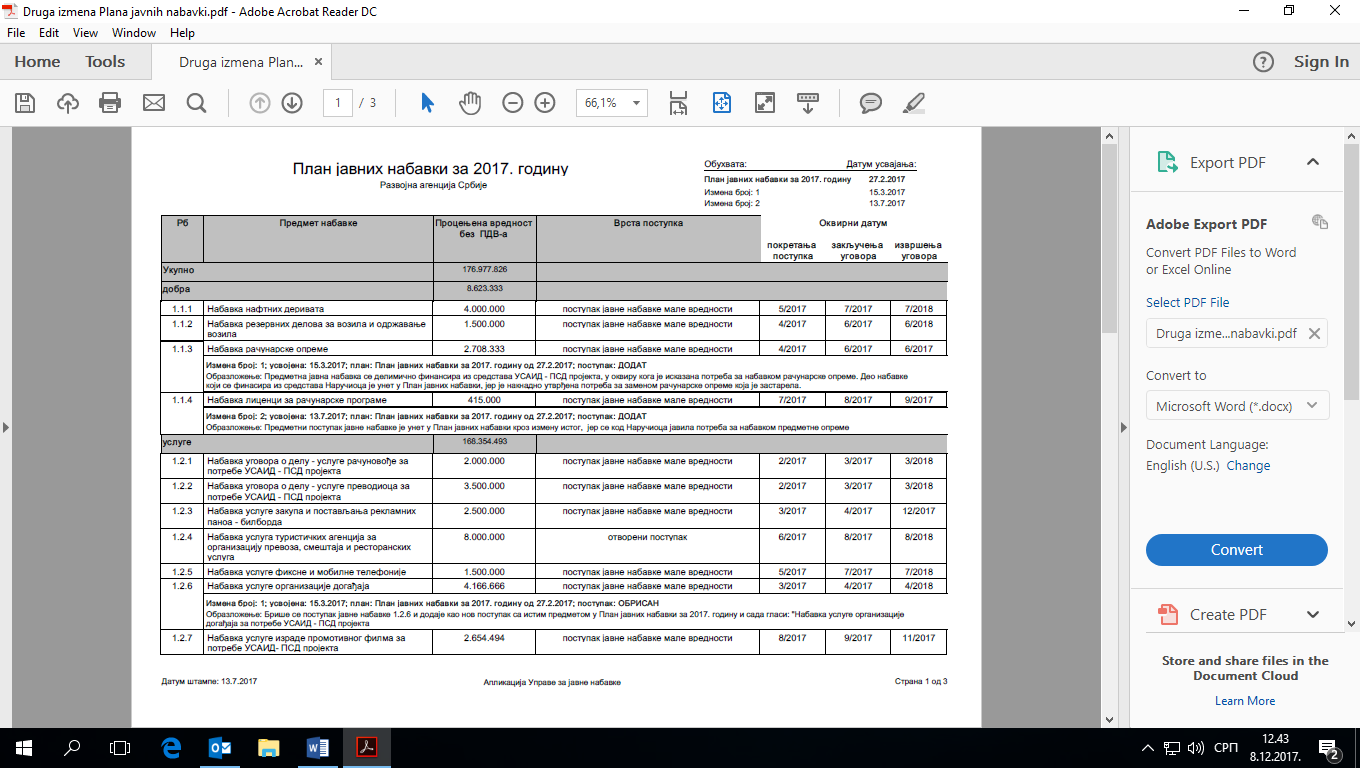 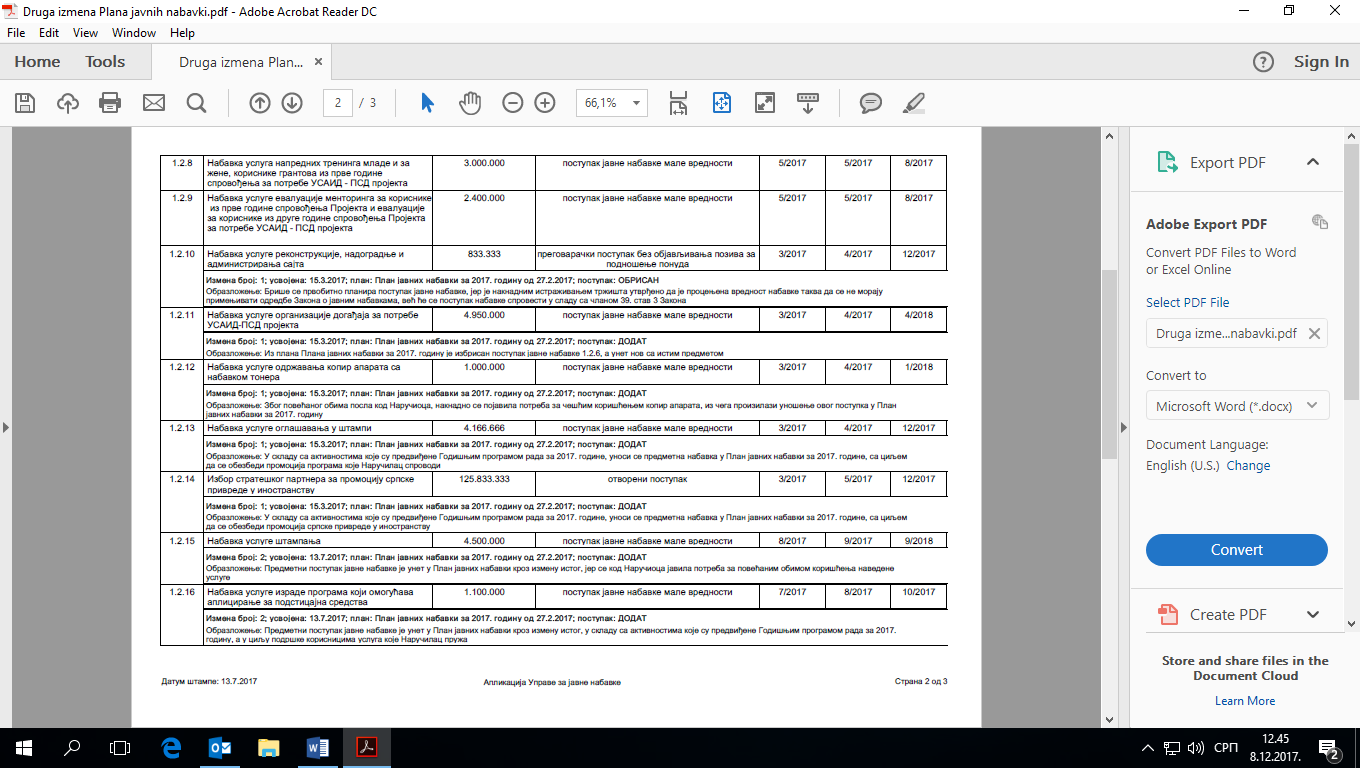 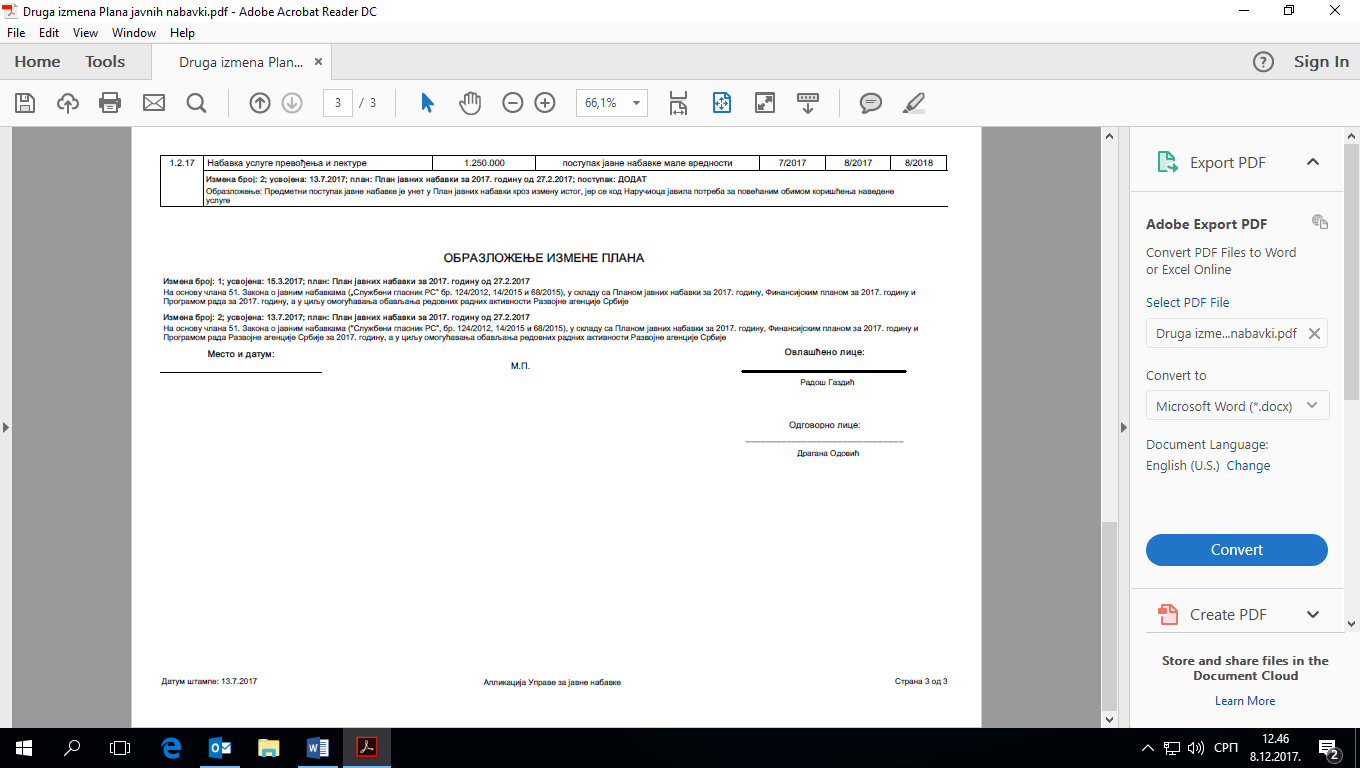  Број: 1-01-404-2/2018 од 28.02.2018. годинеПЛАН ЈАВНИХ НАБАВКИ РАЗВОЈНЕ АГАНЕЦИЈЕ СРБИЈЕ ЗА 2018. ГОДИНУБрој: 1-01-404-2/2018-2 од  30.03.2018. годинеПРВА ИЗМЕНА ПЛАНА ЈАВНИХ НАБАВКИ РАЗВОЈНЕ АГЕНЦИЈЕ СРБИЈЕ ЗА 2018. ГОДИНУТоком 2017. године успешно је спроведено 20 поступака јавних набавки (од којих 2 отворена поступка) и 1 поступак је обустављен.12. ДРЖАВНА ПОМОЋ13. ПОДАЦИ О ИСПЛАЋЕНИМ ПЛАТАМА, ЗАРАДАМА И ДРУГИМ ПРИМАЊИМА14. ПОДАЦИ О СРЕДСТВИМА КОЈЕ АГЕНЦИЈА КОРИСТИПодаци о непокретностима Право коришћења дела непокретности у државној својини, корисника Републике Србије на војном комплексу ,,Клуб Војске,, у Зајечару, на  углу улица Трг ослобођења и Генерала Гомбете, постојећа кат.парц.бр. 9470 КО Зајечар, (приземље и велика сала са мушким и женским мокрим чвором на првом спрату) а по основу сагласности Владе Републике Србије која је дата закључцима бр. 05 број 464-5620/2010-1 од 30.јула 2010. године и 05 број 361-12329/2015 од 19.новембра 2015. године.Подаци о покретним средствима рада које Агенција користи се могу видети из следеће табеле:15. ПОДАЦИ О МЕСТУ И НАЧИНУ ЧУВАЊА НОСАЧА ИНФОРМАЦИЈАНосачи информација у поседу Агенције, односно, носачи информација који су настали у раду Агенције су следећи:1.Архива са предметима налази се у писарници Агенције, део у пословном простору Агенције, у Зајечару Трг ослобођења бб, а део у привредном друштву које се професионално бави пословима архивирања и чувања архивске грађе;2.Скраћени деловодник у који се уносе сви предмети и захтеви који се предају Агенцији уносе се путем терминала у аутоматску обраду података коју сарадник за  послове писарнице у Сектору за правне, финансијске и опште  послове;3.Финансијска документа о плаћању за потребе Агенције налазе сеу Сектору за правне, финансијске и опште послове;4.Документација везана за исплату зарада запослених у Агенцији налази се у Сектору за правне, финансијске и опште послове;Остала документација у папирној форми: досијеи запослених, документација о јавним набавкама и слично налази се у Сектору за за правне, финансијске и опште послове;Интернет презентација Агенције садржи основне податке о Агенцији, документа Агенције и обавештења о активностима Агенције;Публикације Агенције се налазе у Агенцији и дистрибуирају се корисницима.16. ПОДАЦИ О ВРСТАМА ИНФОРМАЦИЈА У ПОСЕДУ АГЕНЦИЈЕ И О ИНФОРМАЦИЈАМА У КОЈЕ СЕ ОМОГУЋАВА УВИДУ поседу Агенције налази се део докумената који су настали у раду или у вези са радом Агенције:записници и одлуке са седница Управног одбора Агенције;записници и одлуке са седница Савета за економски развој;3.закључени уговори;понуде добијене у спроведеним поступцима јавних набавки;документација о извршеним плаћањима;документа запослених;остала документација произашла из пословања Агенције.Све врсте информација, које су садржане у неком документу којим располаже Агенција, који је настао у раду или у вези са радом Агенције, могу се добити на основу захтева за приступ информацијама.Приступ информацијама може бити ускраћен или ограничен у вези са следећим врстама информација и из следећих разлога:Ако се захтев односи на неку информацију која се односи на рад и пословање субјекта који је корисник услуга Агенције, чије би саопштавање неовлашћеном лицу штетило угледу и интересима Агенције и корисника услуга, а која се сматра пословном тајном.17. ОСТВАРИВАЊЕ ПРАВА НА ПРИСТУП ИНФОРМАЦИЈАМА ОД ЈАВНОГ ЗНАЧАЈАЗахтев за приступ информацијама од јавног значаја (у даљем тексту: захтев)  може поднети свако физичко или правно лице и то у складу са чланом 15. Закона о слободном приступу информацијама од јавног значаја.Захтев за приступ информацијама може се Агенцији поднети на следеће начине: Достављањем писаног захтева на адресу: Развојна агенција Србије, Кнеза Милоша 12, 11000 Београд;Достављањем писаног захтева путем телефакса на број 3398 550;Постављањем захтева усмено на записник код овлашћеног лица за поступање по захтевима – Марији Кабадајић.Захтев мора да садржи следеће податке: Име и презиме или назив подносиоца захтева;Адресу пребивалишта или боравишта (за физичка лица) или седишта (за правна лица) подносиоца захтева;Опис предмета захтева (што ближи опис информације која се тражи);Шта се захтевом тражи (нпр. увид у документ или копије документа).Корисно је да захтев садржи и следеће елементе: Информацију о томе који вид достављања копија докумената подносиоцу захтева више одговара;Друге контакт податке (телефон, е-мaил) у случају потребе за прибављањем додатних објашњења у вези са предметом захтева.Захтев може, али не мора, да садржи разлоге за тражене информације као и друге податке који олакшавају проналажење тражене информације.Ако захтев не садржи горе наведене податке, односно ако захтев није уредан, овлашћено лице Агенције дужно је да, без надокнаде, поучи тражиоца како да те недостатке отклони, односно да достави тражиоцу упутство о допуни. Уколико тражилац не отклони недостатке у одређеном року, односно у року од 15 дана од дана пријема упутства о допуни, а недостаци су такви да се по захтеву не може поступити, Агенција ће донети закључак о одбацивању захтева као неуредног.Одлучивање по захтеву за слободан приступ информацијама од јавног значајаУ складу са чланом 16. Закона о слободном приступу информацијама од јавног значаја, Агенција је дужна да без одлагања, а најкасније у року од 15 дана од дана пријема захтева, тражиоца обавести: 1)  о поседовању информације, 2) стави му на увид документ који садржи тражену информацију, 3) изда му или упути копију тог документа. Копија документа је упућена тражиоцу даном напуштања Агенције.Ако Агенција није у могућности, из оправданих разлога, да у року од 15 дана од дана пријема захтева, обавести тражиоца о поседовању информације, стави  на увид документ који садржи тражену информацију, изда односно упути копију тог документа, дужна је да о томе одмах обавести тражиоца и одреди наканадни рок, који не може бити дужи од 40 дана од дана пријема захтева, у коме ће тражиоца обавестити о поседовању информације, ставити му на увид документ који садржи тражену информацију, односно издати му или упутити копију тог документа.Ако Агенција на захтев не одговори у року, тражилац може уложити жалбу Поверенику, у случајевима утврђеним чланом 22. Закона о слободном приступу информацијама од јавног значаја(„Службени гласник РС“,бр. 120/2004, 54/2007, 104/2009 и 36/2010). Агенција ће заједно са обавештењем о томе да ће тражиоцу ставити на увид документ који садржи тражену информацију, односно издати му копију тог документа, саопштити тражиоцу време, место и начин на који ће му информација бити стављена на увид, износ нужних трошкова израде копије документа, а у случају да не располаже техничким средствима за израду копије, упознаће тражиоца са могућношћу да употребом своје опреме изради копију. Увид у документ који садржи тражену информацију врши се у службеним просторијама Агенције.Ако удовољи захтеву, Агенција неће издати посебно решење, него ће о томе сачинити службену белешку. Ако Агенција одбије да у целини или делимично обавести тражиоца о поседовању информације, да му стави на увид документ који садржи тражену информацију, да му изда, односно упути копију тог документа, дужна је да донесе решење о одбијању захтева и да то решење писмено образложи, као и да у решењу упути тражиоца на средства која може изјавити против таквог решења. Закључак о одбацивању захтева и решење о одбијању захтева доноси директор Агенције. Увид у документ који садржи тражену информацију је бесплатан. Копија документа који садржи тражену информацију  издаје се уз обавезу тражиоца да плати накнаду нужних трошкова израде те копије, а у случају упућивања и трошкове упућивања. Копија стране формата А4 наплаћује се 3 динара, а формата А3 наплаћује се 6 динара, а све у складу са Уредбом о висини накнаде нужних трошкова за издавање копије докумената на којима се налазе информације од јавног значаја („Службени гласник РС“, бр. 8/2006).Тражилац може изјавити жалбу Поверенику у року од 15 дана од дана достављања решења Агенцији, под условом и на начин прописан Законом о слободном приступу информацијама од јавног значаја.Детаљније информације о праву на приступ информацијама можете наћи на интернет страници Повереника за информације од јавног значаја и заштиту података о личности, www.poverenik.rsНа тој интернет адреси можете наћи и образац захтева за приступ информацијама, као и образац жалбе за случај да захтеву не буде удовољено.Р. бр.РАДНО МЕСТОБРОЈ ИЗВРШИЛАЦАБРОЈ ИЗВРШИЛАЦАР. бр.РАДНО МЕСТОсистематизованопопуњенодиректор11*извршни директор11саветник директора11*директор Сектора за стратешка улагања1/руководилац Одељења за реализацију стратешких улагања11виши саветник за инвестиције64саветник за инвестиције 21саветник за вођење базе локација 1/виши сарадник за инвестиције 53+1*сарадник за инвестиције  2/руководилац Одељења за правну имплементацију и финансијску анализу стратешких улагања11правни саветник за имплементацију стратешких улагања  53+2*виши саветник за финансијску анализу  22саветник за финансијску анализу21директор Сектора за подршку МСП1/руководилац Одељења за подршку МСП11виши саветник за подршку развоја МСП11виши саветник за промоцију извоза11саветник за креирање ланаца добављача22саветник за подршку развоја МСП22саветник за промоцију извоза11+1*руководилац Одељења за правну и финансијску имплементацију инвестиционих програма11саветник за имплементацију инвестиционих програма11+1*саветник за правну имплементацију инвестиционих програма22сарадник за правну имплементацију инвестиционих програма22саветник за финансијску имплементацију инвестиционих програма11+1*директор Сектора за међународну сарадњу11виши саветник за међународну сарадњу22саветник за међународну сарадњу11+1*виши сарадник за међународну сарадњу33директор Сектора за регионални развој и регионалну сарадњу11виши саветник за регионални развој и регионалну сарадњу32саветник за регионални развој и регионалну сарадњу11виши сарадник за регионални развој и регионалну сарадњу11директор Сектора за планирање и анализу1/руководилац Одељења за aftercare11виши саветник за aftercare1/руководилац Одељења за извештавање и аналитику11виши саветник за извештавање21виши саветник за евалуацију програма1/саветник за извештавање1/саветник за евалуацију програма11руководилац Одељења за информатичку подршку1/виши саветник за креирање и управљање електронским платформама11саветник за одржавање система1/руководилац Одељења за маркетинг1/виши саветник за маркетинг 11виши саветник за односе са јавношћу1/саветник за израду промотивног материјала11директора Сектора за правне, финансијске и опште послове11руководилац Одељења за правне и опште послове1/правни саветник31+1*виши сарадник за административне послове11+1*сарадник за опште послове - писарница11виши сарадник за саобраћајне послове 11*сарадник за саобраћајне послове11руководилац Одељења за финансијске и рачуноводствене послове11саветник за финансијске и рачуноводствене послове22виши сарадник за финансијске и рачуноводствене послове11УкупноУкупно8960+12* в.д. директора Развојне агенције СрбијеРадош Газдићизвршни  директорЖарко Милићевићсаветник директораЖељко Сертићдиректор Сектора за стратешка улагањаруководилац Одељења за реализацију стратешких улагањаВладимир Томићруководилац Одељења за правну имплементацију и финансијску анализу стратешких улагањаСања Поповићдиректор Сектора за подршку МСПруководилац Одељења за подршку МСП  Катарина Аксентијевићруководилац Одељења за правну и финансијску имплементацију инвестиционих програмаЈелена Аковићдиректор Сектора за међународну сарадњуАна Жегарацдиректор Сектора за регионални развој и регионалну сарадњуСлободан Петровићдиректор Сектора за планирање и анализуруководилац Одељења за aftercareВладимир Јовановићруководилац Одељења за извештавање и аналитикуДрагана Јовићруководилац Одељења за информатичку подршкуруководилац Одељења за маркетингДиректор Сектора за правне, финансијске и опште пословеАида Мијовићруководилац Одељења за правне и опште пословеруководилац Одељења за финансијске и рачуноводствене пословеЈелена Марковићв.д.директора Развојне агенције СрбијеРадош Газдић011 3398510извршни директорЖарко Милићевић011 3398510саветник директораЖељко Сертић011 3398510руководилац Одељења за реализацију стратешких улагањаВладимир Томић0113398243руководилац Одељења за правну имлементацију и и финансијску анализу стратешких улагања Сања Поповић011 3398900руководилац Одељења за подршку МСПКатарина Аксентијевић0113398832руководилац Одељења за правну и финансијску имплементацију инвестиционих програма Јелена Аковић011 3398545директор Сектора за међународну сарадњуАна Жегарац011 3398354директор Сектора за регионални развој и регионалну сарадњуСлободан Петровић011 3398455руководилац Одељења за aftercare Владимир Јовановић0113398832руководилац Одељења за извештавање и аналитику Драгана Јовић0113398653директор Сектора за правне, финансијске и опште послове Аида Мијовић 011 3398814руководилац Одељења за финансијске и рачуноводствене пословеЈелена Марковић0113398780Ред.бр.Тражилац информацијеБројподнетих захтеваБр. усвојених-делимично усвој. захтеваБројодбачених захтеваБројодбијених захтева1.Грађани////2.Медији1313//3.Невладине орган. и др. удружења грађана 33/4.Политичке странке////5.Органи власти////6.Остали1313//7.Укупно2929//Ред.бр.Тражилац информацијеУкупан бр. изјављенихжалбиБр. жалби због одбијања захтеваБр. жалби на закључак о одбацивању затеваБр. жалби због непоступања по захтевуБр. осталих жалби 1.Грађани /////2.Медији/////3.Невладине орган. и др. удружења грађана /////4.Политичке странке/////5.Oргани власти/////6.Остали/////7.Укупно/////Трошкови наплаћиваниТрошкови наплаћиваниТрошкови нису наплаћиваниУкупан износБрој жиро рачуна////Датум израде ИнформатораОбјављен на ИнтернетуИзрађен у штампаном обликуДатум последњег ажурирањаНије израђенРазлози због којих није израђен13.04.2016. годинеДа          НеДа          Не26.07.2017. године//Обука спроведенаРазлози неспровођења обукеДа          НеРедовно се одржавајуРазлози неодржавањаДа          Не/СекторБрој ПроценатАутомобилска индустрија2530.9%Текстилна индустрија1619.8%Електронска индустрија911.1%Прехрамбена и прерађивачка инустрија67.4%Машинска индустрија44.9%Пластика & гума44.9%Дрвна индустрија и индустрија намештаја44.9%Величина пројекта:Вредност улагања:Број радних места:Просечна вредност:Просечни број радних места:Мали0 - 5 милиона €0 - 1002 милиона €50Средњи5 - 10 милиона €100 - 5007 милиона €200Велики10 + милиона €500 +30 милиона €800Q&А – упит инвеститораИнвестициони упит (потенцијални инвестициони пројекат)Провера бонитетаИнвестициони упит (потенцијални инвестициони пројекат)Избор локацијаИнвестициони упит (потенцијални инвестициони пројекат)Припрема за имплементацију пројектаИнвестициони упит (потенцијални инвестициони пројекат)Иницијална фаза имплементацијеИнвестициони пројекатФаза градњеИнвестициони пројекатФинализација пројектаИнвестициони пројекатИмплементиран пројекат – „aftercare“ фазаИнвестициони пројекатНазив догађајаЗемљаДатум одржавањаПланирана квадратураСектор/тип догађаја1.PRODEXPOРусија, Москва5-9.2.2018.120m2Прехрамбена индустрија2.GULFOODУАЕ, Дубаи18-22.2.2018.60m2Прехрамбена индустрија3.PRO WEINНемачка, Дизелдорф18-20.3.2018.42m2Сајам вина и алкохолних пића4.FRANCHISE EXPOФранцуска,Париз25-28.3.2018.54m2Сајам франшизинга5.MOSBUILDРусија, Москва3-6.4.2018.130m2Грађевинска индустрија6.МЕЂУНАРОДНИ САЈАМ ПРИВРЕДЕБиХ,Мостар10-14.4.2018.500m2Општи привредни сајам7.PLMAХоландија, Амстердам29-30.5.2018.108m2Сајам робних марки8.WORLD FOOD MOSCOWРусија, Москва17-20.9.2018.135m2Прехрамбена индустрија9.SIALФранцуска,Париз21-25.10.2018.200m2Прехрамбена индустрија10.МЕЂУНАРОДНИ ПРИВРЕДНИ САЈАМАлбанија, Тиранановембар 2018.120m2Општи привредни сајамПРОГРАМ СТАНДАРДИЗОВАНОГ СЕТА УСЛУГА КОЈЕ СПРОВОДЕ АКРЕДИТОВАНЕ РЕГИОНАЛНЕ РАЗВОЈНЕ АГЕНЦИЈЕ У 2018. ГОДИНИ Активности:ПРОГРАМ ПОДСТИЦАЊА РЕГИОНАЛНОГ И ЛОКАЛНОГ РАЗВОЈА У 2018. ГОДИНИМера суфинансирања годишње чланарине Јединица локалнЕ самоуправЕ за рад и пословање АРРАМеру суфинансирања годишње чланарине јединица локалне самоуправе (у даљем тексту: ЈЛС) за рад и пословање АРРА спроводи Министарство привреде у сарадњи са Агенцијом, а у складу са Уредбом о утврђивању Програма подстицања регионалног и локалног развоја у 2018. години („Сл.  гласник РС”, бр. 14/2018).Висина средстава за суфинансирање чланарина јединице локалне самоуправе, оснивача АРРА, утврђује се у складу са Уредбом о утврђивању услова, критеријума и начина акредитације за обављање послова регионалног развоја и одузимања акредитације пре истека рока на који је издата („Сл.  гласник РС”, бр. 74/2010 и 4/2012) и важеће Уредбе о утврђивању јединствене листе развијености региона и јединица локалне самоуправе.Суфинансирање чланарине врши се у зависности од степена развијености јединица локалне самоуправе, на следећи начин: 1) у износу од 25% годишње чланарине за ЈЛС разврстане у трећу групу по степену развијености; 2) у износу од 50% годишње чланарине за ЈЛС разврстане у четврту групу по степену развијености; 3) у износу од 75% годишње чланарине за ЈЛС разврстане у девастирана подручја.Право на подношење захтева имају ЈЛС које су разврстане у трећу и четврту групу развијености и у девастирана подручја.Активности:НазивБрој запослених на крају месеца-децембар 20172017-исплата децембарБрој запослених на крају месеца-април 20182018-исплата априлПросечна нето зарада са накнадама за топли оброк и регрес и минули рад -директор1156.556,731161.988,92Просечна нето зарада на нивоу целе Агенције (укупно)6798.595,136699.613,23Накнаде председнику и члановима Управног одбораНакнаде председнику и члановима Управног одбораНакнаде председнику и члановима Управног одбораНазивБрој  на крају месеца-децембар 20172017-исплата децембарБрој  на крају месеца-април 20182018-исплата априлНето накнада за председника УО155.869,60152.069,25Нето накнада по члану УО446.558,00443.391,04Остали лични расходи Остали лични расходи Опис Исплаћен износ  2017Исплаћен износ у 2018 закључно са априлом  Дневнице за сл. пут у земљи296.246,0080.799,00Дневнице за сл. пут у иностранству1.715.957,51583.099,56Смештај на службеном путу у земљи970.201,00113.870,26Смештај на службеном путу у иностранству5.264.058,11526.776,02Трошкови превоза на службеном путу3.318.346,35499.484,93Трошкови превоза на радно место2.473.508,91837.519,43Остале накнаде419.938,9076.822,55УКУПНО14.458.256,782.718.371,75ПРИХОДИек.OписПриходи буџет 2017Приходи буџет 2018Приходи из ранијих година буџет 2017Приходи донације 2018Укупно 2018клас60ПРИХОДИ ОД ПРОДАЈЕ РОБЕ, ПРОИЗВОДА И УСЛУГА1.900.000,003.500.000,000,000,003.500.000,0060300Приходи од пружања услуга 1.900.000,003.500.000,003.500.000,0063ПРИХОДИ ОД ЧЛАНАРИНА И ЧЛАНСКИХ ДОПРИНОСА И ПРИХОДИ ПО ПОСЕБНИМ ПРОПИСИМА2.340.766.326,33803.000.000,001.003.989.793,440,001.806.989.793,44632Приходи по посебним прописима из  буџета2.340.766.326,33803.000.000,001.003.989.793,440,001.806.989.793,4463200Приходи из буџета 800.000.000,00803.000.000,00803.000.000,00Приходи из буџета-приходи из 2017. године1.540.766.326,331.003.989.793,441.003.989.793,4464ПРИХОДИ ОД ПРЕМИЈА, СУБВЕНЦИЈА, ДОТАЦИЈА, ДОНАЦИЈА И СЛ.157.173.480,470,000,0056.592.358,0056.592.358,0064200Приходи  УСАИД-ПСД149.264.560,2322.245.800,0022.245.800,0064201Приходи ЕЕН2.497.538,996.395.078,006.395.078,0064202Дунав транснационални програм4.861.381,2527.951.480,0027.951.480,0064203Приходи ХИДА550.000,000,000,006590Остали пословни приходи1.000.000,001.000.000,001.000.000,00УКУПНО2.500.839.806,80807.500.000,001.003.989.793,4456.592.358,001.868.082.151,44РАСХОДИек.ОПИСПриходи буџет 2017Приходи буџет 2018Приходи из ранијих година буџет 2017Приходи донације 2018Укупно 2018клас51ТРОШКОВИ МАТЕРИЈАЛА И ЕНЕРГИЈЕ13.871.495,469.700.000,000,001.050.000,0010.750.000,00511Трошкови осталог материјала                           (режијског)1.861.461,001.500.000,000,00400.000,001.900.000,00Трошкови осталог материјала-буџет РС                      1.450.000,001.500.000,001.500.000,00Трошкови осталог материјала-донације                       411.461,00400.000,00400.000,00512Трошкови горива и енергије10.910.034,467.000.000,000,00650.000,007.650.000,00Трошкови горива и енергије-буџет РС9.049.240,007.000.000,007.000.000,00Трошкови горива и енергије-донације1.860.794,46650.000,00650.000,00513Трошкови резервних делова1.100.000,001.200.000,000,000,001.200.000,00Трошкови резервних делова-буџет РС1.100.000,001.200.000,001.200.000,0052ТРОШКОВИ ЗАРАДА, НАКНАДА ЗАРАДА И ОСТАЛИ ЛИЧНИ РАСХОДИ179.621.399,00183.050.846,840,0015.383.809,00198.434.655,84520Трошкови зарада и накнада зарада                            (бруто)-буџет РС114.785.492,00125.423.093,002.797.124,00128.220.217,00Уштеда по основу закона о привременом уређивању основица -буџет РС11.160.682,0016.779.236,0016.779.236,00Обавезна уплата накнаде за особе са инвалидитетом840.000,000,000,00840.000,00521Трошкови пореза и доприноса на зараде и накнаде зарада на терет послодавца-буџет РС20.546.603,0022.450.733,84500.685,0022.951.418,84522Трошкови уговора о делу7.172.306,250,000,001.500.000,001.500.000,00Трошкови уговора о делу- буџет РС200.000,000,00Трошкови уговора о делу-донације УСАИД-ПСД6.972.306,251.500.000,001.500.000,00523Уговори о ауторским делима-буџет РС217.979,000,00524Трошкови накнада по уговору о привременим и повременим пословима-буџет РС1.100.000,001.000.000,001.000.000,00526Трошкови накнаде Управном одбору-буџет РС4.596.863,004.760.184,004.760.184,00529Остали лични расходи и накнаде20.041.473,7511.797.600,000,0010.586.000,0022.383.600,00Остали лични расходи и накнаде-буџет РС12.510.000,0011.797.600,0011.797.600,00Остали лични расходи и накнаде-донације7.531.473,7510.586.000,0010.586.000,00ек.ОПИСПриходи буџет 2017Приходи буџет 2018Приходи из ранијих година буџет 2017Приходи донације 2018Укупно 201853ТРОШКОВИ ПРОИЗВОДНИХ УСЛУГА133.175.083,6196.338.700,000,008.434.945,56104.773.645,56530Трошкови услуга на изради учинка-трошкови штампања5.271.790,004.000.000,000,002.000.000,006.000.000,00Трошкови услуга на изради учинка-буџет РС4.500.000,004.000.000,004.000.000,00Трошкови услуга на изради учинка-донације771.790,002.000.000,002.000.000,00531Трошкови транспортних услуга5.090.000,002.523.700,000,00347.000,002.870.700,00Трошкови транспортних услуга-буџет РС4.690.000,002.523.700,002.523.700,00Трошкови транспортних услуга-донације400.000,00347.000,00347.000,00532Трошкови услуга одржавања7.730.000,004.000.000,000,0050.000,004.050.000,00Трошкови услуга одржавања-буџет РС7.530.000,004.000.000,004.000.000,00Трошкови услуга одржавања-донације200.000,0050.000,0050.000,00533Трошкови закупнина17.300.000,0017.000.000,000,00505.078,0017.505.078,00Трошкови закупнина-буџет РС16.100.000,0017.000.000,0017.000.000,00Трошкови закупнина-донације1.200.000,00505.078,00505.078,00534Трошкови сајмова80.000.000,0060.000.000,000,000,0060.000.000,00Трошкови сајмова-буџет РС80.000.000,0060.000.000,0060.000.000,00535Трошкови рекламе и пропаганде14.154.493,615.315.000,000,005.522.867,5610.837.867,56Трошкови рекламе и пропаганде-буџет РС11.500.000,005.315.000,005.315.000,00Трошкови рекламе и пропаганде-донације2.654.493,615.522.867,565.522.867,56539Трошкови осталих услуга3.628.800,003.500.000,000,0010.000,003.510.000,00Трошкови осталих услуга-буџет РС3.528.800,003.500.000,003.500.000,00Трошкови осталих услуга-донације100.000,0010.000,0010.000,0055НЕМАТЕРИЈАЛНИ ТРОШКОВИ2.163.306.256,21512.410.453,161.003.989.793,4430.523.603,441.546.923.850,04550Трошкови непроизводних услугa2.147.062.755,97502.513.700,001.002.989.793,4428.137.749,001.533.641.242,44Трошкови непроизводних услугa-буџет РС8.100.000,007.000.000,007.000.000,00Трошкови непроизводних услугa-донације1.518.781,250,0055007Додељивање државне помоћи2.131.951.060,97495.513.700,001.002.989.793,4428.037.749,001.526.541.242,441ПРОГРАМ ПОДРШКЕ МСП ЗА УЛАЗАК У ЛАНЦЕ ДОБАВЉАЧА -Компонента 2330.000.000,00330.000.000,00ПРОГРАМ ПОДРШКЕ МСП ЗА УЛАЗАК У ЛАНЦЕ ДОБАВЉАЧА -Компонента 120.000.000,0020.000.000,002ПРОГРАМ ПОДРШКЕ КОНКУРЕНТНОСТИ140.000.000,00140.000.000,003УРЕДБА ЗА МАЊЕ ИНВЕСТИТОРЕ419.000.000,00419.000.000,00419.000.000,004SIPPO5.018.700,005.018.700,005JICA495.000,00495.000,006СТАРТ УП (оперативни буџет 2017)227.808.675,70218.808.675,70218.808.675,70ек.ОПИСПриходи буџет 2017Приходи буџет 2018Приходи из ранијих година буџет 2017Приходи донације 2018Укупно 20187ПОДРШКА ИЗВОЗНИЦИМА (оперативни буџет 2017)33.253.963,3029.468.570,5829.468.570,588ПРОМОЦИЈА ИЗВОЗА40.843.200,0033.025.200,0033.025.200,009ПОДРШКА РАЗВОЈУ КОНКУРЕНТНОСТИ ММСПП (опретивни буџет 2017)98.550.000,0076.055.350,0076.055.350,0010ПОДРШКА ИНОВАТИВНИМ ММСП (оперативни буџет 2017)16.420.000,0014.020.000,0014.020.000,0011ПОДРШКА СЕКТОРИМА ПРЕРАЂИВАЧКЕ ИНДУСТРИЈЕ (оперативни буџет 2017)44.500.000,0044.500.000,0044.500.000,0012ИНФРАСТУКТУРА-ПРОГРАМ ПОДРШКЕ ПРОЈЕКТИМА ЗА УНАПРЕЂЕЊЕ ЕКОНОМСКОГ РАЗВОЈА (оперативни буџет 2017)78.550.000,0040.172.230,2740.172.230,2713Програм за унапређење сарадње и подизање капацитета (оперативни буџет 2017)10.000.000,0010.000.000,0010.000.000,0014Подршке почетницима за започињање посла СТАРТ УП 2016 (пренета средства 2016)7.465.100,002.515.000,002.515.000,0015Подршка пословној институционалној инфраструктури 2016 (пренета средства 2016)74.391.106,610,000,0016Подршка даљем развоју ММСПП и задруга у 2016 (пренета средства 2016)37.567.000,000,000,0017Програм интернационализације 2016 (пренета средства 2016)компонента 192.926.450,0027.189.150,0027.189.150,0018Програм интернационализације 2016 (пренета средства 2016) компонента 2151.000.000,0066.791.431,8966.791.431,8919Програм CBC (пренета средства 2016)45.000.000,0021.444.185,0021.444.185,0020ПСД122.644.393,6416.469.800,0016.469.800,0021Accelerator7.722.793,007.722.793,0022RI2Integrate3.845.156,003.845.156,0023ССУ за MМСПП 2017 (мере МП 2017)33.702.554,100,000,0024ССУ за АРРА (мере МП 2017)19.940.000,000,000,00ек.ОПИСПриходи буџет 2017Приходи буџет 2018Приходи из ранијих година буџет 2017Приходи донације 2018Укупно 201825Програм подршке МСП за набавку опреме у 2017. години (мере МП 2017)566.020.592,000,000,0026ССУ за MМСПП 2016 (пренета средства  2016)12.232.108,000,000,0027Meра јачања регионалне конкурентности у 2016-2017 (пренета средства 2016)135.917,620,000,00Услуге организације догађаја-буџет -ПСД5.000.000,000,000,00Остале непроизводне услуге (B2B, идејна решења и сл)-ЕЕН492.913,750,00100.000,00100.000,00551Трошкови репрезентације7.148.003,243.950.000,000,002.252.000,006.202.000,00Трошкови репрезентације-буџет РС4.600.000,003.950.000,003.950.000,00Трошкови репрезентације-донације2.548.003,242.252.000,002.252.000,00552Трошкови премија осигурања430.000,00500.000,000,000,00500.000,0055200Премија осигурања-буџет РС 430.000,00500.000,00500.000,00553Трошкови платног промета4.341.497,001.422.753,161.000.000,00113.854,442.536.607,60Трошкови платног промета-буџет РС4.120.000,001.422.753,161.000.000,00 2.422.753,161Трошкови платног промета-донације221.497,00113.854,44113.854,44554Трошкови чланарина-буџет РС24.000,0024.000,0024.000,00555Трошкови пореза-буџет РС400.000,00500.000,00500.000,00559Остали нематеријални трошкови3.900.000,003.500.000,000,0020.000,003.520.000,00Остали нематеријални трошкови-буџет РС3.650.000,003.500.000,003.500.000,00Остали нематеријални трошкови-донацијe250.000,0020.000,0020.000,0056ФИНАНСИЈСКИ РАСХОДИ150.000,00200.000,000,000,00200.000,00562Расходи камата-буџет РС50.000,0050.000,0050.000,00563Негативне курсне разлике-буџет РС100.000,00150.000,00150.000,0057ОСТАЛИ РАСХОДИ1.800.000,002.000.000,000,000,002.000.000,00577Казне, пенали и надокнаде штете1.800.000,002.000.000,000,000,002.000.000,0057700Kaзне, пенали и надокнаде штете-буџет РС1.800.000,002.000.000,002.000.000,00УКУПНО РАСХОДИ2.491.924.234,28803.700.000,001.003.989.793,4455.392.358,001.863.082.151,44ек.ОПИСПриходи буџет 2017Приходи буџет 2018Приходи из ранијих година буџет 2017Приходи донације 2018Укупно 201801НЕМАТЕРИЈАЛНА ИМОВИНА2.500.000,001.200.000,000,000,001.200.000,00011Концесија, патенти, лиценце, робне и услужне марке500.000,00200.000,000,000,00200.000,0001100Лиценце за рачунарске програме-буџет РС500.000,00200.000,00200.000,00ек.ОПИСПриходи буџет 2017Приходи буџет 2018Приходи из ранијих година буџет 2017Приходи донације 2018Укупно 2018012Софтвер и остала права2.000.000,001.000.000,000,000,001.000.000,0001200Куповина софтвера и осталих права-буџет РС2.000.000,001.000.000,001.000.000,0002НЕКРЕТНИНЕ, ПОСТРОЈЕЊА И ОПРЕМА6.415.572,522.600.000,000,001.200.000,003.800.000,00023Постројења и опрема6.415.572,522.600.000,000,001.200.000,003.800.000,00Постројења и опрема-буџет РС4.250.000,002.600.000,002.600.000,00Постројења и опрема-донације2.165.572,521.200.000,001.200.000,00УКУОНО РАСХОДИ , НЕМАТЕРИЈАЛНА ИМОВИНА И ОПРЕМА2.500.839.806,80807.500.000,001.003.989.793,4456.592.358,001.868.082.151,44ПРИХОДИек.OписПлан 2018Измене прихода из буџета 2018Измене прихода од донација и осталих извора 2018План 2018 после изменаклас60ПРИХОДИ ОД ПРОДАЈЕ РОБЕ, ПРОИЗВОДА И УСЛУГА3.500.000,000,000,003.500.000,0060300Приходи од пружања услуга 3.500.000,003.500.000,0063ПРИХОДИ ОД ЧЛАНАРИНА И ЧЛАНСКИХ ДОПРИНОСА И ПРИХОДИ ПО ПОСЕБНИМ ПРОПИСИМА1.806.989.793,44552.446.557,750,002.359.436.351,19632Приходи по посебним прописима из  буџета1.806.989.793,44552.446.557,750,002.359.436.351,1963200Приходи из буџета 803.000.000,00803.000.000,00Приходи из буџета-приходи из 2017. године1.003.989.793,44-46.275.504,95957.714.288,49Приходи из буџета-мере Министарства Привреде 2018 598.722.062,70598.722.062,7064ПРИХОДИ ОД ПРЕМИЈА, СУБВЕНЦИЈА, ДОТАЦИЈА, ДОНАЦИЈА И СЛ.56.592.358,000,000,0056.592.358,0064200Приходи  УСАИД-ПСД22.245.800,0022.245.800,0064201Приходи ЕЕН6.395.078,006.395.078,0064202Дунав транснационални програм27.951.480,0027.951.480,0064203Приходи ХИДА0,000,006590Остали пословни приходи1.000.000,001.000.000,00УКУПНО1.868.082.151,44552.446.557,752.420.528.709,19РАСХОДИек.OписПлан 2018Измене прихода из буџета 2018Измене прихода од донација и осталих извора 2018План 2018 после изменаклас51ТРОШКОВИ МАТЕРИЈАЛА И ЕНЕРГИЈЕ10.750.000,00-300.000,0010.450.000,00511Трошкови осталог материјала                           (режијског)1.900.000,001.600.000,00Трошкови осталог материјала-буџет РС                      1.500.000,00-300.000,001.200.000,00Трошкови осталог материјала-донације                       400.000,00400.000,00512Трошкови горива и енергије7.650.000,007.650.000,00Трошкови горива и енергије-буџет РС7.000.000,007.000.000,00Трошкови горива и енергије-донације650.000,00650.000,00513Трошкови резервних делова1.200.000,001.200.000,00Трошкови резервних делова-буџет РС1.200.000,001.200.000,0052ТРОШКОВИ ЗАРАДА, НАКНАДА ЗАРАДА И ОСТАЛИ ЛИЧНИ РАСХОДИ198.434.655,840,00198.434.655,84520Трошкови зарада и накнада зарада                            (бруто)-буџет РС128.220.217,00128.220.217,00Уштеда по основу закона о привременом уређивању основица -буџет РС16.779.236,0016.779.236,00Обавезна уплата накнаде за особе са инвалидитетом840.000,000,00840.000,00521Трошкови пореза и доприноса на зараде и накнаде зарада на терет послодавца-буџет РС22.951.418,8422.951.418,84522Трошкови уговора о делу1.500.000,000,001.500.000,00Трошкови уговора о делу- буџет РС0,000,00Трошкови уговора о делу-донације УСАИД-ПСД1.500.000,001.500.000,00523Уговори о ауторским делима-буџет РС0,000,00524Трошкови накнада по уговору о привременим и повременим пословима-буџет РС1.000.000,001.000.000,00526Трошкови накнаде Управном одбору-буџет РС4.760.184,004.760.184,00529Остали лични расходи и накнаде22.383.600,0022.383.600,00Остали лични расходи и накнаде-буџет РС11.797.600,0011.797.600,00Остали лични расходи и накнаде-донације10.586.000,0010.586.000,0053ТРОШКОВИ ПРОИЗВОДНИХ УСЛУГА104.773.645,560,00104.773.645,56530Трошкови услуга на изради учинка-трошкови штампања6.000.000,006.000.000,00Трошкови услуга на изради учинка-буџет РС4.000.000,004.000.000,00Трошкови услуга на изради учинка-донације2.000.000,002.000.000,00531Трошкови транспортних услуга2.870.700,002.870.700,00Трошкови транспортних услуга-буџет РС2.523.700,002.523.700,00Трошкови транспортних услуга-донације347.000,00347.000,00532Трошкови услуга одржавања4.050.000,004.050.000,00Трошкови услуга одржавања-буџет РС4.000.000,004.000.000,00Трошкови услуга одржавања-донације50.000,0050.000,00533Трошкови закупнина17.505.078,0017.505.078,00Трошкови закупнина-буџет РС17.000.000,0017.000.000,00Трошкови закупнина-донације505.078,00505.078,00534Трошкови сајмова60.000.000,0060.000.000,00Трошкови сајмова-буџет РС60.000.000,0060.000.000,00535Трошкови рекламе и пропаганде10.837.867,5610.837.867,56Трошкови рекламе и пропаганде-буџет РС5.315.000,005.315.000,00Трошкови рекламе и пропаганде-донације5.522.867,565.522.867,56539Трошкови осталих услуга3.510.000,003.510.000,00Трошкови осталих услуга-буџет РС3.500.000,003.500.000,00Трошкови осталих услуга-донације10.000,0010.000,0055НЕМАТЕРИЈАЛНИ ТРОШКОВИ1.546.923.850,04552.246.557,752.099.170.407,79550Трошкови непроизводних услугa1.533.641.242,44550.719.557,752.084.360.800,19Трошкови непроизводних услугa-буџет РС7.000.000,007.000.000,00Трошкови непроизводних услугa-донације0,000,0055007Додељивање државне помоћи1.526.641.242,44550.719.557,752.077.360.800,191ПРОГРАМ ПОДРШКЕ МСП ЗА УЛАЗАК У ЛАНЦЕ ДОБАВЉАЧА -Компонента 2330.000.000,00330.000.000,00ПРОГРАМ ПОДРШКЕ МСП ЗА УЛАЗАК У ЛАНЦЕ ДОБАВЉАЧА -Компонента 120.000.000,0020.000.000,002ПРОГРАМ ПОДРШКЕ КОНКУРЕНТНОСТИ140.000.000,00140.000.000,003УРЕДБА ЗА МАЊЕ ИНВЕСТИТОРЕ419.000.000,00419.000.000,004SIPPO5.018.700,005.018.700,005JICA495.000,00495.000,006СТАРТ УП (оперативни буџет 2017)218.808.675,70120.000,00218.928.675,707ПОДРШКА ИЗВОЗНИЦИМА (оперативни буџет 2017)29.468.570,58-2.416.535,4727.052.035,118ПРОМОЦИЈА ИЗВОЗА33.025.200,00-10.902.000,0022.123.200,009ПОДРШКА РАЗВОЈУ КОНКУРЕНТНОСТИ ММСПП (опретивни буџет 2017)76.055.350,00-21.732.100,0054.323.250,0010ПОДРШКА ИНОВАТИВНИМ ММСП (оперативни буџет 2017)14.020.000,00-1.170.000,0012.850.000,0011ПОДРШКА СЕКТОРИМА ПРЕРАЂИВАЧКЕ ИНДУСТРИЈЕ (оперативни буџет 2017)44.500.000,0044.500.000,0012ИНФРАСТУКТУРА-ПРОГРАМ ПОДРШКЕ ПРОЈЕКТИМА ЗА УНАПРЕЂЕЊЕ ЕКОНОМСКОГ РАЗВОЈА (оперативни буџет 2017)40.172.230,27-2.124.897,7938.047.332,4813Програм за унапређење сарадње и подизање капацитета (оперативни буџет 2017)10.000.000,0010.000.000,0014Подршке почетницима за започињање посла СТАРТ УП 2016 (пренета средства 2016)2.515.000,00132.500,002.647.500,0015Програм интернационализације 2016 (пренета средства 2016)компонента 127.189.150,00-3.137.000,0024.052.150,0016Програм интернационализације 2016 (пренета средства 2016) компонента 266.791.431,8916.398.713,3183.190.145,2017Програм CBC (пренета средства 2016)21.444.185,00-21.444.185,000,0018ПСД16.469.800,0016.469.800,0019Accelerator7.722.793,007.722.793,0020RI2Integrate3.845.156,003.845.156,0021ССУ за MМСПП 2018 (мере МП 2018)0,0017.348.000,0017.348.000,0022ССУ за АРРА (мере МП 2018)0,0024.925.000,0024.925.000,0023Програм подршке МСП за набавку опреме у 2018. години (мере МП 2018)0,00554.722.062,70554.722.062,70Остале непроизводне услуге (B2B, идејна решења и сл)-ЕЕН100.000,000,00100.000,00551Трошкови репрезентације6.202.000,006.202.000,00Трошкови репрезентације-буџет РС3.950.000,003.950.000,00Трошкови репрезентације-донације2.252.000,002.252.000,00552Трошкови премија осигурања500.000,00500.000,0055200Премија осигурања-буџет РС 500.000,00500.000,00553Трошкови платног промета2.536.607,601.727.000,004.263.607,60Трошкови платног промета-буџет РС2.422.753,161.727.000,004.149.753,161Трошкови платног промета-донације113.854,44113.854,44554Трошкови чланарина-буџет РС24.000,0024.000,00555Трошкови пореза-буџет РС500.000,00500.000,00559Остали нематеријални трошкови3.520.000,00-200.000,003.320.000,00Остали нематеријални трошкови-буџет РС3.500.000,00-200.000,003.300.000,00Остали нематеријални трошкови-донацијe20.000,0020.000,0056ФИНАНСИЈСКИ РАСХОДИ200.000,000,00200.000,00562Расходи камата-буџет РС50.000,0050.000,00563Негативне курсне разлике-буџет РС150.000,00150.000,0057ОСТАЛИ РАСХОДИ2.000.000,000,002.000.000,00577Казне, пенали и надокнаде штете2.000.000,002.000.000,0057700Kaзне, пенали и надокнаде штете-буџет РС2.000.000,002.000.000,00УКУПНО РАСХОДИ1.863.082.151,44551.946.557,752.415.028.709,19ек.OписПлан 2018Измене прихода из буџета 2018Измене прихода од донација и осталих извора 2018План 2018 после измена01НЕМАТЕРИЈАЛНА ИМОВИНА1.200.000,00500.000,001.700.000,00011Концесија, патенти, лиценце, робне и услужне марке200.000,00500.000,00700.000,0001100Лиценце за рачунарске програме-буџет РС200.000,00500.000,00700.000,00012Софтвер и остала права1.000.000,001.000.000,0001200Куповина софтвера и осталих права-буџет РС1.000.000,001.000.000,0002НЕКРЕТНИНЕ, ПОСТРОЈЕЊА И ОПРЕМА3.800.000,003.800.000,00023Постројења и опрема3.800.000,003.800.000,00Постројења и опрема-буџет РС2.600.000,002.600.000,00Постројења и опрема-донације1.200.000,001.200.000,00УКУОНО РАСХОДИ , НЕМАТЕРИЈАЛНА ИМОВИНА И ОПРЕМА1.868.082.151,44552.446.557,752.420.528.709,19РбПредмет набавкеПроцењена вредност без ПДВ-аВрста поступкаУкупноУкупно36.054.493добрадобра5.500.0001.1.1Набавка нафтних деривата4.000.000поступак Јавне набавке мале вредности5/20177/20177/20181.1.2Набавка резервних делова за возила и одржавање возила1.500.000поступак јавне набавке мале вредности4/20176/20176/2018услугеуслуге30.554.4931.2.1Набавка уговора о делу - услуге рачуновође за потребе УСАИД - ПСД пројекта2.000.000поступак јавне набавке мале вредности2/20173/20173/20181.2.2Набавка уговора о делу - услуге преводиоца за потребе УСАИД - ПСД пројекта3.500.000поступак јавне набавке мале вредности2/20173/20173/20181.2.3Набавка услуге закупа и постављања рекламних паноа - билборда2.500.000поступак јавне набавке мале вредности3/20174/201712/20171.2.4Набавка услуга туристичких агенција за организацију превоза, смештаја и ресторанских услуга8.000.000отворени поступак6/20178/20178/20181.2.5Набавка услуге фиксне и мобилне телефоније1.500.000поступак јавне набавке мале вредности5/20177/20177/20181.2.6Набавка услуге организације догађаја4.166.666поступак јавне набавке мале вредности3/20174/20174/20181.2.7Набавка услуге израде промотивног филма за потребе УСАИД- ПСД пројекта2.654.494поступак јавне набавке мале вредности8/20179/201711/20171.2.8Набавка услуга напредних тренинга младе и за жене, кориснике грантова из прве године спровођења за потребе УСАИД - ПСД пројекта3.000.000поступак јавне набавке мале вредности5/20175/20178/20171.2.9Набавка услуге евалуације менторинга за кориснике из прве године спровођења Пројекта и евалуацијеза кориснике из друге године спровођења Пројекта за потребе УСАИД - ПСД пројекта2.400.000поступак јавне набавке мале вредности5/20175/20178/20171.2.10Набавка услуге реконструкције, надоградње и администрирања сајта833.333преговарачки поступак без објављивања позива за подношење понуда3/20174/201712/2017РбПредмет набавкеПредмет набавкеПроцењена вредност без ПДВ-аПроцењена вредност без ПДВ-аВрста поступкаВрста поступкаУкупноУкупноУкупно169.712.826169.712.826добрадобрадобра8.208.3338.208.3331.1.1Набавка нафтних дериватаНабавка нафтних деривата4.000.0004.000.000поступак јавне набавке мале вредностипоступак јавне набавке мале вредности5/20177/20177/20177/20177/20187/20181.1.2Набавка резервних делова за возила и одржавање возилаНабавка резервних делова за возила и одржавање возила1.500.0001.500.000поступак јавне набавке мале вредностипоступак јавне набавке мале вредности4/20176/20176/20176/20176/20186/20181.1.3Набавка рачунарске опремеНабавка рачунарске опреме2.708.3332.708.333поступак јавне набавке мале вредностипоступак јавне набавке мале вредности4/20176/20176/20176/20176/20176/20171.1.3Измена број: 1; усвојена: 15.3.2017; план: План јавних набавки за 2017. годину од 27.2.2017; поступак: ДОДАТОбразложење: Предметна јавна набавка се делимично финансира из средстава УСАИД - ПСД пројекта, у оквиру кога је исказана потреба за набавком рачунарске опреме. Део набавке који се финасира из средстава Наручиоца је унет у План јавних набавки, јер је накнадно утврђена потреба за заменом рачунарске опреме која је застарела.Измена број: 1; усвојена: 15.3.2017; план: План јавних набавки за 2017. годину од 27.2.2017; поступак: ДОДАТОбразложење: Предметна јавна набавка се делимично финансира из средстава УСАИД - ПСД пројекта, у оквиру кога је исказана потреба за набавком рачунарске опреме. Део набавке који се финасира из средстава Наручиоца је унет у План јавних набавки, јер је накнадно утврђена потреба за заменом рачунарске опреме која је застарела.Измена број: 1; усвојена: 15.3.2017; план: План јавних набавки за 2017. годину од 27.2.2017; поступак: ДОДАТОбразложење: Предметна јавна набавка се делимично финансира из средстава УСАИД - ПСД пројекта, у оквиру кога је исказана потреба за набавком рачунарске опреме. Део набавке који се финасира из средстава Наручиоца је унет у План јавних набавки, јер је накнадно утврђена потреба за заменом рачунарске опреме која је застарела.Измена број: 1; усвојена: 15.3.2017; план: План јавних набавки за 2017. годину од 27.2.2017; поступак: ДОДАТОбразложење: Предметна јавна набавка се делимично финансира из средстава УСАИД - ПСД пројекта, у оквиру кога је исказана потреба за набавком рачунарске опреме. Део набавке који се финасира из средстава Наручиоца је унет у План јавних набавки, јер је накнадно утврђена потреба за заменом рачунарске опреме која је застарела.Измена број: 1; усвојена: 15.3.2017; план: План јавних набавки за 2017. годину од 27.2.2017; поступак: ДОДАТОбразложење: Предметна јавна набавка се делимично финансира из средстава УСАИД - ПСД пројекта, у оквиру кога је исказана потреба за набавком рачунарске опреме. Део набавке који се финасира из средстава Наручиоца је унет у План јавних набавки, јер је накнадно утврђена потреба за заменом рачунарске опреме која је застарела.Измена број: 1; усвојена: 15.3.2017; план: План јавних набавки за 2017. годину од 27.2.2017; поступак: ДОДАТОбразложење: Предметна јавна набавка се делимично финансира из средстава УСАИД - ПСД пројекта, у оквиру кога је исказана потреба за набавком рачунарске опреме. Део набавке који се финасира из средстава Наручиоца је унет у План јавних набавки, јер је накнадно утврђена потреба за заменом рачунарске опреме која је застарела.Измена број: 1; усвојена: 15.3.2017; план: План јавних набавки за 2017. годину од 27.2.2017; поступак: ДОДАТОбразложење: Предметна јавна набавка се делимично финансира из средстава УСАИД - ПСД пројекта, у оквиру кога је исказана потреба за набавком рачунарске опреме. Део набавке који се финасира из средстава Наручиоца је унет у План јавних набавки, јер је накнадно утврђена потреба за заменом рачунарске опреме која је застарела.Измена број: 1; усвојена: 15.3.2017; план: План јавних набавки за 2017. годину од 27.2.2017; поступак: ДОДАТОбразложење: Предметна јавна набавка се делимично финансира из средстава УСАИД - ПСД пројекта, у оквиру кога је исказана потреба за набавком рачунарске опреме. Део набавке који се финасира из средстава Наручиоца је унет у План јавних набавки, јер је накнадно утврђена потреба за заменом рачунарске опреме која је застарела.Измена број: 1; усвојена: 15.3.2017; план: План јавних набавки за 2017. годину од 27.2.2017; поступак: ДОДАТОбразложење: Предметна јавна набавка се делимично финансира из средстава УСАИД - ПСД пројекта, у оквиру кога је исказана потреба за набавком рачунарске опреме. Део набавке који се финасира из средстава Наручиоца је унет у План јавних набавки, јер је накнадно утврђена потреба за заменом рачунарске опреме која је застарела.Измена број: 1; усвојена: 15.3.2017; план: План јавних набавки за 2017. годину од 27.2.2017; поступак: ДОДАТОбразложење: Предметна јавна набавка се делимично финансира из средстава УСАИД - ПСД пројекта, у оквиру кога је исказана потреба за набавком рачунарске опреме. Део набавке који се финасира из средстава Наручиоца је унет у План јавних набавки, јер је накнадно утврђена потреба за заменом рачунарске опреме која је застарела.Измена број: 1; усвојена: 15.3.2017; план: План јавних набавки за 2017. годину од 27.2.2017; поступак: ДОДАТОбразложење: Предметна јавна набавка се делимично финансира из средстава УСАИД - ПСД пројекта, у оквиру кога је исказана потреба за набавком рачунарске опреме. Део набавке који се финасира из средстава Наручиоца је унет у План јавних набавки, јер је накнадно утврђена потреба за заменом рачунарске опреме која је застарела.Измена број: 1; усвојена: 15.3.2017; план: План јавних набавки за 2017. годину од 27.2.2017; поступак: ДОДАТОбразложење: Предметна јавна набавка се делимично финансира из средстава УСАИД - ПСД пројекта, у оквиру кога је исказана потреба за набавком рачунарске опреме. Део набавке који се финасира из средстава Наручиоца је унет у План јавних набавки, јер је накнадно утврђена потреба за заменом рачунарске опреме која је застарела.услугеуслугеуслуге161.504.493161.504.4931.2.1Набавка уговора о делу - услуге рачуновође за потребе УСАИД - ПСД пројектаНабавка уговора о делу - услуге рачуновође за потребе УСАИД - ПСД пројекта2.000.0002.000.000поступак јавне набавке мале вредностипоступак јавне набавке мале вредности2/20173/20173/20173/20173/20183/20181.2.2Набавка уговора о делу - услуге преводиоца за потребе УСАИД - ПСД пројектаНабавка уговора о делу - услуге преводиоца за потребе УСАИД - ПСД пројекта3.500.0003.500.000поступак јавне набавке мале вредностипоступак јавне набавке мале вредности2/20173/20173/20173/20173/20183/20181.2.3Набавка услуге закупа и постављања рекламних паноа - билбордаНабавка услуге закупа и постављања рекламних паноа - билборда2.500.0002.500.000поступак јавне набавке мале вредностипоступак јавне набавке мале вредности3/20174/20174/20174/201712/201712/20171.2.4Набавка услуга туристичких агенција за организацију превоза, смештаја и ресторанских услугаНабавка услуга туристичких агенција за организацију превоза, смештаја и ресторанских услуга8.000.0008.000.000отворени поступакотворени поступак6/20178/20178/20178/20178/20188/20181.2.5Набавка услуге фиксне и мобилне телефонијеНабавка услуге фиксне и мобилне телефоније1.500.0001.500.000поступак јавне набавке мале вредностипоступак јавне набавке мале вредности5/20177/20177/20177/20177/20187/20181.2.6Набавка услуге организације догађајаНабавка услуге организације догађаја4.166.6664.166.666поступак јавне набавке мале вредностипоступак јавне набавке мале вредности3/20174/20174/20174/20174/20184/20181.2.6Измена број: 1; усвојена: 15.3.2017; план: План јавних набавки за 2017. годину од 27.2.2017; поступак: ОБРИСАНОбразложење: Брише се поступак јавне набавке 1.2.6 и додаје као нов поступак са истим предметом у План јавних набавки за 2017. годину и сада гласи: "Набавка услуге организације догађаја за потребе УСАИД - ПСД пројектаИзмена број: 1; усвојена: 15.3.2017; план: План јавних набавки за 2017. годину од 27.2.2017; поступак: ОБРИСАНОбразложење: Брише се поступак јавне набавке 1.2.6 и додаје као нов поступак са истим предметом у План јавних набавки за 2017. годину и сада гласи: "Набавка услуге организације догађаја за потребе УСАИД - ПСД пројектаИзмена број: 1; усвојена: 15.3.2017; план: План јавних набавки за 2017. годину од 27.2.2017; поступак: ОБРИСАНОбразложење: Брише се поступак јавне набавке 1.2.6 и додаје као нов поступак са истим предметом у План јавних набавки за 2017. годину и сада гласи: "Набавка услуге организације догађаја за потребе УСАИД - ПСД пројектаИзмена број: 1; усвојена: 15.3.2017; план: План јавних набавки за 2017. годину од 27.2.2017; поступак: ОБРИСАНОбразложење: Брише се поступак јавне набавке 1.2.6 и додаје као нов поступак са истим предметом у План јавних набавки за 2017. годину и сада гласи: "Набавка услуге организације догађаја за потребе УСАИД - ПСД пројектаИзмена број: 1; усвојена: 15.3.2017; план: План јавних набавки за 2017. годину од 27.2.2017; поступак: ОБРИСАНОбразложење: Брише се поступак јавне набавке 1.2.6 и додаје као нов поступак са истим предметом у План јавних набавки за 2017. годину и сада гласи: "Набавка услуге организације догађаја за потребе УСАИД - ПСД пројектаИзмена број: 1; усвојена: 15.3.2017; план: План јавних набавки за 2017. годину од 27.2.2017; поступак: ОБРИСАНОбразложење: Брише се поступак јавне набавке 1.2.6 и додаје као нов поступак са истим предметом у План јавних набавки за 2017. годину и сада гласи: "Набавка услуге организације догађаја за потребе УСАИД - ПСД пројектаИзмена број: 1; усвојена: 15.3.2017; план: План јавних набавки за 2017. годину од 27.2.2017; поступак: ОБРИСАНОбразложење: Брише се поступак јавне набавке 1.2.6 и додаје као нов поступак са истим предметом у План јавних набавки за 2017. годину и сада гласи: "Набавка услуге организације догађаја за потребе УСАИД - ПСД пројектаИзмена број: 1; усвојена: 15.3.2017; план: План јавних набавки за 2017. годину од 27.2.2017; поступак: ОБРИСАНОбразложење: Брише се поступак јавне набавке 1.2.6 и додаје као нов поступак са истим предметом у План јавних набавки за 2017. годину и сада гласи: "Набавка услуге организације догађаја за потребе УСАИД - ПСД пројектаИзмена број: 1; усвојена: 15.3.2017; план: План јавних набавки за 2017. годину од 27.2.2017; поступак: ОБРИСАНОбразложење: Брише се поступак јавне набавке 1.2.6 и додаје као нов поступак са истим предметом у План јавних набавки за 2017. годину и сада гласи: "Набавка услуге организације догађаја за потребе УСАИД - ПСД пројектаИзмена број: 1; усвојена: 15.3.2017; план: План јавних набавки за 2017. годину од 27.2.2017; поступак: ОБРИСАНОбразложење: Брише се поступак јавне набавке 1.2.6 и додаје као нов поступак са истим предметом у План јавних набавки за 2017. годину и сада гласи: "Набавка услуге организације догађаја за потребе УСАИД - ПСД пројектаИзмена број: 1; усвојена: 15.3.2017; план: План јавних набавки за 2017. годину од 27.2.2017; поступак: ОБРИСАНОбразложење: Брише се поступак јавне набавке 1.2.6 и додаје као нов поступак са истим предметом у План јавних набавки за 2017. годину и сада гласи: "Набавка услуге организације догађаја за потребе УСАИД - ПСД пројектаИзмена број: 1; усвојена: 15.3.2017; план: План јавних набавки за 2017. годину од 27.2.2017; поступак: ОБРИСАНОбразложење: Брише се поступак јавне набавке 1.2.6 и додаје као нов поступак са истим предметом у План јавних набавки за 2017. годину и сада гласи: "Набавка услуге организације догађаја за потребе УСАИД - ПСД пројекта1.2.7Набавка услуге израде промотивног филма за потребе УСАИД- ПСД пројектаНабавка услуге израде промотивног филма за потребе УСАИД- ПСД пројекта2.654.4942.654.494поступак јавне набавке мале вредностипоступак јавне набавке мале вредности8/20179/20179/20179/201711/201711/20171.2.8Набавка услуга напредних тренинга младе и за жене, кориснике грантова из прве године спровођења за потребе УСАИД - ПСД пројектаНабавка услуга напредних тренинга младе и за жене, кориснике грантова из прве године спровођења за потребе УСАИД - ПСД пројекта3.000.0003.000.000поступак јавне набавке мале вредностипоступак јавне набавке мале вредности5/20175/20175/20175/20178/20178/20171.2.91.2.9Набавка услуге евалуације менторинга за кориснике из прве године спровођења Пројекта и евалуацијеза кориснике из друге године спровођења Пројекта за потребе УСАИД - ПСД пројекта2.400.000поступак јавне набавке мале вредностипоступак јавне набавке мале вредности5/20175/20175/20175/20178/20178/20171.2.101.2.10Набавка услуге реконструкције, надоградње и администрирања сајта833.333преговарачки поступак без објављивања позива за подношење понудапреговарачки поступак без објављивања позива за подношење понуда3/20173/20173/20174/201712/201712/20171.2.101.2.10Измена број: 1; усвојена: 15.3.2017; план: План јавних набавки за 2017. годину од 27.2.2017; поступак: ОБРИСАНОбразложење: Брише се првобитно планира поступак јавне набавке, јер је накнадним истраживањем тржишта утврђено да је процењена вредност набавке таква да се не морају примењивати одредбе Закона о јавним набавкама, већ ће се поступак набавке спровести у сладу са чланом 39. став 3 ЗаконаИзмена број: 1; усвојена: 15.3.2017; план: План јавних набавки за 2017. годину од 27.2.2017; поступак: ОБРИСАНОбразложење: Брише се првобитно планира поступак јавне набавке, јер је накнадним истраживањем тржишта утврђено да је процењена вредност набавке таква да се не морају примењивати одредбе Закона о јавним набавкама, већ ће се поступак набавке спровести у сладу са чланом 39. став 3 ЗаконаИзмена број: 1; усвојена: 15.3.2017; план: План јавних набавки за 2017. годину од 27.2.2017; поступак: ОБРИСАНОбразложење: Брише се првобитно планира поступак јавне набавке, јер је накнадним истраживањем тржишта утврђено да је процењена вредност набавке таква да се не морају примењивати одредбе Закона о јавним набавкама, већ ће се поступак набавке спровести у сладу са чланом 39. став 3 ЗаконаИзмена број: 1; усвојена: 15.3.2017; план: План јавних набавки за 2017. годину од 27.2.2017; поступак: ОБРИСАНОбразложење: Брише се првобитно планира поступак јавне набавке, јер је накнадним истраживањем тржишта утврђено да је процењена вредност набавке таква да се не морају примењивати одредбе Закона о јавним набавкама, већ ће се поступак набавке спровести у сладу са чланом 39. став 3 ЗаконаИзмена број: 1; усвојена: 15.3.2017; план: План јавних набавки за 2017. годину од 27.2.2017; поступак: ОБРИСАНОбразложење: Брише се првобитно планира поступак јавне набавке, јер је накнадним истраживањем тржишта утврђено да је процењена вредност набавке таква да се не морају примењивати одредбе Закона о јавним набавкама, већ ће се поступак набавке спровести у сладу са чланом 39. став 3 ЗаконаИзмена број: 1; усвојена: 15.3.2017; план: План јавних набавки за 2017. годину од 27.2.2017; поступак: ОБРИСАНОбразложење: Брише се првобитно планира поступак јавне набавке, јер је накнадним истраживањем тржишта утврђено да је процењена вредност набавке таква да се не морају примењивати одредбе Закона о јавним набавкама, већ ће се поступак набавке спровести у сладу са чланом 39. став 3 ЗаконаИзмена број: 1; усвојена: 15.3.2017; план: План јавних набавки за 2017. годину од 27.2.2017; поступак: ОБРИСАНОбразложење: Брише се првобитно планира поступак јавне набавке, јер је накнадним истраживањем тржишта утврђено да је процењена вредност набавке таква да се не морају примењивати одредбе Закона о јавним набавкама, већ ће се поступак набавке спровести у сладу са чланом 39. став 3 ЗаконаИзмена број: 1; усвојена: 15.3.2017; план: План јавних набавки за 2017. годину од 27.2.2017; поступак: ОБРИСАНОбразложење: Брише се првобитно планира поступак јавне набавке, јер је накнадним истраживањем тржишта утврђено да је процењена вредност набавке таква да се не морају примењивати одредбе Закона о јавним набавкама, већ ће се поступак набавке спровести у сладу са чланом 39. став 3 ЗаконаИзмена број: 1; усвојена: 15.3.2017; план: План јавних набавки за 2017. годину од 27.2.2017; поступак: ОБРИСАНОбразложење: Брише се првобитно планира поступак јавне набавке, јер је накнадним истраживањем тржишта утврђено да је процењена вредност набавке таква да се не морају примењивати одредбе Закона о јавним набавкама, већ ће се поступак набавке спровести у сладу са чланом 39. став 3 ЗаконаИзмена број: 1; усвојена: 15.3.2017; план: План јавних набавки за 2017. годину од 27.2.2017; поступак: ОБРИСАНОбразложење: Брише се првобитно планира поступак јавне набавке, јер је накнадним истраживањем тржишта утврђено да је процењена вредност набавке таква да се не морају примењивати одредбе Закона о јавним набавкама, већ ће се поступак набавке спровести у сладу са чланом 39. став 3 ЗаконаИзмена број: 1; усвојена: 15.3.2017; план: План јавних набавки за 2017. годину од 27.2.2017; поступак: ОБРИСАНОбразложење: Брише се првобитно планира поступак јавне набавке, јер је накнадним истраживањем тржишта утврђено да је процењена вредност набавке таква да се не морају примењивати одредбе Закона о јавним набавкама, већ ће се поступак набавке спровести у сладу са чланом 39. став 3 Закона1.2.111.2.11Набавка услуге организације догађаја за потребе УСАИД-ПСД пројекта4.950.000поступак јавне набавке мале вредностипоступак јавне набавке мале вредности3/20173/20173/20174/20174/20184/20181.2.111.2.11Измена број: 1; усвојена: 15.3.2017; план: План јавних набавки за 2017. годину од 27.2.2017; поступак: ДОДАТОбразложење: Из плана Плана јавних набавки за 2017. годину је избрисан поступак јавне набавке 1.2.6, а унет нов са истим предметомИзмена број: 1; усвојена: 15.3.2017; план: План јавних набавки за 2017. годину од 27.2.2017; поступак: ДОДАТОбразложење: Из плана Плана јавних набавки за 2017. годину је избрисан поступак јавне набавке 1.2.6, а унет нов са истим предметомИзмена број: 1; усвојена: 15.3.2017; план: План јавних набавки за 2017. годину од 27.2.2017; поступак: ДОДАТОбразложење: Из плана Плана јавних набавки за 2017. годину је избрисан поступак јавне набавке 1.2.6, а унет нов са истим предметомИзмена број: 1; усвојена: 15.3.2017; план: План јавних набавки за 2017. годину од 27.2.2017; поступак: ДОДАТОбразложење: Из плана Плана јавних набавки за 2017. годину је избрисан поступак јавне набавке 1.2.6, а унет нов са истим предметомИзмена број: 1; усвојена: 15.3.2017; план: План јавних набавки за 2017. годину од 27.2.2017; поступак: ДОДАТОбразложење: Из плана Плана јавних набавки за 2017. годину је избрисан поступак јавне набавке 1.2.6, а унет нов са истим предметомИзмена број: 1; усвојена: 15.3.2017; план: План јавних набавки за 2017. годину од 27.2.2017; поступак: ДОДАТОбразложење: Из плана Плана јавних набавки за 2017. годину је избрисан поступак јавне набавке 1.2.6, а унет нов са истим предметомИзмена број: 1; усвојена: 15.3.2017; план: План јавних набавки за 2017. годину од 27.2.2017; поступак: ДОДАТОбразложење: Из плана Плана јавних набавки за 2017. годину је избрисан поступак јавне набавке 1.2.6, а унет нов са истим предметомИзмена број: 1; усвојена: 15.3.2017; план: План јавних набавки за 2017. годину од 27.2.2017; поступак: ДОДАТОбразложење: Из плана Плана јавних набавки за 2017. годину је избрисан поступак јавне набавке 1.2.6, а унет нов са истим предметомИзмена број: 1; усвојена: 15.3.2017; план: План јавних набавки за 2017. годину од 27.2.2017; поступак: ДОДАТОбразложење: Из плана Плана јавних набавки за 2017. годину је избрисан поступак јавне набавке 1.2.6, а унет нов са истим предметомИзмена број: 1; усвојена: 15.3.2017; план: План јавних набавки за 2017. годину од 27.2.2017; поступак: ДОДАТОбразложење: Из плана Плана јавних набавки за 2017. годину је избрисан поступак јавне набавке 1.2.6, а унет нов са истим предметомИзмена број: 1; усвојена: 15.3.2017; план: План јавних набавки за 2017. годину од 27.2.2017; поступак: ДОДАТОбразложење: Из плана Плана јавних набавки за 2017. годину је избрисан поступак јавне набавке 1.2.6, а унет нов са истим предметом1.2.121.2.12Набавка услуге одржавања копир апарата са набавком тонера1.000.000поступак јавне набавке мале вредностипоступак јавне набавке мале вредности3/20173/20173/20174/20171/20181/20181.2.121.2.12Измена број: 1; усвојена: 15.3.2017; план: План јавних набавки за 2017. годину од 27.2.2017; поступак: ДОДАТОбразложење: Због повећаног обима посла код Наручиоца, накнадно се појавила потреба за чешћим коришћењем копир апарата, из чега произилази уношење овог поступка у План јавних набавки за 2017. годинуИзмена број: 1; усвојена: 15.3.2017; план: План јавних набавки за 2017. годину од 27.2.2017; поступак: ДОДАТОбразложење: Због повећаног обима посла код Наручиоца, накнадно се појавила потреба за чешћим коришћењем копир апарата, из чега произилази уношење овог поступка у План јавних набавки за 2017. годинуИзмена број: 1; усвојена: 15.3.2017; план: План јавних набавки за 2017. годину од 27.2.2017; поступак: ДОДАТОбразложење: Због повећаног обима посла код Наручиоца, накнадно се појавила потреба за чешћим коришћењем копир апарата, из чега произилази уношење овог поступка у План јавних набавки за 2017. годинуИзмена број: 1; усвојена: 15.3.2017; план: План јавних набавки за 2017. годину од 27.2.2017; поступак: ДОДАТОбразложење: Због повећаног обима посла код Наручиоца, накнадно се појавила потреба за чешћим коришћењем копир апарата, из чега произилази уношење овог поступка у План јавних набавки за 2017. годинуИзмена број: 1; усвојена: 15.3.2017; план: План јавних набавки за 2017. годину од 27.2.2017; поступак: ДОДАТОбразложење: Због повећаног обима посла код Наручиоца, накнадно се појавила потреба за чешћим коришћењем копир апарата, из чега произилази уношење овог поступка у План јавних набавки за 2017. годинуИзмена број: 1; усвојена: 15.3.2017; план: План јавних набавки за 2017. годину од 27.2.2017; поступак: ДОДАТОбразложење: Због повећаног обима посла код Наручиоца, накнадно се појавила потреба за чешћим коришћењем копир апарата, из чега произилази уношење овог поступка у План јавних набавки за 2017. годинуИзмена број: 1; усвојена: 15.3.2017; план: План јавних набавки за 2017. годину од 27.2.2017; поступак: ДОДАТОбразложење: Због повећаног обима посла код Наручиоца, накнадно се појавила потреба за чешћим коришћењем копир апарата, из чега произилази уношење овог поступка у План јавних набавки за 2017. годинуИзмена број: 1; усвојена: 15.3.2017; план: План јавних набавки за 2017. годину од 27.2.2017; поступак: ДОДАТОбразложење: Због повећаног обима посла код Наручиоца, накнадно се појавила потреба за чешћим коришћењем копир апарата, из чега произилази уношење овог поступка у План јавних набавки за 2017. годинуИзмена број: 1; усвојена: 15.3.2017; план: План јавних набавки за 2017. годину од 27.2.2017; поступак: ДОДАТОбразложење: Због повећаног обима посла код Наручиоца, накнадно се појавила потреба за чешћим коришћењем копир апарата, из чега произилази уношење овог поступка у План јавних набавки за 2017. годинуИзмена број: 1; усвојена: 15.3.2017; план: План јавних набавки за 2017. годину од 27.2.2017; поступак: ДОДАТОбразложење: Због повећаног обима посла код Наручиоца, накнадно се појавила потреба за чешћим коришћењем копир апарата, из чега произилази уношење овог поступка у План јавних набавки за 2017. годинуИзмена број: 1; усвојена: 15.3.2017; план: План јавних набавки за 2017. годину од 27.2.2017; поступак: ДОДАТОбразложење: Због повећаног обима посла код Наручиоца, накнадно се појавила потреба за чешћим коришћењем копир апарата, из чега произилази уношење овог поступка у План јавних набавки за 2017. годину1.2.131.2.13Набавка услуге оглашавања у штампи4.166.666поступак јавне набавке мале вредностипоступак јавне набавке мале вредности3/20173/20173/20174/201712/201712/20171.2.131.2.13Измена број: 1; усвојена: 15.3.2017; план: План јавних набавки за 2017. годину од 27.2.2017; поступак: ДОДАТОбразложење: У складу са активностима које су предвиђене Годишњим програмом рада за 2017. године, уноси се предметна набавка у План јавних набавки за 2017. године, са циљем да се обезбеди промоција програма које Наручилац спроводиИзмена број: 1; усвојена: 15.3.2017; план: План јавних набавки за 2017. годину од 27.2.2017; поступак: ДОДАТОбразложење: У складу са активностима које су предвиђене Годишњим програмом рада за 2017. године, уноси се предметна набавка у План јавних набавки за 2017. године, са циљем да се обезбеди промоција програма које Наручилац спроводиИзмена број: 1; усвојена: 15.3.2017; план: План јавних набавки за 2017. годину од 27.2.2017; поступак: ДОДАТОбразложење: У складу са активностима које су предвиђене Годишњим програмом рада за 2017. године, уноси се предметна набавка у План јавних набавки за 2017. године, са циљем да се обезбеди промоција програма које Наручилац спроводиИзмена број: 1; усвојена: 15.3.2017; план: План јавних набавки за 2017. годину од 27.2.2017; поступак: ДОДАТОбразложење: У складу са активностима које су предвиђене Годишњим програмом рада за 2017. године, уноси се предметна набавка у План јавних набавки за 2017. године, са циљем да се обезбеди промоција програма које Наручилац спроводиИзмена број: 1; усвојена: 15.3.2017; план: План јавних набавки за 2017. годину од 27.2.2017; поступак: ДОДАТОбразложење: У складу са активностима које су предвиђене Годишњим програмом рада за 2017. године, уноси се предметна набавка у План јавних набавки за 2017. године, са циљем да се обезбеди промоција програма које Наручилац спроводиИзмена број: 1; усвојена: 15.3.2017; план: План јавних набавки за 2017. годину од 27.2.2017; поступак: ДОДАТОбразложење: У складу са активностима које су предвиђене Годишњим програмом рада за 2017. године, уноси се предметна набавка у План јавних набавки за 2017. године, са циљем да се обезбеди промоција програма које Наручилац спроводиИзмена број: 1; усвојена: 15.3.2017; план: План јавних набавки за 2017. годину од 27.2.2017; поступак: ДОДАТОбразложење: У складу са активностима које су предвиђене Годишњим програмом рада за 2017. године, уноси се предметна набавка у План јавних набавки за 2017. године, са циљем да се обезбеди промоција програма које Наручилац спроводиИзмена број: 1; усвојена: 15.3.2017; план: План јавних набавки за 2017. годину од 27.2.2017; поступак: ДОДАТОбразложење: У складу са активностима које су предвиђене Годишњим програмом рада за 2017. године, уноси се предметна набавка у План јавних набавки за 2017. године, са циљем да се обезбеди промоција програма које Наручилац спроводиИзмена број: 1; усвојена: 15.3.2017; план: План јавних набавки за 2017. годину од 27.2.2017; поступак: ДОДАТОбразложење: У складу са активностима које су предвиђене Годишњим програмом рада за 2017. године, уноси се предметна набавка у План јавних набавки за 2017. године, са циљем да се обезбеди промоција програма које Наручилац спроводиИзмена број: 1; усвојена: 15.3.2017; план: План јавних набавки за 2017. годину од 27.2.2017; поступак: ДОДАТОбразложење: У складу са активностима које су предвиђене Годишњим програмом рада за 2017. године, уноси се предметна набавка у План јавних набавки за 2017. године, са циљем да се обезбеди промоција програма које Наручилац спроводиИзмена број: 1; усвојена: 15.3.2017; план: План јавних набавки за 2017. годину од 27.2.2017; поступак: ДОДАТОбразложење: У складу са активностима које су предвиђене Годишњим програмом рада за 2017. године, уноси се предметна набавка у План јавних набавки за 2017. године, са циљем да се обезбеди промоција програма које Наручилац спроводи1.2.141.2.14Избор стратешког партнера за промоцију српске привреде у иностранству125.833.333отворени поступакотворени поступак3/20173/20173/20175/201712/201712/20171.2.141.2.14Измена број: 1; усвојена: 15.3.2017; план: План јавних набавки за 2017. годину од 27.2.2017; поступак: ДОДАТОбразложење: У складу са активностима које су предвиђене Годишњим програмом рада за 2017. године, уноси се предметна набавка у План јавних набавки за 2017. године, са циљем да се обезбеди промоција српске привреде у иностранствуИзмена број: 1; усвојена: 15.3.2017; план: План јавних набавки за 2017. годину од 27.2.2017; поступак: ДОДАТОбразложење: У складу са активностима које су предвиђене Годишњим програмом рада за 2017. године, уноси се предметна набавка у План јавних набавки за 2017. године, са циљем да се обезбеди промоција српске привреде у иностранствуИзмена број: 1; усвојена: 15.3.2017; план: План јавних набавки за 2017. годину од 27.2.2017; поступак: ДОДАТОбразложење: У складу са активностима које су предвиђене Годишњим програмом рада за 2017. године, уноси се предметна набавка у План јавних набавки за 2017. године, са циљем да се обезбеди промоција српске привреде у иностранствуИзмена број: 1; усвојена: 15.3.2017; план: План јавних набавки за 2017. годину од 27.2.2017; поступак: ДОДАТОбразложење: У складу са активностима које су предвиђене Годишњим програмом рада за 2017. године, уноси се предметна набавка у План јавних набавки за 2017. године, са циљем да се обезбеди промоција српске привреде у иностранствуИзмена број: 1; усвојена: 15.3.2017; план: План јавних набавки за 2017. годину од 27.2.2017; поступак: ДОДАТОбразложење: У складу са активностима које су предвиђене Годишњим програмом рада за 2017. године, уноси се предметна набавка у План јавних набавки за 2017. године, са циљем да се обезбеди промоција српске привреде у иностранствуИзмена број: 1; усвојена: 15.3.2017; план: План јавних набавки за 2017. годину од 27.2.2017; поступак: ДОДАТОбразложење: У складу са активностима које су предвиђене Годишњим програмом рада за 2017. године, уноси се предметна набавка у План јавних набавки за 2017. године, са циљем да се обезбеди промоција српске привреде у иностранствуИзмена број: 1; усвојена: 15.3.2017; план: План јавних набавки за 2017. годину од 27.2.2017; поступак: ДОДАТОбразложење: У складу са активностима које су предвиђене Годишњим програмом рада за 2017. године, уноси се предметна набавка у План јавних набавки за 2017. године, са циљем да се обезбеди промоција српске привреде у иностранствуИзмена број: 1; усвојена: 15.3.2017; план: План јавних набавки за 2017. годину од 27.2.2017; поступак: ДОДАТОбразложење: У складу са активностима које су предвиђене Годишњим програмом рада за 2017. године, уноси се предметна набавка у План јавних набавки за 2017. године, са циљем да се обезбеди промоција српске привреде у иностранствуИзмена број: 1; усвојена: 15.3.2017; план: План јавних набавки за 2017. годину од 27.2.2017; поступак: ДОДАТОбразложење: У складу са активностима које су предвиђене Годишњим програмом рада за 2017. године, уноси се предметна набавка у План јавних набавки за 2017. године, са циљем да се обезбеди промоција српске привреде у иностранствуИзмена број: 1; усвојена: 15.3.2017; план: План јавних набавки за 2017. годину од 27.2.2017; поступак: ДОДАТОбразложење: У складу са активностима које су предвиђене Годишњим програмом рада за 2017. године, уноси се предметна набавка у План јавних набавки за 2017. године, са циљем да се обезбеди промоција српске привреде у иностранствуИзмена број: 1; усвојена: 15.3.2017; план: План јавних набавки за 2017. годину од 27.2.2017; поступак: ДОДАТОбразложење: У складу са активностима које су предвиђене Годишњим програмом рада за 2017. године, уноси се предметна набавка у План јавних набавки за 2017. године, са циљем да се обезбеди промоција српске привреде у иностранствур. бр.предмет јавне набавкепредмет јавне набавкепроцењена вредност јавне набавке без ПДВ-апроцењена вредност јавне набавке без ПДВ-апроцењена вредност јавне набавке без ПДВ-апроцењена вредност јавне набавке без ПДВ-аврста поступка јавне набавкеврста поступка јавне набавкеврста поступка јавне набавкеврста поступка јавне набавкеоквирни датум покретања поступкаоквирни датум покретања поступкаоквирни датум покретања поступкаоквирни датум покретања поступкаоквирни датум закључења уговораоквирни датум закључења уговораоквирини датум трајања уговораУКУПНО:УКУПНО:             50.704.467,00             50.704.467,00             50.704.467,00             50.704.467,00ДОБРА:ДОБРА:14.230.867,0014.230.867,0014.230.867,0014.230.867,001.Мобилни апаратиМобилни апарати1.600.000,001.600.000,001.600.000,001.600.000,00ЈНМВЈНМВЈНМВЈНМВкрај марта2018.крај марта2018.крај марта2018.крај марта2018.средина априла 2018.средина априла 2018.крај априла 2018.1.Мобилни апаратиМобилни апарати1.600.000,001.600.000,001.600.000,001.600.000,00ЈНМВЈНМВЈНМВЈНМВкрај марта2018.крај марта2018.крај марта2018.крај марта2018.средина априла 2018.средина априла 2018.крај априла 2018.напомена:напомена:напомена:напомена:напомена:напомена:напомена:напомена:напомена:напомена:напомена:напомена:напомена:напомена:напомена:напомена:напомена:напомена:Развојна агенција Србије:Развојна агенција Србије:Развојна агенција Србије:Развојна агенција Србије:Развојна агенција Србије:Развојна агенција Србије:Развојна агенција Србије:Развојна агенција Србије:Развојна агенција Србије:Развојна агенција Србије:Европска мрежа предузетништва:Европска мрежа предузетништва:Европска мрежа предузетништва:Европска мрежа предузетништва:Европска мрежа предузетништва:Европска мрежа предузетништва:Европска мрежа предузетништва:Европска мрежа предузетништва:1.000.000,001.000.000,001.000.000,001.000.000,001.000.000,001.000.000,001.000.000,001.000.000,001.000.000,001.000.000,00600.000,00600.000,00600.000,00600.000,00600.000,00600.000,00600.000,00600.000,002.Набавка рачунара Набавка рачунара 816.000,00816.000,00816.000,00816.000,00ЈНМВЈНМВЈНМВЈНМВсредина априла 2018. годинесредина априла 2018. годинесредина априла 2018. годинесредина априла 2018. годинесредина маја 2018.средина маја 2018.крај маја2018.напомена:напомена:напомена:напомена:напомена:напомена:напомена:напомена:напомена:напомена:напомена:напомена:напомена:напомена:напомена:напомена:напомена:напомена:Развојна агенција Србије:Развојна агенција Србије:Развојна агенција Србије:Развојна агенција Србије:Развојна агенција Србије:Развојна агенција Србије:Развојна агенција Србије:Развојна агенција Србије:Развојна агенција Србије:Европска мрежа предузетништва:Европска мрежа предузетништва:Европска мрежа предузетништва:Европска мрежа предузетништва:Европска мрежа предузетништва:Европска мрежа предузетништва:Европска мрежа предузетништва:Европска мрежа предузетништва:Европска мрежа предузетништва:216.000,00216.000,00216.000,00216.000,00216.000,00216.000,00216.000,00216.000,00216.000,00600.000,00600.000,00600.000,00600.000,00600.000,00600.000,00600.000,00600.000,00600.000,003. Набавка лиценциНабавка лиценци166.000,00166.000,00166.000,00166.000,00ЈНМВЈНМВЈНМВЈНМВпочетак марта 2018. почетак марта 2018. почетак марта 2018. почетак марта 2018. средина марта 2018.средина марта 2018.средина марта 2018.4.Набавка УПСНабавка УПС950.000,00950.000,00950.000,00950.000,00ЈНМВЈНМВЈНМВЈНМВпочетак маја 2018.почетак маја 2018.почетак маја 2018.почетак маја 2018.почетак јуна 2018.почетак јуна 2018.крај јуна 2018.5.Набавка нафтних дериватаНабавка нафтних деривата600.000,00600.000,00600.000,00600.000,00ЈНМВЈНМВЈНМВЈНМВпочетак марта 2018.почетак марта 2018.почетак марта 2018.почетак марта 2018.крај марта 2018.крај марта 2018.крај марта 2019.5.Набавка нафтних дериватаНабавка нафтних деривата600.000,00600.000,00600.000,00600.000,00ЈНМВЈНМВЈНМВЈНМВпочетак марта 2018.почетак марта 2018.почетак марта 2018.почетак марта 2018.крај марта 2018.крај марта 2018.крај марта 2019.напомена:напомена:напомена:напомена:напомена:напомена:напомена:напомена:напомена:напомена:напомена:напомена:напомена:напомена:напомена:напомена:напомена:напомена:пројект RI2Integrate:пројект RI2Integrate:пројект RI2Integrate:пројект RI2Integrate:пројект RI2Integrate:пројект RI2Integrate:пројект RI2Integrate:пројект RI2Integrate:пројект RI2Integrate:пројект RI2Integrate:                                   пројекат “Accelerator”:                                   пројекат “Accelerator”:                                   пројекат “Accelerator”:                                   пројекат “Accelerator”:                                   пројекат “Accelerator”:                                   пројекат “Accelerator”:                                   пројекат “Accelerator”:                                   пројекат “Accelerator”:300.000,00300.000,00300.000,00300.000,00300.000,00300.000,00300.000,00300.000,00300.000,00300.000,00300.000,00300.000,00300.000,00300.000,00300.000,00300.000,00300.000,00300.000,006.Набавка нафтних дериватаРАСНабавка нафтних дериватаРАС 3.000.000,00  3.000.000,00  3.000.000,00  3.000.000,00 ЈНМВЈНМВЈНМВЈНМВпочетак јуна 2018.почетак јуна 2018.почетак јуна 2018.почетак јуна 2018.почетак јула 2018.почетак јула 2018.крај јула 2019.7.Набавка рекламног и пропагандног материјалаНабавка рекламног и пропагандног материјала6.814.867,006.814.867,006.814.867,006.814.867,00oтворени поступакoтворени поступакoтворени поступакoтворени поступакпочетак јуна 2018.почетак јуна 2018.почетак јуна 2018.почетак јуна 2018.средина јула 2018.средина јула 2018.средина јула 2019.напомена:напомена:напомена:напомена:напомена:напомена:напомена:напомена:напомена:напомена:напомена:напомена:напомена:напомена:напомена:напомена:напомена:напомена:пројект RI2Integrate:пројект RI2Integrate:пројект RI2Integrate:пројект RI2Integrate:пројект RI2Integrate:пројекат “Accelerator”пројекат “Accelerator”пројекат “Accelerator”пројекта Европска мрежа предузетништва:пројекта Европска мрежа предузетништва:пројекта Европска мрежа предузетништва:пројекта Европска мрежа предузетништва:пројекта Европска мрежа предузетништва:пројекта Европска мрежа предузетништва:Развојна агенција СрбијеРазвојна агенција СрбијеРазвојна агенција СрбијеРазвојна агенција Србије757.139,92757.139,92757.139,92757.139,92757.139,921.329.727,641.329.727,641.329.727,64500.000,00500.000,00500.000,00500.000,00500.000,00500.000,004.228.000,004.228.000,004.228.000,004.228.000,008.Набавка резервних делова за возила и одржавање возилаНабавка резервних делова за возила и одржавање возила1.100.000,001.100.000,001.100.000,001.100.000,00ЈНМВ оквирни споразумЈНМВ оквирни споразумЈНМВ оквирни споразумЈНМВ оквирни споразумпочетак маја 2018.почетак маја 2018.почетак маја 2018.почетак маја 2018.почетак јуна 2018.почетак јуна 2018.почетак јуна 2019.Јавна набавке ће бити реализована по партијамаЈавна набавке ће бити реализована по партијамаЈавна набавке ће бити реализована по партијамаЈавна набавке ће бити реализована по партијамаЈавна набавке ће бити реализована по партијамаЈавна набавке ће бити реализована по партијамаЈавна набавке ће бити реализована по партијамаЈавна набавке ће бити реализована по партијамаЈавна набавке ће бити реализована по партијамаЈавна набавке ће бити реализована по партијамаЈавна набавке ће бити реализована по партијамаЈавна набавке ће бити реализована по партијамаЈавна набавке ће бити реализована по партијамаЈавна набавке ће бити реализована по партијамаЈавна набавке ће бити реализована по партијамаЈавна набавке ће бити реализована по партијамаЈавна набавке ће бити реализована по партијамаЈавна набавке ће бити реализована по партијамаПартија 1Партија 1Партија 1Партија 1Партија 1Партија 1Партија 1Партија 1Партија 1Партија 1Партија 2Партија 2Партија 2Партија 2Партија 2Партија 2Партија 2Партија 2Набавка резервних делова за возила и одржавање возила:Набавка резервних делова за возила и одржавање возила:Набавка резервних делова за возила и одржавање возила:Набавка резервних делова за возила и одржавање возила:Набавка резервних делова за возила и одржавање возила:Набавка резервних делова за возила и одржавање возила:Набавка резервних делова за возила и одржавање возила:Набавка резервних делова за возила и одржавање возила:Набавка резервних делова за возила и одржавање возила:Набавка резервних делова за возила и одржавање возила:Вулканизерске услуге:Вулканизерске услуге:Вулканизерске услуге:Вулканизерске услуге:Вулканизерске услуге:Вулканизерске услуге:Вулканизерске услуге:Вулканизерске услуге:950.000,00950.000,00950.000,00950.000,00950.000,00950.000,00950.000,00950.000,00950.000,00950.000,00150.000,00150.000,00150.000,00150.000,00150.000,00150.000,00150.000,00150.000,00УСЛУГЕ:УСЛУГЕ:36.473.600,0036.473.600,0036.473.600,0036.473.600,00предмет јавне набавкепредмет јавне набавкепроцењена вредност јавне набавке без ПДВ-апроцењена вредност јавне набавке без ПДВ-апроцењена вредност јавне набавке без ПДВ-апроцењена вредност јавне набавке без ПДВ-аврста поступка јавне набавкеврста поступка јавне набавкеврста поступка јавне набавкеврста поступка јавне набавкеоквирни датум покретања поступкаоквирни датум покретања поступкаоквирни датум покретања поступкаоквирни датум покретања поступкаоквирни датум закључења уговораоквирни датум закључења уговораоквирини датум трајања уговора1.Набавка услугаорганизације превоза, смештаја, ресторанскихуслуга и кетерингаНабавка услугаорганизације превоза, смештаја, ресторанскихуслуга и кетеринга21.999.600,0021.999.600,0021.999.600,0021.999.600,00Отворени поступакоквирни споразумОтворени поступакоквирни споразумОтворени поступакоквирни споразумОтворени поступакоквирни споразумпочетак марта 2018.почетак марта 2018.почетак марта 2018.почетак марта 2018.средина априла 2018.средина априла 2018.средина априла 2019.Јавна набавка ће бити реализована по партијама:Јавна набавка ће бити реализована по партијама:Јавна набавка ће бити реализована по партијама:Јавна набавка ће бити реализована по партијама:Јавна набавка ће бити реализована по партијама:Јавна набавка ће бити реализована по партијама:Јавна набавка ће бити реализована по партијама:Јавна набавка ће бити реализована по партијама:Јавна набавка ће бити реализована по партијама:Јавна набавка ће бити реализована по партијама:Јавна набавка ће бити реализована по партијама:Јавна набавка ће бити реализована по партијама:Јавна набавка ће бити реализована по партијама:Јавна набавка ће бити реализована по партијама:Јавна набавка ће бити реализована по партијама:Јавна набавка ће бити реализована по партијама:Јавна набавка ће бити реализована по партијама:Јавна набавка ће бити реализована по партијама:Партија 1Партија 1Партија 2Партија 2Партија 2Партија 2Партија 3Партија 3Партија 3Партија 4Партија 4Партија 4Партија 5Партија 5Партија 5Партија 5Партија 6Партија 6пројекат “RI2Integrate”пројекат “RI2Integrate”пројекат “SIPPO”пројекат “SIPPO”пројекат “SIPPO”пројекат “SIPPO”пројекат “JICA -  промоција менторинга фаза 2”пројекат “JICA -  промоција менторинга фаза 2”пројекат “JICA -  промоција менторинга фаза 2”пројекат “Accelerator”пројекат “Accelerator”пројекат “Accelerator”пројекат Европска мрежа предузетништвапројекат Европска мрежа предузетништвапројекат Европска мрежа предузетништвапројекат Европска мрежа предузетништваРазвојна агенција СрбијеРазвојна агенција Србије3.968.000,003.968.000,001.560.000,001.560.000,001.560.000,001.560.000,001.551.600,001.551.600,001.551.600,003.520.000,003.520.000,003.520.000,003.100.000,003.100.000,003.100.000,003.100.000,008.300.000,008.300.000,002.Набавка услуге израде промотивног филма за потребе УСАИД- ПСД пројекта Набавка услуге израде промотивног филма за потребе УСАИД- ПСД пројекта 2.436.000,002.436.000,002.436.000,002.436.000,00ЈНМВЈНМВЈНМВЈНМВпочетак марта 2018.почетак марта 2018.почетак марта 2018.почетак марта 2018.средина марта2018.средина марта2018.крај марта 2018.5.Набавка услуге фиксне и мобилне телефонијеНабавка услуге фиксне и мобилне телефоније870.000,00870.000,00870.000,00870.000,00ЈНМВЈНМВЈНМВЈНМВпочетак маја 2018.почетак маја 2018.почетак маја 2018.почетак маја 2018.средина маја 2018.средина маја 2018.средина маја 2019.5.Набавка услуге фиксне и мобилне телефонијеНабавка услуге фиксне и мобилне телефоније870.000,00870.000,00870.000,00870.000,00ЈНМВЈНМВЈНМВЈНМВпочетак маја 2018.почетак маја 2018.почетак маја 2018.почетак маја 2018.средина маја 2018.средина маја 2018.средина маја 2019.Јавна набавка ће бити реализована по партијама:Јавна набавка ће бити реализована по партијама:Јавна набавка ће бити реализована по партијама:Јавна набавка ће бити реализована по партијама:Јавна набавка ће бити реализована по партијама:Јавна набавка ће бити реализована по партијама:Јавна набавка ће бити реализована по партијама:Јавна набавка ће бити реализована по партијама:Јавна набавка ће бити реализована по партијама:Јавна набавка ће бити реализована по партијама:Јавна набавка ће бити реализована по партијама:Јавна набавка ће бити реализована по партијама:Јавна набавка ће бити реализована по партијама:Јавна набавка ће бити реализована по партијама:Јавна набавка ће бити реализована по партијама:Јавна набавка ће бити реализована по партијама:Јавна набавка ће бити реализована по партијама:Јавна набавка ће бити реализована по партијама:Партија 1Партија 1Партија 1Партија 1Партија 1Партија 1Партија 1Партија 1Партија 1Партија 1Партија 2Партија 2Партија 2Партија 2Партија 2Партија 2Партија 2Партија 2Набавка услуге фиксне телефонијеНабавка услуге фиксне телефонијеНабавка услуге фиксне телефонијеНабавка услуге фиксне телефонијеНабавка услуге фиксне телефонијеНабавка услуге фиксне телефонијеНабавка услуге фиксне телефонијеНабавка услуге фиксне телефонијеНабавка услуге фиксне телефонијеНабавка услуге фиксне телефонијеНабавка услуге мобилне телефонијеНабавка услуге мобилне телефонијеНабавка услуге мобилне телефонијеНабавка услуге мобилне телефонијеНабавка услуге мобилне телефонијеНабавка услуге мобилне телефонијеНабавка услуге мобилне телефонијеНабавка услуге мобилне телефоније320.000,00320.000,00320.000,00320.000,00320.000,00320.000,00320.000,00320.000,00320.000,00320.000,00550.000,00550.000,00550.000,00550.000,00550.000,00550.000,00550.000,00550.000,006.Набавка услуге одржавања копир апарата са набавком тонераНабавка услуге одржавања копир апарата са набавком тонера1.400.000,001.400.000,001.400.000,001.400.000,00ЈНМВЈНМВЈНМВЈНМВпочетак марта 2018. почетак марта 2018. почетак марта 2018. почетак марта 2018. крај марта 2018.крај марта 2018.крај марта 2019.7.Услуга чишћења и хигијенског одржавања пословног простораУслуга чишћења и хигијенског одржавања пословног простора768.000,00 768.000,00 768.000,00 768.000,00 ЈНМВЈНМВЈНМВЈНМВпочетак марта 2018.почетак марта 2018.почетак марта 2018.почетак марта 2018.крај марта 2018.крај марта 2018.крај марта 2019.8.Услуга чувања архивске грађе са премештањем документације из Зајечара у БеоградУслуга чувања архивске грађе са премештањем документације из Зајечара у Београд1.000.000,00 1.000.000,00 1.000.000,00 1.000.000,00 ЈНМВЈНМВЈНМВЈНМВпочетак марта 2018.почетак марта 2018.почетак марта 2018.почетак марта 2018.почетак априла 2018.почетак априла 2018.почетак априла 2019.9.Набавка штампарских услуга Набавка штампарских услуга 6.500.000,006.500.000,006.500.000,006.500.000,00отворени поступакотворени поступакотворени поступакотворени поступакпочетак августа 2018.почетак августа 2018.почетак августа 2018.почетак августа 2018.средина септембра 2018.средина септембра 2018.средина септембра 2019.9.Набавка штампарских услуга Набавка штампарских услуга 6.500.000,006.500.000,006.500.000,006.500.000,00отворени поступакотворени поступакотворени поступакотворени поступакпочетак августа 2018.почетак августа 2018.почетак августа 2018.почетак августа 2018.средина септембра 2018.средина септембра 2018.средина септембра 2019.9.Набавка штампарских услуга Набавка штампарских услуга 6.500.000,006.500.000,006.500.000,006.500.000,00отворени поступакотворени поступакотворени поступакотворени поступакпочетак августа 2018.почетак августа 2018.почетак августа 2018.почетак августа 2018.средина септембра 2018.средина септембра 2018.средина септембра 2019.9.Набавка штампарских услуга Набавка штампарских услуга 6.500.000,006.500.000,006.500.000,006.500.000,00отворени поступакотворени поступакотворени поступакотворени поступакпочетак августа 2018.почетак августа 2018.почетак августа 2018.почетак августа 2018.средина септембра 2018.средина септембра 2018.средина септембра 2019.напомена:напомена:напомена:напомена:напомена:напомена:напомена:напомена:напомена:напомена:напомена:напомена:напомена:напомена:напомена:напомена:напомена:напомена:пројекат “RI2Integrate”пројекат “RI2Integrate”пројекат “RI2Integrate”пројекат “RI2Integrate”пројекат “Accelerator”пројекат “Accelerator”пројекат “Accelerator”пројекат “Accelerator”пројекат “Accelerator”пројекат “Accelerator”пројекта Европска мрежа предузетништва:пројекта Европска мрежа предузетништва:пројекта Европска мрежа предузетништва:Развојна агенција СрбијеРазвојна агенција СрбијеРазвојна агенција СрбијеРазвојна агенција СрбијеРазвојна агенција Србије  1.000.000,00  1.000.000,00  1.000.000,00  1.000.000,00  1.000.000,00  1.000.000,00  1.000.000,00  1.000.000,00  1.000.000,00  1.000.000,00     500.000,00     500.000,00     500.000,004.000.000,004.000.000,004.000.000,004.000.000,004.000.000,0010.Услуга превођења и лектуреУслуга превођења и лектуре1.500.000,00 1.500.000,00 1.500.000,00 1.500.000,00        ЈНМВ       ЈНМВ       ЈНМВ       ЈНМВкрај јула 2018.крај јула 2018.крај јула 2018.крај јула 2018.крај августа 2018.крај августа 2018.крај августа 2019.р. бр.предмет јавне набавкепредмет јавне набавкепредмет јавне набавкепредмет јавне набавкепроцењена вредност јавне набавке без ПДВ-апроцењена вредност јавне набавке без ПДВ-апроцењена вредност јавне набавке без ПДВ-апроцењена вредност јавне набавке без ПДВ-апроцењена вредност јавне набавке без ПДВ-апроцењена вредност јавне набавке без ПДВ-аврста поступка јавне набавкеврста поступка јавне набавкеврста поступка јавне набавкеврста поступка јавне набавкеврста поступка јавне набавкеврста поступка јавне набавкеоквирни датум покретања поступкаоквирни датум покретања поступкаоквирни датум покретања поступкаоквирни датум покретања поступкаоквирни датум покретања поступкаоквирни датум закључења уговораоквирни датум закључења уговораоквирни датум закључења уговораоквирни датум закључења уговораоквирни датум трајања уговораоквирни датум трајања уговораУКУПНО:УКУПНО:УКУПНО:УКУПНО:                 67.787.133,00                 67.787.133,00                 67.787.133,00                 67.787.133,00                 67.787.133,00                 67.787.133,00ДОБРА:ДОБРА:ДОБРА:ДОБРА:14.646.867,0014.646.867,0014.646.867,0014.646.867,0014.646.867,0014.646.867,001.1.1.Мобилни апаратиМобилни апаратиМобилни апаратиМобилни апарати1.600.000,001.600.000,001.600.000,001.600.000,001.600.000,001.600.000,00ЈНМВЈНМВЈНМВЈНМВЈНМВЈНМВкрај марта2018.крај марта2018.крај марта2018.крај марта2018.крај марта2018.средина априла 2018.средина априла 2018.средина априла 2018.средина априла 2018.крај априла 2018.крај априла 2018.1.1.1.Мобилни апаратиМобилни апаратиМобилни апаратиМобилни апарати1.600.000,001.600.000,001.600.000,001.600.000,001.600.000,001.600.000,00ЈНМВЈНМВЈНМВЈНМВЈНМВЈНМВкрај марта2018.крај марта2018.крај марта2018.крај марта2018.крај марта2018.средина априла 2018.средина априла 2018.средина априла 2018.средина априла 2018.крај априла 2018.крај априла 2018.Јавна набавка ће бити спроведена по партијамаЈавна набавка ће бити спроведена по партијамаЈавна набавка ће бити спроведена по партијамаЈавна набавка ће бити спроведена по партијамаЈавна набавка ће бити спроведена по партијамаЈавна набавка ће бити спроведена по партијамаЈавна набавка ће бити спроведена по партијамаЈавна набавка ће бити спроведена по партијамаЈавна набавка ће бити спроведена по партијамаЈавна набавка ће бити спроведена по партијамаЈавна набавка ће бити спроведена по партијамаЈавна набавка ће бити спроведена по партијамаЈавна набавка ће бити спроведена по партијамаЈавна набавка ће бити спроведена по партијамаЈавна набавка ће бити спроведена по партијамаЈавна набавка ће бити спроведена по партијамаЈавна набавка ће бити спроведена по партијамаЈавна набавка ће бити спроведена по партијамаЈавна набавка ће бити спроведена по партијамаЈавна набавка ће бити спроведена по партијамаЈавна набавка ће бити спроведена по партијамаЈавна набавка ће бити спроведена по партијамаЈавна набавка ће бити спроведена по партијамаЈавна набавка ће бити спроведена по партијамаЈавна набавка ће бити спроведена по партијамаЈавна набавка ће бити спроведена по партијамаЈавна набавка ће бити спроведена по партијамаЈавна набавка ће бити спроведена по партијамаПартија 1Партија 1Партија 1Партија 1Партија 1Партија 1Партија 1Партија 1Партија 1Партија 1Партија 1Партија 1Партија 1Партија 1Партија 2Партија 2Партија 2Партија 2Партија 2Партија 2Партија 2Партија 2Партија 2Партија 2Партија 2Партија 2Партија 2Партија 2Развојна агенција Србије:Развојна агенција Србије:Развојна агенција Србије:Развојна агенција Србије:Развојна агенција Србије:Развојна агенција Србије:Развојна агенција Србије:Развојна агенција Србије:Развојна агенција Србије:Развојна агенција Србије:Развојна агенција Србије:Развојна агенција Србије:Развојна агенција Србије:Развојна агенција Србије:Европска мрежа предузетништва:Европска мрежа предузетништва:Европска мрежа предузетништва:Европска мрежа предузетништва:Европска мрежа предузетништва:Европска мрежа предузетништва:Европска мрежа предузетништва:Европска мрежа предузетништва:Европска мрежа предузетништва:Европска мрежа предузетништва:Европска мрежа предузетништва:Европска мрежа предузетништва:Европска мрежа предузетништва:Европска мрежа предузетништва:1.000.000,001.000.000,001.000.000,001.000.000,001.000.000,001.000.000,001.000.000,001.000.000,001.000.000,001.000.000,001.000.000,001.000.000,001.000.000,001.000.000,00600.000,00600.000,00600.000,00600.000,00600.000,00600.000,00600.000,00600.000,00600.000,00600.000,00600.000,00600.000,00600.000,00600.000,001.1.2.Набавка рачунара Набавка рачунара Набавка рачунара Набавка рачунара 816.000,00816.000,00816.000,00816.000,00816.000,00816.000,00ЈНМВЈНМВЈНМВЈНМВЈНМВЈНМВсредина априла 2018. средина априла 2018. средина априла 2018. средина априла 2018. средина априла 2018. средина маја 2018.средина маја 2018.средина маја 2018.средина маја 2018.крај маја2018.крај маја2018.Јавна набавка ће бити спроведена по партијамаЈавна набавка ће бити спроведена по партијамаЈавна набавка ће бити спроведена по партијамаЈавна набавка ће бити спроведена по партијамаЈавна набавка ће бити спроведена по партијамаЈавна набавка ће бити спроведена по партијамаЈавна набавка ће бити спроведена по партијамаЈавна набавка ће бити спроведена по партијамаЈавна набавка ће бити спроведена по партијамаЈавна набавка ће бити спроведена по партијамаЈавна набавка ће бити спроведена по партијамаЈавна набавка ће бити спроведена по партијамаЈавна набавка ће бити спроведена по партијамаЈавна набавка ће бити спроведена по партијамаЈавна набавка ће бити спроведена по партијамаЈавна набавка ће бити спроведена по партијамаЈавна набавка ће бити спроведена по партијамаЈавна набавка ће бити спроведена по партијамаЈавна набавка ће бити спроведена по партијамаЈавна набавка ће бити спроведена по партијамаЈавна набавка ће бити спроведена по партијамаЈавна набавка ће бити спроведена по партијамаЈавна набавка ће бити спроведена по партијамаЈавна набавка ће бити спроведена по партијамаЈавна набавка ће бити спроведена по партијамаЈавна набавка ће бити спроведена по партијамаЈавна набавка ће бити спроведена по партијамаЈавна набавка ће бити спроведена по партијамаПартија 1Партија 1Партија 1Партија 1Партија 1Партија 1Партија 1Партија 1Партија 1Партија 1Партија 1Партија 1Партија 1Партија 2Партија 2Партија 2Партија 2Партија 2Партија 2Партија 2Партија 2Партија 2Партија 2Партија 2Партија 2Партија 2Партија 2Развојна агенција Србије:Развојна агенција Србије:Развојна агенција Србије:Развојна агенција Србије:Развојна агенција Србије:Развојна агенција Србије:Развојна агенција Србије:Развојна агенција Србије:Развојна агенција Србије:Развојна агенција Србије:Развојна агенција Србије:Развојна агенција Србије:Развојна агенција Србије:Европска мрежа предузетништва:Европска мрежа предузетништва:Европска мрежа предузетништва:Европска мрежа предузетништва:Европска мрежа предузетништва:Европска мрежа предузетништва:Европска мрежа предузетништва:Европска мрежа предузетништва:Европска мрежа предузетништва:Европска мрежа предузетништва:Европска мрежа предузетништва:Европска мрежа предузетништва:Европска мрежа предузетништва:Европска мрежа предузетништва:216.000,00216.000,00216.000,00216.000,00216.000,00216.000,00216.000,00216.000,00216.000,00216.000,00216.000,00216.000,00216.000,00600.000,00600.000,00600.000,00600.000,00600.000,00600.000,00600.000,00600.000,00600.000,00600.000,00600.000,00600.000,00600.000,00600.000,001.1.3. Набавка лиценциНабавка лиценциНабавка лиценциНабавка лиценци166.000,00166.000,00166.000,00166.000,00166.000,00166.000,00ЈНМВЈНМВЈНМВЈНМВЈНМВЈНМВпочетак марта 2018. почетак марта 2018. почетак марта 2018. почетак марта 2018. почетак марта 2018. средина марта 2018.средина марта 2018.средина марта 2018.средина марта 2018.средина марта 2018.средина марта 2018.1.1.4.Набавка УПСНабавка УПСНабавка УПСНабавка УПС950.000,00950.000,00950.000,00950.000,00950.000,00950.000,00ЈНМВЈНМВЈНМВЈНМВЈНМВЈНМВпочетак маја 2018.почетак маја 2018.почетак маја 2018.почетак маја 2018.почетак маја 2018.почетак јуна 2018.почетак јуна 2018.почетак јуна 2018.почетак јуна 2018.крај јуна 2018.крај јуна 2018.1.1.5.Набавка нафтних дериватапројектиНабавка нафтних дериватапројектиНабавка нафтних дериватапројектиНабавка нафтних дериватапројекти600.000,00600.000,00600.000,00600.000,00600.000,00600.000,00ЈНМВЈНМВЈНМВЈНМВЈНМВЈНМВпочетак марта 2018.почетак марта 2018.почетак марта 2018.почетак марта 2018.почетак марта 2018.крај марта 2018.крај марта 2018.крај марта 2018.крај марта 2018.крај марта 2019.крај марта 2019.1.1.5.Набавка нафтних дериватапројектиНабавка нафтних дериватапројектиНабавка нафтних дериватапројектиНабавка нафтних дериватапројекти600.000,00600.000,00600.000,00600.000,00600.000,00600.000,00ЈНМВЈНМВЈНМВЈНМВЈНМВЈНМВпочетак марта 2018.почетак марта 2018.почетак марта 2018.почетак марта 2018.почетак марта 2018.крај марта 2018.крај марта 2018.крај марта 2018.крај марта 2018.крај марта 2019.крај марта 2019.Јавна набавка ће бити спроведена по партијамаЈавна набавка ће бити спроведена по партијамаЈавна набавка ће бити спроведена по партијамаЈавна набавка ће бити спроведена по партијамаЈавна набавка ће бити спроведена по партијамаЈавна набавка ће бити спроведена по партијамаЈавна набавка ће бити спроведена по партијамаЈавна набавка ће бити спроведена по партијамаЈавна набавка ће бити спроведена по партијамаЈавна набавка ће бити спроведена по партијамаЈавна набавка ће бити спроведена по партијамаЈавна набавка ће бити спроведена по партијамаЈавна набавка ће бити спроведена по партијамаЈавна набавка ће бити спроведена по партијамаЈавна набавка ће бити спроведена по партијамаЈавна набавка ће бити спроведена по партијамаЈавна набавка ће бити спроведена по партијамаЈавна набавка ће бити спроведена по партијамаЈавна набавка ће бити спроведена по партијамаЈавна набавка ће бити спроведена по партијамаЈавна набавка ће бити спроведена по партијамаЈавна набавка ће бити спроведена по партијамаЈавна набавка ће бити спроведена по партијамаЈавна набавка ће бити спроведена по партијамаЈавна набавка ће бити спроведена по партијамаЈавна набавка ће бити спроведена по партијамаЈавна набавка ће бити спроведена по партијамаЈавна набавка ће бити спроведена по партијамаПартија 1Партија 1Партија 1Партија 1Партија 1Партија 1Партија 1Партија 1Партија 1Партија 1Партија 1Партија 1Партија 1Партија 1Партија 2Партија 2Партија 2Партија 2Партија 2Партија 2Партија 2Партија 2Партија 2Партија 2Партија 2Партија 2Партија 2Партија 2пројект RI2Integrate:пројект RI2Integrate:пројект RI2Integrate:пројект RI2Integrate:пројект RI2Integrate:пројект RI2Integrate:пројект RI2Integrate:пројект RI2Integrate:пројект RI2Integrate:пројект RI2Integrate:пројект RI2Integrate:пројект RI2Integrate:пројект RI2Integrate:пројект RI2Integrate:пројекат “Accelerator”:пројекат “Accelerator”:пројекат “Accelerator”:пројекат “Accelerator”:пројекат “Accelerator”:пројекат “Accelerator”:пројекат “Accelerator”:пројекат “Accelerator”:пројекат “Accelerator”:пројекат “Accelerator”:пројекат “Accelerator”:пројекат “Accelerator”:пројекат “Accelerator”:пројекат “Accelerator”:300.000,00300.000,00300.000,00300.000,00300.000,00300.000,00300.000,00300.000,00300.000,00300.000,00300.000,00300.000,00300.000,00300.000,00300.000,00300.000,00300.000,00300.000,00300.000,00300.000,00300.000,00300.000,00300.000,00300.000,00300.000,00300.000,00300.000,00300.000,001.1.6.Набавка нафтних дериватаРАСНабавка нафтних дериватаРАСНабавка нафтних дериватаРАСНабавка нафтних дериватаРАС 3.000.000,00  3.000.000,00  3.000.000,00  3.000.000,00  3.000.000,00  3.000.000,00 ЈНМВЈНМВЈНМВЈНМВЈНМВЈНМВпочетак јуна 2018.почетак јуна 2018.почетак јуна 2018.почетак јуна 2018.почетак јуна 2018.почетак јула 2018.почетак јула 2018.почетак јула 2018.почетак јула 2018.крај јула 2019.крај јула 2019.1.1.7.Набавка рекламног и пропагандног материјалаНабавка рекламног и пропагандног материјалаНабавка рекламног и пропагандног материјалаНабавка рекламног и пропагандног материјала6.414.867,006.414.867,006.414.867,006.414.867,006.414.867,006.414.867,00oтворени поступакoтворени поступакoтворени поступакoтворени поступакoтворени поступакoтворени поступакпочетак јуна 2018.почетак јуна 2018.почетак јуна 2018.почетак јуна 2018.почетак јуна 2018.средина јула 2018.средина јула 2018.средина јула 2018.средина јула 2018.средина јула 2019.средина јула 2019.Јавна набавка ће бити спроведена по партијамаЈавна набавка ће бити спроведена по партијамаЈавна набавка ће бити спроведена по партијамаЈавна набавка ће бити спроведена по партијамаЈавна набавка ће бити спроведена по партијамаЈавна набавка ће бити спроведена по партијамаЈавна набавка ће бити спроведена по партијамаЈавна набавка ће бити спроведена по партијамаЈавна набавка ће бити спроведена по партијамаЈавна набавка ће бити спроведена по партијамаЈавна набавка ће бити спроведена по партијамаЈавна набавка ће бити спроведена по партијамаЈавна набавка ће бити спроведена по партијамаЈавна набавка ће бити спроведена по партијамаЈавна набавка ће бити спроведена по партијамаЈавна набавка ће бити спроведена по партијамаЈавна набавка ће бити спроведена по партијамаЈавна набавка ће бити спроведена по партијамаЈавна набавка ће бити спроведена по партијамаЈавна набавка ће бити спроведена по партијамаЈавна набавка ће бити спроведена по партијамаЈавна набавка ће бити спроведена по партијамаЈавна набавка ће бити спроведена по партијамаЈавна набавка ће бити спроведена по партијамаЈавна набавка ће бити спроведена по партијамаЈавна набавка ће бити спроведена по партијамаЈавна набавка ће бити спроведена по партијамаЈавна набавка ће бити спроведена по партијамаПартија 1Партија 1Партија 1Партија 1Партија 1Партија 1Партија 1Партија 2Партија 2Партија 2Партија 2Партија 2Партија 3Партија 3Партија 3Партија 3Партија 3Партија 3Партија 3Партија 3Партија 3Партија 4Партија 4Партија 4Партија 4Партија 4Партија 4Партија 4пројект RI2Integrate:пројект RI2Integrate:пројект RI2Integrate:пројект RI2Integrate:пројект RI2Integrate:пројект RI2Integrate:пројект RI2Integrate:пројекат “Accelerator”пројекат “Accelerator”пројекат “Accelerator”пројекат “Accelerator”пројекат “Accelerator”пројекта Европска мрежа предузетништва:пројекта Европска мрежа предузетништва:пројекта Европска мрежа предузетништва:пројекта Европска мрежа предузетништва:пројекта Европска мрежа предузетништва:пројекта Европска мрежа предузетништва:пројекта Европска мрежа предузетништва:пројекта Европска мрежа предузетништва:пројекта Европска мрежа предузетништва:Развојна агенција СрбијеРазвојна агенција СрбијеРазвојна агенција СрбијеРазвојна агенција СрбијеРазвојна агенција СрбијеРазвојна агенција СрбијеРазвојна агенција Србије357.139,92357.139,92357.139,92357.139,92357.139,92357.139,92357.139,921.329.727,641.329.727,641.329.727,641.329.727,641.329.727,64500.000,00500.000,00500.000,00500.000,00500.000,00500.000,00500.000,00500.000,00500.000,004.228.000,004.228.000,004.228.000,004.228.000,004.228.000,004.228.000,004.228.000,001.1.8.Набавка резервних делова за возила и одржавање возилаНабавка резервних делова за возила и одржавање возилаНабавка резервних делова за возила и одржавање возилаНабавка резервних делова за возила и одржавање возила1.100.000,001.100.000,001.100.000,001.100.000,001.100.000,001.100.000,00ЈНМВ ЈНМВ ЈНМВ ЈНМВ ЈНМВ ЈНМВ почетак маја 2018.почетак маја 2018.почетак маја 2018.почетак маја 2018.почетак маја 2018.почетак јуна 2018.почетак јуна 2018.почетак јуна 2018.почетак јуна 2018.почетак јуна 2019.почетак јуна 2019.Јавна набавка ће бити спроведена по партијамаЈавна набавка ће бити спроведена по партијамаЈавна набавка ће бити спроведена по партијамаЈавна набавка ће бити спроведена по партијамаЈавна набавка ће бити спроведена по партијамаЈавна набавка ће бити спроведена по партијамаЈавна набавка ће бити спроведена по партијамаЈавна набавка ће бити спроведена по партијамаЈавна набавка ће бити спроведена по партијамаЈавна набавка ће бити спроведена по партијамаЈавна набавка ће бити спроведена по партијамаЈавна набавка ће бити спроведена по партијамаЈавна набавка ће бити спроведена по партијамаЈавна набавка ће бити спроведена по партијамаЈавна набавка ће бити спроведена по партијамаЈавна набавка ће бити спроведена по партијамаЈавна набавка ће бити спроведена по партијамаЈавна набавка ће бити спроведена по партијамаЈавна набавка ће бити спроведена по партијамаЈавна набавка ће бити спроведена по партијамаЈавна набавка ће бити спроведена по партијамаЈавна набавка ће бити спроведена по партијамаЈавна набавка ће бити спроведена по партијамаЈавна набавка ће бити спроведена по партијамаЈавна набавка ће бити спроведена по партијамаЈавна набавка ће бити спроведена по партијамаЈавна набавка ће бити спроведена по партијамаЈавна набавка ће бити спроведена по партијамаПартија 1Партија 1Партија 1Партија 1Партија 1Партија 1Партија 1Партија 1Партија 1Партија 1Партија 1Партија 1Партија 1Партија 1Партија 2Партија 2Партија 2Партија 2Партија 2Партија 2Партија 2Партија 2Партија 2Партија 2Партија 2Партија 2Партија 2Партија 2Набавка резервних делова за возила и одржавање возила:Набавка резервних делова за возила и одржавање возила:Набавка резервних делова за возила и одржавање возила:Набавка резервних делова за возила и одржавање возила:Набавка резервних делова за возила и одржавање возила:Набавка резервних делова за возила и одржавање возила:Набавка резервних делова за возила и одржавање возила:Набавка резервних делова за возила и одржавање возила:Набавка резервних делова за возила и одржавање возила:Набавка резервних делова за возила и одржавање возила:Набавка резервних делова за возила и одржавање возила:Набавка резервних делова за возила и одржавање возила:Набавка резервних делова за возила и одржавање возила:Набавка резервних делова за возила и одржавање возила:Вулканизерске услуге:Вулканизерске услуге:Вулканизерске услуге:Вулканизерске услуге:Вулканизерске услуге:Вулканизерске услуге:Вулканизерске услуге:Вулканизерске услуге:Вулканизерске услуге:Вулканизерске услуге:Вулканизерске услуге:Вулканизерске услуге:Вулканизерске услуге:Вулканизерске услуге:950.000,00950.000,00950.000,00950.000,00950.000,00950.000,00950.000,00950.000,00950.000,00950.000,00950.000,00950.000,00950.000,00950.000,00150.000,00150.000,00150.000,00150.000,00150.000,00150.000,00150.000,00150.000,00150.000,00150.000,00150.000,00150.000,00150.000,00150.000,00УСЛУГЕ:УСЛУГЕ:УСЛУГЕ:УСЛУГЕ:53.140.266,0053.140.266,0053.140.266,0053.140.266,0053.140.266,0053.140.266,00предмет јавне набавкепредмет јавне набавкепредмет јавне набавкепредмет јавне набавкепроцењена вредност јавне набавке без ПДВ-апроцењена вредност јавне набавке без ПДВ-апроцењена вредност јавне набавке без ПДВ-апроцењена вредност јавне набавке без ПДВ-апроцењена вредност јавне набавке без ПДВ-апроцењена вредност јавне набавке без ПДВ-аврста поступка јавне набавкеврста поступка јавне набавкеврста поступка јавне набавкеврста поступка јавне набавкеврста поступка јавне набавкеврста поступка јавне набавкеоквирни датум покретања поступкаоквирни датум покретања поступкаоквирни датум покретања поступкаоквирни датум покретања поступкаоквирни датум покретања поступкаоквирни датум закључења уговораоквирни датум закључења уговораоквирни датум закључења уговораоквирни датум закључења уговораоквирни датум трајања уговораоквирни датум трајања уговора1.2.1.Набавка услугерезервације авио и других каратаНабавка услугерезервације авио и других каратаНабавка услугерезервације авио и других каратаНабавка услугерезервације авио и других карата8.164.000,008.164.000,008.164.000,008.164.000,008.164.000,008.164.000,00Отворени поступакОтворени поступакОтворени поступакОтворени поступакОтворени поступакОтворени поступакпочетак марта 2018.почетак марта 2018.почетак марта 2018.почетак марта 2018.почетак марта 2018.средина априла 2018.средина априла 2018.средина априла 2018.средина априла 2018.крај маја 2019.крај маја 2019.Јавна набавка ће бити спроведена по партијамаЈавна набавка ће бити спроведена по партијамаЈавна набавка ће бити спроведена по партијамаЈавна набавка ће бити спроведена по партијамаЈавна набавка ће бити спроведена по партијамаЈавна набавка ће бити спроведена по партијамаЈавна набавка ће бити спроведена по партијамаЈавна набавка ће бити спроведена по партијамаЈавна набавка ће бити спроведена по партијамаЈавна набавка ће бити спроведена по партијамаЈавна набавка ће бити спроведена по партијамаЈавна набавка ће бити спроведена по партијамаЈавна набавка ће бити спроведена по партијамаЈавна набавка ће бити спроведена по партијамаЈавна набавка ће бити спроведена по партијамаЈавна набавка ће бити спроведена по партијамаЈавна набавка ће бити спроведена по партијамаЈавна набавка ће бити спроведена по партијамаЈавна набавка ће бити спроведена по партијамаЈавна набавка ће бити спроведена по партијамаЈавна набавка ће бити спроведена по партијамаЈавна набавка ће бити спроведена по партијамаЈавна набавка ће бити спроведена по партијамаЈавна набавка ће бити спроведена по партијамаЈавна набавка ће бити спроведена по партијамаЈавна набавка ће бити спроведена по партијамаЈавна набавка ће бити спроведена по партијамаЈавна набавка ће бити спроведена по партијамаПартија 1Партија 1Партија 1Партија 2Партија 2Партија 2Партија 2Партија 2Партија 3Партија 3Партија 3Партија 3Партија 3Партија 4Партија 4Партија 4Партија 4Партија 4Партија 5Партија 5Партија 5Партија 5Партија 5Партија 6Партија 6Партија 6Партија 6Партија 6пројекат “RI2Integrate”пројекат “RI2Integrate”пројекат “RI2Integrate”пројекат “SIPPO”пројекат “SIPPO”пројекат “SIPPO”пројекат “SIPPO”пројекат “SIPPO”пројекат “JICA -  промоција менторинга фаза 2”пројекат “JICA -  промоција менторинга фаза 2”пројекат “JICA -  промоција менторинга фаза 2”пројекат “JICA -  промоција менторинга фаза 2”пројекат “JICA -  промоција менторинга фаза 2”пројекат “Accelerator”пројекат “Accelerator”пројекат “Accelerator”пројекат “Accelerator”пројекат “Accelerator”пројекат Европска мрежа предузетништвапројекат Европска мрежа предузетништвапројекат Европска мрежа предузетништвапројекат Европска мрежа предузетништвапројекат Европска мрежа предузетништваРазвојна агенција СрбијеРазвојна агенција СрбијеРазвојна агенција СрбијеРазвојна агенција СрбијеРазвојна агенција Србије1.640.000,001.640.000,001.640.000,00576.000,00576.000,00576.000,00576.000,00576.000,00648.000,00648.000,00648.000,00648.000,00648.000,001.400.000,001.400.000,001.400.000,001.400.000,001.400.000,001.100.000,001.100.000,001.100.000,001.100.000,001.100.000,002.800.000,002.800.000,002.800.000,002.800.000,002.800.000,001.2.2.Набавка услуге резервације смештаја на службеним путовањимаНабавка услуге резервације смештаја на службеним путовањимаНабавка услуге резервације смештаја на службеним путовањимаНабавка услуге резервације смештаја на службеним путовањима10.013.600,0010.013.600,0010.013.600,0010.013.600,0010.013.600,0010.013.600,00Отворени поступакОтворени поступакОтворени поступакОтворени поступакОтворени поступакОтворени поступакпочетак марта 2018.почетак марта 2018.почетак марта 2018.почетак марта 2018.почетак марта 2018.средина априла 2018.средина априла 2018.средина априла 2018.средина априла 2018.средина априла 2019.средина априла 2019.Јавна набавка ће бити спроведена по партијамаЈавна набавка ће бити спроведена по партијамаЈавна набавка ће бити спроведена по партијамаЈавна набавка ће бити спроведена по партијамаЈавна набавка ће бити спроведена по партијамаЈавна набавка ће бити спроведена по партијамаЈавна набавка ће бити спроведена по партијамаЈавна набавка ће бити спроведена по партијамаЈавна набавка ће бити спроведена по партијамаЈавна набавка ће бити спроведена по партијамаЈавна набавка ће бити спроведена по партијамаЈавна набавка ће бити спроведена по партијамаЈавна набавка ће бити спроведена по партијамаЈавна набавка ће бити спроведена по партијамаЈавна набавка ће бити спроведена по партијамаЈавна набавка ће бити спроведена по партијамаЈавна набавка ће бити спроведена по партијамаЈавна набавка ће бити спроведена по партијамаЈавна набавка ће бити спроведена по партијамаЈавна набавка ће бити спроведена по партијамаЈавна набавка ће бити спроведена по партијамаЈавна набавка ће бити спроведена по партијамаЈавна набавка ће бити спроведена по партијамаЈавна набавка ће бити спроведена по партијамаЈавна набавка ће бити спроведена по партијамаЈавна набавка ће бити спроведена по партијамаЈавна набавка ће бити спроведена по партијамаЈавна набавка ће бити спроведена по партијамаПартија 1Партија 1Партија 1Партија 1Партија 2Партија 2Партија 2Партија 2Партија 2Партија 2Партија 3Партија 3Партија 3Партија 3Партија 3Партија 3Партија 4Партија 4Партија 4Партија 5Партија 5Партија 5Партија 5Партија 5Партија 6Партија 6Партија 6Партија 6пројекат “RI2Integrate”пројекат “RI2Integrate”пројекат “RI2Integrate”пројекат “RI2Integrate”пројекат “SIPPO”пројекат “SIPPO”пројекат “SIPPO”пројекат “SIPPO”пројекат “SIPPO”пројекат “SIPPO”пројекат “JICA -  промоција менторинга фаза 2”пројекат “JICA -  промоција менторинга фаза 2”пројекат “JICA -  промоција менторинга фаза 2”пројекат “JICA -  промоција менторинга фаза 2”пројекат “JICA -  промоција менторинга фаза 2”пројекат “JICA -  промоција менторинга фаза 2”пројекат “Accelerator”пројекат “Accelerator”пројекат “Accelerator”пројекат Европска мрежа предузетништвапројекат Европска мрежа предузетништвапројекат Европска мрежа предузетништвапројекат Европска мрежа предузетништвапројекат Европска мрежа предузетништваРазвојна агенција СрбијеРазвојна агенција СрбијеРазвојна агенција СрбијеРазвојна агенција Србије2.028.000,002.028.000,002.028.000,002.028.000,00934.000,00934.000,00934.000,00934.000,00934.000,00934.000,00603.600,00603.600,00603.600,00603.600,00603.600,00603.600,001.448.000,001.448.000,001.448.000,001.000.000,001.000.000,001.000.000,001.000.000,001.000.000,004.000.000,004.000.000,004.000.000,004.000.000,001.2.3.Набавка услугерезервације ресторанаи кетерингаНабавка услугерезервације ресторанаи кетерингаНабавка услугерезервације ресторанаи кетерингаНабавка услугерезервације ресторанаи кетеринга3.822.000,003.822.000,003.822.000,003.822.000,003.822.000,003.822.000,00ЈНМВ ЈНМВ ЈНМВ ЈНМВ ЈНМВ ЈНМВ почетак марта 2018.почетак марта 2018.почетак марта 2018.почетак марта 2018.почетак марта 2018.почетак априла 2018.почетак априла 2018.почетак априла 2018.почетак априла 2018.почетак априла 2019.почетак априла 2019.Јавна набавка ће бити спроведена по партијамаЈавна набавка ће бити спроведена по партијамаЈавна набавка ће бити спроведена по партијамаЈавна набавка ће бити спроведена по партијамаЈавна набавка ће бити спроведена по партијамаЈавна набавка ће бити спроведена по партијамаЈавна набавка ће бити спроведена по партијамаЈавна набавка ће бити спроведена по партијамаЈавна набавка ће бити спроведена по партијамаЈавна набавка ће бити спроведена по партијамаЈавна набавка ће бити спроведена по партијамаЈавна набавка ће бити спроведена по партијамаЈавна набавка ће бити спроведена по партијамаЈавна набавка ће бити спроведена по партијамаЈавна набавка ће бити спроведена по партијамаЈавна набавка ће бити спроведена по партијамаЈавна набавка ће бити спроведена по партијамаЈавна набавка ће бити спроведена по партијамаЈавна набавка ће бити спроведена по партијамаЈавна набавка ће бити спроведена по партијамаЈавна набавка ће бити спроведена по партијамаЈавна набавка ће бити спроведена по партијамаЈавна набавка ће бити спроведена по партијамаЈавна набавка ће бити спроведена по партијамаЈавна набавка ће бити спроведена по партијамаЈавна набавка ће бити спроведена по партијамаЈавна набавка ће бити спроведена по партијамаЈавна набавка ће бити спроведена по партијамаПартија 1Партија 1Партија 2Партија 2Партија 2Партија 2Партија 2Партија 2Партија 2Партија 3Партија 3Партија 3Партија 3Партија 3Партија 3Партија 4Партија 4Партија 4Партија 4Партија 4Партија 5Партија 5Партија 5Партија 5Партија 5Партија 6Партија 6Партија 6пројекат “RI2Integrate”пројекат “RI2Integrate”пројекат “SIPPO”пројекат “SIPPO”пројекат “SIPPO”пројекат “SIPPO”пројекат “SIPPO”пројекат “SIPPO”пројекат “SIPPO”пројекат “JICA -  промоција менторинга фаза 2”пројекат “JICA -  промоција менторинга фаза 2”пројекат “JICA -  промоција менторинга фаза 2”пројекат “JICA -  промоција менторинга фаза 2”пројекат “JICA -  промоција менторинга фаза 2”пројекат “JICA -  промоција менторинга фаза 2”пројекат “Accelerator”пројекат “Accelerator”пројекат “Accelerator”пројекат “Accelerator”пројекат “Accelerator”пројекат Европска мрежа предузетништвапројекат Европска мрежа предузетништвапројекат Европска мрежа предузетништвапројекат Европска мрежа предузетништвапројекат Европска мрежа предузетништваРазвојна агенција СрбијеРазвојна агенција СрбијеРазвојна агенција Србије300.00,00300.00,0050.000,0050.000,0050.000,0050.000,0050.000,0050.000,0050.000,00300.000,00300.000,00300.000,00300.000,00300.000,00300.000,00672.000,00672.000,00672.000,00672.000,00672.000,001.000.000,001.000.000,001.000.000,001.000.000,001.000.000,001.500.000,001.500.000,001.500.000,001.2.4.Набавка услуге израде промотивног филма за потребе УСАИД- ПСД пројекта Набавка услуге израде промотивног филма за потребе УСАИД- ПСД пројекта Набавка услуге израде промотивног филма за потребе УСАИД- ПСД пројекта Набавка услуге израде промотивног филма за потребе УСАИД- ПСД пројекта 2.436.000,002.436.000,002.436.000,002.436.000,002.436.000,002.436.000,00ЈНМВЈНМВЈНМВЈНМВЈНМВЈНМВпочетак марта 2018.почетак марта 2018.почетак марта 2018.почетак марта 2018.почетак марта 2018.средина марта2018.средина марта2018.средина марта2018.средина марта2018.крај марта 2018.крај марта 2018.1.2.5.Набавка услуге фиксне и мобилне телефонијеНабавка услуге фиксне и мобилне телефонијеНабавка услуге фиксне и мобилне телефонијеНабавка услуге фиксне и мобилне телефоније870.000,00870.000,00870.000,00870.000,00870.000,00870.000,00ЈНМВЈНМВЈНМВЈНМВЈНМВЈНМВпочетак маја 2018.почетак маја 2018.почетак маја 2018.почетак маја 2018.почетак маја 2018.средина маја 2018.средина маја 2018.средина маја 2018.средина маја 2018.средина маја 2019.средина маја 2019.1.2.5.Набавка услуге фиксне и мобилне телефонијеНабавка услуге фиксне и мобилне телефонијеНабавка услуге фиксне и мобилне телефонијеНабавка услуге фиксне и мобилне телефоније870.000,00870.000,00870.000,00870.000,00870.000,00870.000,00ЈНМВЈНМВЈНМВЈНМВЈНМВЈНМВпочетак маја 2018.почетак маја 2018.почетак маја 2018.почетак маја 2018.почетак маја 2018.средина маја 2018.средина маја 2018.средина маја 2018.средина маја 2018.средина маја 2019.средина маја 2019.Јавна набавка ће бити спроведена по партијамаЈавна набавка ће бити спроведена по партијамаЈавна набавка ће бити спроведена по партијамаЈавна набавка ће бити спроведена по партијамаЈавна набавка ће бити спроведена по партијамаЈавна набавка ће бити спроведена по партијамаЈавна набавка ће бити спроведена по партијамаЈавна набавка ће бити спроведена по партијамаЈавна набавка ће бити спроведена по партијамаЈавна набавка ће бити спроведена по партијамаЈавна набавка ће бити спроведена по партијамаЈавна набавка ће бити спроведена по партијамаЈавна набавка ће бити спроведена по партијамаЈавна набавка ће бити спроведена по партијамаЈавна набавка ће бити спроведена по партијамаЈавна набавка ће бити спроведена по партијамаЈавна набавка ће бити спроведена по партијамаЈавна набавка ће бити спроведена по партијамаЈавна набавка ће бити спроведена по партијамаЈавна набавка ће бити спроведена по партијамаЈавна набавка ће бити спроведена по партијамаЈавна набавка ће бити спроведена по партијамаЈавна набавка ће бити спроведена по партијамаЈавна набавка ће бити спроведена по партијамаЈавна набавка ће бити спроведена по партијамаЈавна набавка ће бити спроведена по партијамаЈавна набавка ће бити спроведена по партијамаЈавна набавка ће бити спроведена по партијамаПартија 1Партија 1Партија 1Партија 1Партија 1Партија 1Партија 1Партија 1Партија 1Партија 1Партија 1Партија 1Партија 1Партија 1Партија 2Партија 2Партија 2Партија 2Партија 2Партија 2Партија 2Партија 2Партија 2Партија 2Партија 2Партија 2Партија 2Партија 2Набавка услуге фиксне телефонијеНабавка услуге фиксне телефонијеНабавка услуге фиксне телефонијеНабавка услуге фиксне телефонијеНабавка услуге фиксне телефонијеНабавка услуге фиксне телефонијеНабавка услуге фиксне телефонијеНабавка услуге фиксне телефонијеНабавка услуге фиксне телефонијеНабавка услуге фиксне телефонијеНабавка услуге фиксне телефонијеНабавка услуге фиксне телефонијеНабавка услуге фиксне телефонијеНабавка услуге фиксне телефонијеНабавка услуге мобилне телефонијеНабавка услуге мобилне телефонијеНабавка услуге мобилне телефонијеНабавка услуге мобилне телефонијеНабавка услуге мобилне телефонијеНабавка услуге мобилне телефонијеНабавка услуге мобилне телефонијеНабавка услуге мобилне телефонијеНабавка услуге мобилне телефонијеНабавка услуге мобилне телефонијеНабавка услуге мобилне телефонијеНабавка услуге мобилне телефонијеНабавка услуге мобилне телефонијеНабавка услуге мобилне телефоније320.000,00320.000,00320.000,00320.000,00320.000,00320.000,00320.000,00320.000,00320.000,00320.000,00320.000,00320.000,00320.000,00320.000,00550.000,00550.000,00550.000,00550.000,00550.000,00550.000,00550.000,00550.000,00550.000,00550.000,00550.000,00550.000,00550.000,00550.000,001.2.6.Набавка услуге одржавања копир апарата са набавком тонераНабавка услуге одржавања копир апарата са набавком тонераНабавка услуге одржавања копир апарата са набавком тонераНабавка услуге одржавања копир апарата са набавком тонера1.400.000,001.400.000,001.400.000,001.400.000,001.400.000,001.400.000,00ЈНМВЈНМВЈНМВЈНМВЈНМВЈНМВпочетак марта 2018. почетак марта 2018. почетак марта 2018. почетак марта 2018. почетак марта 2018. крај марта 2018.крај марта 2018.крај марта 2018.крај марта 2018.крај марта 2019.крај марта 2019.1.2.7.Услуга чишћења и хигијенског одржавања пословног простораУслуга чишћења и хигијенског одржавања пословног простораУслуга чишћења и хигијенског одржавања пословног простораУслуга чишћења и хигијенског одржавања пословног простора768.000,00 768.000,00 768.000,00 768.000,00 768.000,00 768.000,00 ЈНМВЈНМВЈНМВЈНМВЈНМВЈНМВпочетак марта 2018.почетак марта 2018.почетак марта 2018.почетак марта 2018.почетак марта 2018.крај марта 2018.крај марта 2018.крај марта 2018.крај марта 2018.крај марта 2019.крај марта 2019.1.2.8.Услуга чувања архивске грађе са премештањем документације из Зајечара у БеоградУслуга чувања архивске грађе са премештањем документације из Зајечара у БеоградУслуга чувања архивске грађе са премештањем документације из Зајечара у БеоградУслуга чувања архивске грађе са премештањем документације из Зајечара у Београд1.000.000,00 1.000.000,00 1.000.000,00 1.000.000,00 1.000.000,00 1.000.000,00 ЈНМВЈНМВЈНМВЈНМВЈНМВЈНМВпочетак марта 2018.почетак марта 2018.почетак марта 2018.почетак марта 2018.почетак марта 2018.почетак априла 2018.почетак априла 2018.почетак априла 2018.почетак априла 2018.почетак априла 2019.почетак априла 2019.1.2.9.Набавка штампарских услуга Набавка штампарских услуга Набавка штампарских услуга Набавка штампарских услуга 6.500.000,006.500.000,006.500.000,006.500.000,006.500.000,006.500.000,00отворени поступакотворени поступакотворени поступакотворени поступакотворени поступакотворени поступакпочетак августа 2018.почетак августа 2018.почетак августа 2018.почетак августа 2018.почетак августа 2018.средина септембра 2018.средина септембра 2018.средина септембра 2018.средина септембра 2018.средина септембра 2019.средина септембра 2019.1.2.9.Набавка штампарских услуга Набавка штампарских услуга Набавка штампарских услуга Набавка штампарских услуга 6.500.000,006.500.000,006.500.000,006.500.000,006.500.000,006.500.000,00отворени поступакотворени поступакотворени поступакотворени поступакотворени поступакотворени поступакпочетак августа 2018.почетак августа 2018.почетак августа 2018.почетак августа 2018.почетак августа 2018.средина септембра 2018.средина септембра 2018.средина септембра 2018.средина септембра 2018.средина септембра 2019.средина септембра 2019.1.2.9.Набавка штампарских услуга Набавка штампарских услуга Набавка штампарских услуга Набавка штампарских услуга 6.500.000,006.500.000,006.500.000,006.500.000,006.500.000,006.500.000,00отворени поступакотворени поступакотворени поступакотворени поступакотворени поступакотворени поступакпочетак августа 2018.почетак августа 2018.почетак августа 2018.почетак августа 2018.почетак августа 2018.средина септембра 2018.средина септембра 2018.средина септембра 2018.средина септембра 2018.средина септембра 2019.средина септембра 2019.1.2.9.Набавка штампарских услуга Набавка штампарских услуга Набавка штампарских услуга Набавка штампарских услуга 6.500.000,006.500.000,006.500.000,006.500.000,006.500.000,006.500.000,00отворени поступакотворени поступакотворени поступакотворени поступакотворени поступакотворени поступакпочетак августа 2018.почетак августа 2018.почетак августа 2018.почетак августа 2018.почетак августа 2018.средина септембра 2018.средина септембра 2018.средина септембра 2018.средина септембра 2018.средина септембра 2019.средина септембра 2019.Јавна набавка ће бити спроведена по партијамаЈавна набавка ће бити спроведена по партијамаЈавна набавка ће бити спроведена по партијамаЈавна набавка ће бити спроведена по партијамаЈавна набавка ће бити спроведена по партијамаЈавна набавка ће бити спроведена по партијамаЈавна набавка ће бити спроведена по партијамаЈавна набавка ће бити спроведена по партијамаЈавна набавка ће бити спроведена по партијамаЈавна набавка ће бити спроведена по партијамаЈавна набавка ће бити спроведена по партијамаЈавна набавка ће бити спроведена по партијамаЈавна набавка ће бити спроведена по партијамаЈавна набавка ће бити спроведена по партијамаЈавна набавка ће бити спроведена по партијамаЈавна набавка ће бити спроведена по партијамаЈавна набавка ће бити спроведена по партијамаЈавна набавка ће бити спроведена по партијамаЈавна набавка ће бити спроведена по партијамаЈавна набавка ће бити спроведена по партијамаЈавна набавка ће бити спроведена по партијамаЈавна набавка ће бити спроведена по партијамаЈавна набавка ће бити спроведена по партијамаЈавна набавка ће бити спроведена по партијамаЈавна набавка ће бити спроведена по партијамаЈавна набавка ће бити спроведена по партијамаЈавна набавка ће бити спроведена по партијамаЈавна набавка ће бити спроведена по партијамаПартија 1Партија 1Партија 1Партија 1Партија 1Партија 1Партија 2Партија 2Партија 2Партија 2Партија 2Партија 2Партија 2Партија 2Партија 3Партија 3Партија 3Партија 3Партија 3Партија 3Партија 4Партија 4Партија 4Партија 4Партија 4Партија 4Партија 4Партија 4пројекат “RI2Integrate”пројекат “RI2Integrate”пројекат “RI2Integrate”пројекат “RI2Integrate”пројекат “RI2Integrate”пројекат “RI2Integrate”пројекат “Accelerator”пројекат “Accelerator”пројекат “Accelerator”пројекат “Accelerator”пројекат “Accelerator”пројекат “Accelerator”пројекат “Accelerator”пројекат “Accelerator”пројекта Европска мрежа предузетништва:пројекта Европска мрежа предузетништва:пројекта Европска мрежа предузетништва:пројекта Европска мрежа предузетништва:пројекта Европска мрежа предузетништва:пројекта Европска мрежа предузетништва:Развојна агенција СрбијеРазвојна агенција СрбијеРазвојна агенција СрбијеРазвојна агенција СрбијеРазвојна агенција СрбијеРазвојна агенција СрбијеРазвојна агенција СрбијеРазвојна агенција Србије1.000.000,001.000.000,001.000.000,001.000.000,001.000.000,001.000.000,001.000.000,001.000.000,001.000.000,001.000.000,001.000.000,001.000.000,001.000.000,001.000.000,00500.000,00500.000,00500.000,00500.000,00500.000,00500.000,004.000.000,004.000.000,004.000.000,004.000.000,004.000.000,004.000.000,004.000.000,004.000.000,001.2.10.Услуга превођења и лектуреУслуга превођења и лектуреУслуга превођења и лектуреУслуга превођења и лектуре1.500.000,00 1.500.000,00 1.500.000,00 1.500.000,00 1.500.000,00 1.500.000,00        ЈНМВ       ЈНМВ       ЈНМВ       ЈНМВ       ЈНМВ       ЈНМВкрај јула 2018.крај јула 2018.крај јула 2018.крај јула 2018.крај јула 2018.крај августа 2018.крај августа 2018.крај августа 2018.крај августа 2018.крај августа 2019.крај августа 2019.1.2.11.Избор стратешког партнера за реализацију Програма подршке МСП за улазак у ланце добављача Избор стратешког партнера за реализацију Програма подршке МСП за улазак у ланце добављача Избор стратешког партнера за реализацију Програма подршке МСП за улазак у ланце добављача Избор стратешког партнера за реализацију Програма подршке МСП за улазак у ланце добављача 16.666.666,0016.666.666,0016.666.666,0016.666.666,0016.666.666,0016.666.666,00oтворени поступакoтворени поступакoтворени поступакoтворени поступакoтворени поступакoтворени поступаккрај априла 2018.крај априла 2018.крај априла 2018.крај априла 2018.крај априла 2018.средина јуна 2018.средина јуна 2018.средина јуна 2018.средина јуна 2018.средина јуна 2019.средина јуна 2019.Додаје се поступакДодаје се поступакДодаје се поступакДодаје се поступакДодаје се поступакДодаје се поступакДодаје се поступакДодаје се поступакДодаје се поступакДодаје се поступакДодаје се поступакДодаје се поступакДодаје се поступакДодаје се поступакДодаје се поступакДодаје се поступакДодаје се поступакДодаје се поступакДодаје се поступакДодаје се поступакДодаје се поступакДодаје се поступакДодаје се поступакДодаје се поступакДодаје се поступакДодаје се поступакДодаје се поступакДодаје се поступакОбразложење: поступак јавне набавке је предвиђен Годишњим програмом рада Развојне агенције Србије за 2018. годинуОбразложење: поступак јавне набавке је предвиђен Годишњим програмом рада Развојне агенције Србије за 2018. годинуОбразложење: поступак јавне набавке је предвиђен Годишњим програмом рада Развојне агенције Србије за 2018. годинуОбразложење: поступак јавне набавке је предвиђен Годишњим програмом рада Развојне агенције Србије за 2018. годинуОбразложење: поступак јавне набавке је предвиђен Годишњим програмом рада Развојне агенције Србије за 2018. годинуОбразложење: поступак јавне набавке је предвиђен Годишњим програмом рада Развојне агенције Србије за 2018. годинуОбразложење: поступак јавне набавке је предвиђен Годишњим програмом рада Развојне агенције Србије за 2018. годинуОбразложење: поступак јавне набавке је предвиђен Годишњим програмом рада Развојне агенције Србије за 2018. годинуОбразложење: поступак јавне набавке је предвиђен Годишњим програмом рада Развојне агенције Србије за 2018. годинуОбразложење: поступак јавне набавке је предвиђен Годишњим програмом рада Развојне агенције Србије за 2018. годинуОбразложење: поступак јавне набавке је предвиђен Годишњим програмом рада Развојне агенције Србије за 2018. годинуОбразложење: поступак јавне набавке је предвиђен Годишњим програмом рада Развојне агенције Србије за 2018. годинуОбразложење: поступак јавне набавке је предвиђен Годишњим програмом рада Развојне агенције Србије за 2018. годинуОбразложење: поступак јавне набавке је предвиђен Годишњим програмом рада Развојне агенције Србије за 2018. годинуОбразложење: поступак јавне набавке је предвиђен Годишњим програмом рада Развојне агенције Србије за 2018. годинуОбразложење: поступак јавне набавке је предвиђен Годишњим програмом рада Развојне агенције Србије за 2018. годинуОбразложење: поступак јавне набавке је предвиђен Годишњим програмом рада Развојне агенције Србије за 2018. годинуОбразложење: поступак јавне набавке је предвиђен Годишњим програмом рада Развојне агенције Србије за 2018. годинуОбразложење: поступак јавне набавке је предвиђен Годишњим програмом рада Развојне агенције Србије за 2018. годинуОбразложење: поступак јавне набавке је предвиђен Годишњим програмом рада Развојне агенције Србије за 2018. годинуОбразложење: поступак јавне набавке је предвиђен Годишњим програмом рада Развојне агенције Србије за 2018. годинуОбразложење: поступак јавне набавке је предвиђен Годишњим програмом рада Развојне агенције Србије за 2018. годинуОбразложење: поступак јавне набавке је предвиђен Годишњим програмом рада Развојне агенције Србије за 2018. годинуОбразложење: поступак јавне набавке је предвиђен Годишњим програмом рада Развојне агенције Србије за 2018. годинуОбразложење: поступак јавне набавке је предвиђен Годишњим програмом рада Развојне агенције Србије за 2018. годинуОбразложење: поступак јавне набавке је предвиђен Годишњим програмом рада Развојне агенције Србије за 2018. годинуОбразложење: поступак јавне набавке је предвиђен Годишњим програмом рада Развојне агенције Србије за 2018. годинуОбразложење: поступак јавне набавке је предвиђен Годишњим програмом рада Развојне агенције Србије за 2018. годинуР.Б.НАЗИВ ПРОГРАМАИЗНОСИ ИСПЛАЋЕНИ У 2016 и 2017. ГОДИНИИЗНОСИ ИСПЛАЋЕНИ   У 2018. ГОДИНИ закључно са 20.05.2018. годинеПРОГРАМИ У 2016. год.:1ПРОГРАМ ПОДРШКЕ ДАЉЕМ РАЗВОЈУ МИКРО, МАЛИХ И СРЕДЊИХ ПРИВРЕДНИХ ДРУШТАВА, ПРЕДУЗЕТНИКА И ЗАДРУГА У 2016. год.                50.582.750,002ПРОГРАМ ПОДРШКЕ ИНТЕРНАЦИОНАЛИЗАЦИЈИ ПРИВРЕДНИХ ДРУШТАВА, ПРЕДУЗЕТНИКА И КЛАСТЕРА У 2016. год.                85.947.850,00                   4.250.000,003ПРОГРАМ ПОДРШКЕ ПОСЛОВНОЈ ИНСТИТУЦИОНАЛНОЈ ИНФРАСТРУКТУРИ У 2016. год.              123.371.227,304МЕРА ЈАЧАЊЕ РЕГИОНАЛНЕ КОНКУРЕНТНОСТИ У 2016. год.                     269.361,905ПРОГРАМ СТАНДАРДИЗОВАНОГ СЕТА УСЛУГА ЗА АКРЕДИТОВАНЕ РЕГИОНАЛНЕ РАЗВОЈНЕ АГЕНЦИЈЕ  У 2016. год.                23.678.301,686ПРОЈЕКАТ ПОДРШКЕ РАЗВОЈУ ПРИВАТНОГ СЕКТОРА У 3 ГРАДА (ВРАЊЕ, ЛЕСКОВАЦ И НОВИ ПАЗАР) И 9 ОПШТИНА (ПРЕШЕВО, БУЈАНОВАЦ, МЕДВЕЂА, РАШКА, СЈЕНИЦА, ТУТИН, ПРИБОЈ, ПРИЈЕПОЉЕ И НОВА ВАРОШ) ЈУЖНЕ И ЈУГОЗАПАДНЕ СРБИЈE У 2016. год.              143.643.498,707ПРОГРАМ ССУ ЗА ММСПП И ПРЕДУЗЕТНИКЕ КОЈИ СЕ РЕАЛИЗУЈЕ ПРЕКО АРРА У 2016. год.                20.442.900,008ПРОГРАМ МЕНТОРИНГА У ОКВИРУ ССУ ЗА ММСПП И ПРЕДУЗЕТНИКЕ КОЈИ С  КОЈИ СЕ РЕАЛИЗУЈЕ ПРЕКО ARRA  У 2016. год.                  5.193.500,009ПРОГРАМ ОБУКА, МЕНТОРИНГА И ТЕРЕНСКЕ КОНТРОЛЕ РЕАЛИЗОВАНИХ ПРОЈЕКТНИХ АКТИВНОСТИ КОЈЕ СЕ ОБАВЉАЈУ ПРЕКО АКРЕДИТОВАНИХ РЕГИОНАЛНИХ РАЗВОЈНИХ АГЕНЦИЈА У ОКВИРУ „START- UP  2016. год.“                  3.727.500,00                   1.351.500,0010ПРОЈЕКАТ ПОДРШКЕ ПОЧЕТНИЦИМА ЗА ЗАПОЧИЊАЊЕ ПОСЛА “START- UP 2016. год.“                73.890.009,0011ПРОГРАМ ПОДРШКЕ ПРОЈЕКТИМА ПРЕКОГРАНИЧНЕ САРАДЊЕ  У 2016. год.                25.315.560,00УКУПНО:              525.553.398,58                   5.601.500,00ПРОГРАМИ У 2017. год.:1ПРОГРАМ ОБУКА КОЈЕ СЕ ОБАВЉАЈУ ПРЕКО АКРЕДИТОВАНИХ РЕГИОНАЛНИХ РАЗВОЈНИХ АГЕНЦИЈА У ОКВИРУ „START- UP  2017. год.“                  8.880.000,002ПОДРШКА ИЗВОЗНИЦИМА (оперативни буџет 2017)                  5.819.928,1013.447.435,003ПРОМОЦИЈА ИЗВОЗА (оперативни буџет 2017)                18.720.000,0015.434.000,004ПОДРШКА РАЗВОЈУ КОНКУРЕНТНОСТИ ММСПП (опретивни буџет 2017)                37.086.915,0044.029.966,005ПОДРШКА ИНОВАТИВНИМ ММСПП (оперативни буџет 2017)                  3.570.000,005.493.900,006ИНФРАСТУКТУРА-ПРОГРАМ ПОДРШКЕ ПРОЈЕКТИМА ЗА УНАПРЕЂЕЊЕ ЕКОНОМСКОГ РАЗВОЈА (оперативни буџет 2017)                39.541.402,249.398.926.457ПРОГРАМ ССУ ЗА ММСПП И ПРЕДУЗЕТНИКЕ КОЈИ СЕ РЕАЛИЗУЈЕ ПРЕКО АРРА У  2017. год. (мере МП 2017)                13.843.750,005.141.039,548ПРОГРАМ МЕНТОРИНГА У ОКВИРУ ССУ ЗА ММСПП И ПРЕДУЗЕТНИКЕ КОЈИ СЕ СПРОВОДИ ПРЕКО  АРРА У 2017. год. (мере МП 2017)5.587.500,009ПРОГРАМ СТАНДАРДИЗОВАНОГ СЕТА УСЛУГА ЗА АКРЕДИТОВАНЕ РЕГИОНАЛНЕ РАЗВОЈНЕ АГЕНЦИЈЕ  У 2017. год. (мере МП 2017)                14.460.000,00                   3.515.000,0010ПРОГРАМ ПОДРШКЕ ММСПП ЗА НАБАВКУ ОПРЕМЕ У 2017. год. (мере МП 2017)              559.970.320,02УКУПНО:                                                        701.892.315,36                 92.648.840,54НазивБрој запослених на крају месеца-децембар 20162016-исплата децембарБрој запослених на крају месеца-новембар 20172017-исплата новембарПросечна нето зарада са накнадама за топли оброк и регрес и минули рад -директор1156,554.911162.298,45Просечна нето зарада на нивоу целе Агенције (укупно)6575,296.7668101.105,27Накнаде председнику и члановима Управног одбораНакнаде председнику и члановима Управног одбораНакнаде председнику и члановима Управног одбораНазивБрој  на крају месеца-децембар 20162016-исплата децембарБрој  на крају месеца-новембар 20172017-исплата новембарНето накнада за председника УО167,407.00155,869.60Нето накнада по члану УО344,938.00446,558.00Остали лични расходи Остали лични расходи Опис Исплаћен износ  2016Исплаћен износ до новембра  2017Дневнице за сл. пут у земљи76,977.12265.763,00Дневнице за сл. пут у иностранству323,279.531.257.690,63Смештај на службеном путу у земљи340,100.00924.819,50Смештај на службеном путу у иностранству932,340.974.526.809,53Трошкови превоза на службеном путу793,027.983.047.461,30Трошкови превоза на радно место1,952,301.312.025.191,35Остале накнаде158,339.83124.298,00УКУПНО4,576,366.7412.172.033,31Инв.бројНазивСтање по књигмаСтање по попису002APLIKATIVNI SOFTVER-BAZA INV,PROJEKATA11026PROGRAM AB SOFT KOMPL. OD 8 PROGR.VERZIJA 3 R.S.11029SOFTVER ZA EVIDENCIJU ZAPOSLENIH-DOLASCI,ODLASCI11030ELEKTRONSKA PISARNICA11033ADOBE CREATIVE CLOUD TEAL MLP LICENCE11034LICENCA MICROSOFT OFFICE 2016 OLP NL GOV3737035LICENCA SKYPEFOR BUSINESS 2016 OLP NL GOV5050044LICENCA OFFICE STANDARD 2016 OLP1010045LICENCA SKYPE FOR BUSINESS 2016 OLP1111046LICENCA OFFICE PROPLUS 201611Office11Office11УКУПНО НЕМАТЕРИЈАЛНА УЛАГАЊА013CAMCODER SONY SA PRATEĆOM OPREMOM11УКУПНО КАМЕРЕ - КОМКОДЕРИ003PK/PC B-200 SIEPA1818007PC MSGW KING I-MS WIN7 PRO+MS OFFICE33010ŠTAMPAČ HP CM232OFxi MFP CE435A11019TOSHIBA TECRA R850-1DO44020HP PAVILION DM2-4000EN44022SERVER MSI  KOMPLET11023SERVER HP ML350 GB TIP211024SERVER ML350GB TIP111027ASUS X554-LJ-XX861D LAPTOP+WIN PRO 1033032APPLE IPad PRO 12.9"44036MOBILNI TELEFON SAMSUNG S7 EDGE DS44037MOBILNI SAMSUNG S8 PLUS22038LAPTOP RACUNARI HP PROBOOK 450 15.6"88039DESKTOP RACUNARI HP PRODESK 40033040LAPTOP LN THINKPAD X1 YOGA11041LAPTOP INSPIRION 777911042DESKTOP RACUNAR ALL IN ONE HP 24-g051n22043LAPTOP  HP PROBOOK 47011047TELEFON SAMSUNG GALAXY S8 OCHRID GRAY G950F11048TABLET 4SAMSUNG GALAXY BELI11049LAPTOP LENOVO IdeaPad 110-151313050RACUNARI USPON1616051TABLET 10.1 SAMSUNG GALAXY22052STAMPAC HP-COLOR JET PRO M27711053MONITOR HP Z24NF NARROW BEZEL11054KLIMA UREDJAJI MIDEA MSMAB22055KLIMA UREDJAJI MIDEA MSMAB 12HNR111059VIDEOKONFERENCIJSKI SISTEM11N0314Projektor VP6321L1793A11N0324Lap top THINKPAD T60N0326Monitor 17 LG Flatron11N0398LAP TOP FSCES primo V551511N0399LAP TOP FSCES primo V551511N0400LAP TOP FSCES primo V551511N0498Raeunar 5800N11N0502Raeunar Impact11N0504Raeunar Impact11N0516Notebook HP 6730b11N0523Štampae  HP Laser Jet M1522n MFP CC 372A11N0524Štampae  HP Laser Jet M1522n MFP CC 372A11N0525Štampae  HP Laser Jet M1522n MFP CC 372A11N0529Štampae HP Laser Jet CM 232011N0532Server11N0533Server11N0534Server11N0535Server11N0536Server11N0537Server11N0538Server11N0539Storidž ure?aj11N0540Šasija za storidž ure?aj11N0541Blejd kumulator i ostala prateaa oprema11N0542Orman i UPS ure?aji11N0598POLYCOM CX700 IP Phone SN: C294E00028511N0603Server11N0604Voip G-CPU11N0605Server11N0607Server-CPU11N0608Server-CPU11N0609POLYCOM CX700 IP Phone SN: C294E00029111N0610POLYCOM CX200 IP Phone SN:C294E00028311N0626Klima uredjaji LG ESN0640CPU IMAC 21,5 Core I3 3,06GHz/4GB/500GB/ Radeon11N0643HP Pavilion dv11N0644HP Pavilion dv11N0646HP Pavilion dv6     CNF03132J511N0685Notebook HP Pavaillon G6   CNF1140WGC11N0687Notebook HP Pavaillon G611N0688Notebook HP Pavaillon G6 CNF1140WMH11N0689Notebook HP Pavaillon G6    CNF1140WMG11N0691Notebook HP Pavaillon G611N0692Notebook HP Pavaillon G611N0693Notebook HP Pavaillon G611N0751HP Probook 4330s cnu2030pl911N0765WBS Office G530/H61/2GB/500GB SN2WB0371411N0766WBS Office G530/H61/2GB/500GB SN2WB0371811N0767WBS Office G530/H61/2GB/500GB SNZWB0469311N0768WBS Office G530/H61/2GB/500GB SN2WB0371711N0772WBS Office G530/H61/2GB/500GB SN2WB0372111N0774WBS Office G530/H61/2GB/500GB SN2WB0469011N0779HP Probook 4535s CNU21727ZF11N0780HP Pavilion g6-1309sm1N0785Develop Ineo 22311N1261CPU IMAC 21,5 Core I33,06GHz/4GB/500GB/Radeon11N1288Telefon Polycom CX 700 C191A0054311N1307HP Pavilion dv611N2227Raeunar SNOWB0871811N2228Raeunar B0872111N5541Acer eM 52511N6031Swich HP ProCurve 2520g-24-PoE11N6041Swich HP ProCurve 2520g-24-PoE11N6051Swich HP ProCurve 2520g-24-PoE11N6061Cisco 176011Z1274Router Cisco 281111Z1275SwitchHP ProCurve 2520G 24-PoE11Z1276IP GatewayDialogic DMG 200011Z1277ServerFujitsu Siemens Econel 20011Z1278UE 46C6500 SAMSUNG TE TV1Z1456HP Spectre 13-H210en x2 PC  (SN 2CE3521RBK)11Z1457HP Spectre 13-H210en x2 PC (SN 2CE3521RB1)11Z1458HP Spectre 13-H210en x2 PC  (SN 2CE3521R9N)11Z1459ElitBook 840 G1 (SN CNU347D4FJ)11Z1460ElitBook 840 G1 (SN CNU4079C1Y)11Z1461ElitBook 840 G1 (SN CNU347D4F8)11Z1462HP Pavilion TouchSmart 23 (SN CZC33714R5)AIO11Z1463Samsung Galaxy S4 (IMEI 358672055643252)11Z1464Samsung Galaxy i9506 35867205665422511Z1465Z146610096 Samsyng Galaxy S 5 G900F 35380106227379611Z146710096 Samsyng Galaxy S 5 G900F 35380106227246711Z146810097 Samsung Galaxy S4 I9506 35867205647654611Z146910101 Samsung Galaxy S4 I9506 35867205648360911Z1470Samsung Galaxy S 5 G900F11Z1471Samsung Galaxy S 5 G900F 35987706995148911Z1472Samsung Galaxy S6 Edge 35952306782369811Z1473HP MSA 1040 2Prt 1G iSCSI DC LFF Strg 6x2TB11Z1474HP 3y 24x7 MSA2k S64 VolCpy FC SVC11Z1475ASUS Transformer I 300CHI-FH01 12.5 Intel Core SN F3nocy33586212d11Z1476ASUS Transformer I 300CHI-FH01 12.5 Intel Core SN F3N0CY33586312311Z1477ASUS Transformer I 300CHI-FH01 12.5 Intel Core SN F3N0CY33586012511Z1478Toshiba Satellite P70-B-10T 17 i7-4720 16G 2T11Z1479Samsung S5 35341407329471811Z1480Samsung S5 35341407311481711Z1481Samsung S5 35966006442144711Z1482Samsung S5 35341407539968911Z2465BlackBerry Q10 (IMEI 357759053406112)11УКУПНО РАЧУНАРСКА ОПРЕМАN1253AUDI A611N1254Skoda Super B11N1255Škoda OKTAVIA11N1256Zastava 1011Automobil Zastava FIAT PUNTO CLASIC11Automobil Citroen XSARA11004ŠKODA SUPERB L&K 2,8 2771 CM ŠASIJA TMBAT63U8902052011006PUT.AUT.VW-PKW SHARAN COMFORTINE ŠASIJA WVWZZZNZBV02448811009PUT.AUT.HONDA,MODEL ACORD11УКУПНО АУТОМОБИЛИ031PULT11014NIKON TOKINA 11-16015CINEMA 3D+HDD750G11016LG PL 50" SOPV350 FHD11017SAMS.LED 40" UE40-D6510 FHD 3D11028IVB 65 VOX TELEVIZOR LCD11056POWER-MAX BUSTER+KABEL ZA START11057RFID TERMINAL ZA EVIDENCIJU DOLAZAKA11058VAZDUSNA ZAVESA RM-1210-S-3D/Y3G11N0624Radni sto KIKLOS 204-kabinet direktora, Beograd11N1384Klub garnitura 1 dvosed+1 fotelja eko koža11N2384Klub garnitura 1 dvosed+1 fotelja eko koža11Z0011Radni sto Kiklos 220x90cm h 72cm boja-svetli hrast11Z0015Konferencijski sto Kiklos 210h90cm h72cm boja: svetli hr.11Z0113Arhivska komoda 90h46,7h80 cm puna vrata11Z0125Arhivska komoda  Fill wenge iz dva dela11Z0128Radni sto 160h80cm  h73cm - samostalni11Z0129Radni sto 160h80cm  h73cm - samostalni11Z0131Radni sto 160h80cm  h73cm - samostalni11Z0133Radni sto 160h80cm  h73cm - samostalni11Z1166Konferencijski sto L=800cm11Z1198Prijemni pult crno/bela voi11Z1200Dvosed eko koža11Z1204Tapacirana klupa iz 3 dela11Z1205Pult L=220cm11Z1214Kuhinja po meri-Zajeear11Z1219Frižider11Z1223Mašina za sudove11Z1332Kuhinja stan -Za11Z1335Kuhinja stan -Za11Z1351Radni sto 160h80cm  h73cm - samostalni11Z1352Fotelja konferencijska Silva11Z1359Garderobni orman11Z1454Police za registratore-19 niskih11N0053Radni sto Fokus 32111N0116Klub garnitura 1 dvosed+1 fotelja eko koža11N0117Radni sto Fil h72 venge11N0118Mobilni ormar sa fiokama FILL Wenge11N0124Konferencijski sto  Fill h72cm wenge11N0127Radni sto 160h80cm  h73cm - samostalni11N1264Radni sto 160h80cm  h73cm - samostalni11N0244Konferencijski sto11ШЕМАТСКИ ПРИКАЗПОСТУПКА ЗА ПРИСТУП ИНФОРМАЦИЈАМАШЕМАТСКИ ПРИКАЗПОСТУПКА ЗА ПРИСТУП ИНФОРМАЦИЈАМАШЕМАТСКИ ПРИКАЗПОСТУПКА ЗА ПРИСТУП ИНФОРМАЦИЈАМАШЕМАТСКИ ПРИКАЗПОСТУПКА ЗА ПРИСТУП ИНФОРМАЦИЈАМАШЕМАТСКИ ПРИКАЗПОСТУПКА ЗА ПРИСТУП ИНФОРМАЦИЈАМАШЕМАТСКИ ПРИКАЗПОСТУПКА ЗА ПРИСТУП ИНФОРМАЦИЈАМАШЕМАТСКИ ПРИКАЗПОСТУПКА ЗА ПРИСТУП ИНФОРМАЦИЈАМАШЕМАТСКИ ПРИКАЗПОСТУПКА ЗА ПРИСТУП ИНФОРМАЦИЈАМАШЕМАТСКИ ПРИКАЗПОСТУПКА ЗА ПРИСТУП ИНФОРМАЦИЈАМАШЕМАТСКИ ПРИКАЗПОСТУПКА ЗА ПРИСТУП ИНФОРМАЦИЈАМАШЕМАТСКИ ПРИКАЗПОСТУПКА ЗА ПРИСТУП ИНФОРМАЦИЈАМАШЕМАТСКИ ПРИКАЗПОСТУПКА ЗА ПРИСТУП ИНФОРМАЦИЈАМАШЕМАТСКИ ПРИКАЗПОСТУПКА ЗА ПРИСТУП ИНФОРМАЦИЈАМАШЕМАТСКИ ПРИКАЗПОСТУПКА ЗА ПРИСТУП ИНФОРМАЦИЈАМАШЕМАТСКИ ПРИКАЗПОСТУПКА ЗА ПРИСТУП ИНФОРМАЦИЈАМАШЕМАТСКИ ПРИКАЗПОСТУПКА ЗА ПРИСТУП ИНФОРМАЦИЈАМАШЕМАТСКИ ПРИКАЗПОСТУПКА ЗА ПРИСТУП ИНФОРМАЦИЈАМАШЕМАТСКИ ПРИКАЗПОСТУПКА ЗА ПРИСТУП ИНФОРМАЦИЈАМАШЕМАТСКИ ПРИКАЗПОСТУПКА ЗА ПРИСТУП ИНФОРМАЦИЈАМАШЕМАТСКИ ПРИКАЗПОСТУПКА ЗА ПРИСТУП ИНФОРМАЦИЈАМАШЕМАТСКИ ПРИКАЗПОСТУПКА ЗА ПРИСТУП ИНФОРМАЦИЈАМАШЕМАТСКИ ПРИКАЗПОСТУПКА ЗА ПРИСТУП ИНФОРМАЦИЈАМАШЕМАТСКИ ПРИКАЗПОСТУПКА ЗА ПРИСТУП ИНФОРМАЦИЈАМАШЕМАТСКИ ПРИКАЗПОСТУПКА ЗА ПРИСТУП ИНФОРМАЦИЈАМАШЕМАТСКИ ПРИКАЗПОСТУПКА ЗА ПРИСТУП ИНФОРМАЦИЈАМАШЕМАТСКИ ПРИКАЗПОСТУПКА ЗА ПРИСТУП ИНФОРМАЦИЈАМАЗ А Х Т Е Вусмени          -           писаниЗ А Х Т Е Вусмени          -           писаниЗ А Х Т Е Вусмени          -           писаниЗ А Х Т Е Вусмени          -           писаниЗ А Х Т Е Вусмени          -           писаниЗ А Х Т Е Вусмени          -           писаниЗ А Х Т Е Вусмени          -           писаниЗ А Х Т Е Вусмени          -           писаниЗ А Х Т Е Вусмени          -           писаниЗ А Х Т Е Вусмени          -           писаниЗ А Х Т Е Вусмени          -           писаниЗ А Х Т Е Вусмени          -           писаниЗ А Х Т Е Вусмени          -           писаниЗ А Х Т Е Вусмени          -           писаниЗ А Х Т Е Вусмени          -           писаниЗ А Х Т Е Вусмени          -           писаниЗ А Х Т Е Вусмени          -           писаниЗ А Х Т Е Вусмени          -           писаниЗ А Х Т Е Вусмени          -           писаниЗ А Х Т Е Вусмени          -           писаниЗ А Х Т Е Вусмени          -           писаниЗ А Х Т Е Вусмени          -           писаниУДОВОЉАВАЊЕ ЗАХТЕВУ     - обавештење о поседовањуинформације;     - увид у документ са траженоминформацијом;     - издавање копије документаса траженом информацијом;     - достављање копиједокумента поштом или на други начин. УДОВОЉАВАЊЕ ЗАХТЕВУ     - обавештење о поседовањуинформације;     - увид у документ са траженоминформацијом;     - издавање копије документаса траженом информацијом;     - достављање копиједокумента поштом или на други начин. УДОВОЉАВАЊЕ ЗАХТЕВУ     - обавештење о поседовањуинформације;     - увид у документ са траженоминформацијом;     - издавање копије документаса траженом информацијом;     - достављање копиједокумента поштом или на други начин. УДОВОЉАВАЊЕ ЗАХТЕВУ     - обавештење о поседовањуинформације;     - увид у документ са траженоминформацијом;     - издавање копије документаса траженом информацијом;     - достављање копиједокумента поштом или на други начин. УДОВОЉАВАЊЕ ЗАХТЕВУ     - обавештење о поседовањуинформације;     - увид у документ са траженоминформацијом;     - издавање копије документаса траженом информацијом;     - достављање копиједокумента поштом или на други начин. РЕШЕЊЕ О ОДБИЈАЊУ ЗАХТЕВАилиЋУТАЊЕ УПРАВЕРЕШЕЊЕ О ОДБИЈАЊУ ЗАХТЕВАилиЋУТАЊЕ УПРАВЕРЕШЕЊЕ О ОДБИЈАЊУ ЗАХТЕВАилиЋУТАЊЕ УПРАВЕРЕШЕЊЕ О ОДБИЈАЊУ ЗАХТЕВАилиЋУТАЊЕ УПРАВЕРЕШЕЊЕ О ОДБИЈАЊУ ЗАХТЕВАилиЋУТАЊЕ УПРАВЕРЕШЕЊЕ О ОДБИЈАЊУ ЗАХТЕВАилиЋУТАЊЕ УПРАВЕРЕШЕЊЕ О ОДБИЈАЊУ ЗАХТЕВАилиЋУТАЊЕ УПРАВЕРЕШЕЊЕ О ОДБИЈАЊУ ЗАХТЕВАилиЋУТАЊЕ УПРАВЕРЕШЕЊЕ О ОДБИЈАЊУ ЗАХТЕВАилиЋУТАЊЕ УПРАВЕРЕШЕЊЕ О ОДБИЈАЊУ ЗАХТЕВАилиЋУТАЊЕ УПРАВЕРЕШЕЊЕ О ОДБИЈАЊУ ЗАХТЕВАилиЋУТАЊЕ УПРАВЕРЕШЕЊЕ О ОДБИЈАЊУ ЗАХТЕВАилиЋУТАЊЕ УПРАВЕРЕШЕЊЕ О ОДБИЈАЊУ ЗАХТЕВАилиЋУТАЊЕ УПРАВЕРЕШЕЊЕ О ОДБИЈАЊУ ЗАХТЕВАилиЋУТАЊЕ УПРАВЕРЕШЕЊЕ О ОДБИЈАЊУ ЗАХТЕВАилиЋУТАЊЕ УПРАВЕРЕШЕЊЕ О ОДБИЈАЊУ ЗАХТЕВАилиЋУТАЊЕ УПРАВЕРЕШЕЊЕ О ОДБИЈАЊУ ЗАХТЕВАилиЋУТАЊЕ УПРАВЕУДОВОЉАВАЊЕ ЗАХТЕВУ     - обавештење о поседовањуинформације;     - увид у документ са траженоминформацијом;     - издавање копије документаса траженом информацијом;     - достављање копиједокумента поштом или на други начин. УДОВОЉАВАЊЕ ЗАХТЕВУ     - обавештење о поседовањуинформације;     - увид у документ са траженоминформацијом;     - издавање копије документаса траженом информацијом;     - достављање копиједокумента поштом или на други начин. УДОВОЉАВАЊЕ ЗАХТЕВУ     - обавештење о поседовањуинформације;     - увид у документ са траженоминформацијом;     - издавање копије документаса траженом информацијом;     - достављање копиједокумента поштом или на други начин. УДОВОЉАВАЊЕ ЗАХТЕВУ     - обавештење о поседовањуинформације;     - увид у документ са траженоминформацијом;     - издавање копије документаса траженом информацијом;     - достављање копиједокумента поштом или на други начин. УДОВОЉАВАЊЕ ЗАХТЕВУ     - обавештење о поседовањуинформације;     - увид у документ са траженоминформацијом;     - издавање копије документаса траженом информацијом;     - достављање копиједокумента поштом или на други начин. РЕШЕЊЕ О ОДБИЈАЊУ ЗАХТЕВАилиЋУТАЊЕ УПРАВЕРЕШЕЊЕ О ОДБИЈАЊУ ЗАХТЕВАилиЋУТАЊЕ УПРАВЕРЕШЕЊЕ О ОДБИЈАЊУ ЗАХТЕВАилиЋУТАЊЕ УПРАВЕРЕШЕЊЕ О ОДБИЈАЊУ ЗАХТЕВАилиЋУТАЊЕ УПРАВЕРЕШЕЊЕ О ОДБИЈАЊУ ЗАХТЕВАилиЋУТАЊЕ УПРАВЕРЕШЕЊЕ О ОДБИЈАЊУ ЗАХТЕВАилиЋУТАЊЕ УПРАВЕРЕШЕЊЕ О ОДБИЈАЊУ ЗАХТЕВАилиЋУТАЊЕ УПРАВЕРЕШЕЊЕ О ОДБИЈАЊУ ЗАХТЕВАилиЋУТАЊЕ УПРАВЕРЕШЕЊЕ О ОДБИЈАЊУ ЗАХТЕВАилиЋУТАЊЕ УПРАВЕРЕШЕЊЕ О ОДБИЈАЊУ ЗАХТЕВАилиЋУТАЊЕ УПРАВЕРЕШЕЊЕ О ОДБИЈАЊУ ЗАХТЕВАилиЋУТАЊЕ УПРАВЕРЕШЕЊЕ О ОДБИЈАЊУ ЗАХТЕВАилиЋУТАЊЕ УПРАВЕРЕШЕЊЕ О ОДБИЈАЊУ ЗАХТЕВАилиЋУТАЊЕ УПРАВЕРЕШЕЊЕ О ОДБИЈАЊУ ЗАХТЕВАилиЋУТАЊЕ УПРАВЕРЕШЕЊЕ О ОДБИЈАЊУ ЗАХТЕВАилиЋУТАЊЕ УПРАВЕРЕШЕЊЕ О ОДБИЈАЊУ ЗАХТЕВАилиЋУТАЊЕ УПРАВЕРЕШЕЊЕ О ОДБИЈАЊУ ЗАХТЕВАилиЋУТАЊЕ УПРАВЕУДОВОЉАВАЊЕ ЗАХТЕВУ     - обавештење о поседовањуинформације;     - увид у документ са траженоминформацијом;     - издавање копије документаса траженом информацијом;     - достављање копиједокумента поштом или на други начин. УДОВОЉАВАЊЕ ЗАХТЕВУ     - обавештење о поседовањуинформације;     - увид у документ са траженоминформацијом;     - издавање копије документаса траженом информацијом;     - достављање копиједокумента поштом или на други начин. УДОВОЉАВАЊЕ ЗАХТЕВУ     - обавештење о поседовањуинформације;     - увид у документ са траженоминформацијом;     - издавање копије документаса траженом информацијом;     - достављање копиједокумента поштом или на други начин. УДОВОЉАВАЊЕ ЗАХТЕВУ     - обавештење о поседовањуинформације;     - увид у документ са траженоминформацијом;     - издавање копије документаса траженом информацијом;     - достављање копиједокумента поштом или на други начин. УДОВОЉАВАЊЕ ЗАХТЕВУ     - обавештење о поседовањуинформације;     - увид у документ са траженоминформацијом;     - издавање копије документаса траженом информацијом;     - достављање копиједокумента поштом или на други начин. РЕШЕЊЕ О ОДБИЈАЊУ ЗАХТЕВАилиЋУТАЊЕ УПРАВЕРЕШЕЊЕ О ОДБИЈАЊУ ЗАХТЕВАилиЋУТАЊЕ УПРАВЕРЕШЕЊЕ О ОДБИЈАЊУ ЗАХТЕВАилиЋУТАЊЕ УПРАВЕРЕШЕЊЕ О ОДБИЈАЊУ ЗАХТЕВАилиЋУТАЊЕ УПРАВЕРЕШЕЊЕ О ОДБИЈАЊУ ЗАХТЕВАилиЋУТАЊЕ УПРАВЕРЕШЕЊЕ О ОДБИЈАЊУ ЗАХТЕВАилиЋУТАЊЕ УПРАВЕРЕШЕЊЕ О ОДБИЈАЊУ ЗАХТЕВАилиЋУТАЊЕ УПРАВЕРЕШЕЊЕ О ОДБИЈАЊУ ЗАХТЕВАилиЋУТАЊЕ УПРАВЕРЕШЕЊЕ О ОДБИЈАЊУ ЗАХТЕВАилиЋУТАЊЕ УПРАВЕРЕШЕЊЕ О ОДБИЈАЊУ ЗАХТЕВАилиЋУТАЊЕ УПРАВЕРЕШЕЊЕ О ОДБИЈАЊУ ЗАХТЕВАилиЋУТАЊЕ УПРАВЕРЕШЕЊЕ О ОДБИЈАЊУ ЗАХТЕВАилиЋУТАЊЕ УПРАВЕРЕШЕЊЕ О ОДБИЈАЊУ ЗАХТЕВАилиЋУТАЊЕ УПРАВЕРЕШЕЊЕ О ОДБИЈАЊУ ЗАХТЕВАилиЋУТАЊЕ УПРАВЕРЕШЕЊЕ О ОДБИЈАЊУ ЗАХТЕВАилиЋУТАЊЕ УПРАВЕРЕШЕЊЕ О ОДБИЈАЊУ ЗАХТЕВАилиЋУТАЊЕ УПРАВЕРЕШЕЊЕ О ОДБИЈАЊУ ЗАХТЕВАилиЋУТАЊЕ УПРАВЕУДОВОЉАВАЊЕ ЗАХТЕВУ     - обавештење о поседовањуинформације;     - увид у документ са траженоминформацијом;     - издавање копије документаса траженом информацијом;     - достављање копиједокумента поштом или на други начин. УДОВОЉАВАЊЕ ЗАХТЕВУ     - обавештење о поседовањуинформације;     - увид у документ са траженоминформацијом;     - издавање копије документаса траженом информацијом;     - достављање копиједокумента поштом или на други начин. УДОВОЉАВАЊЕ ЗАХТЕВУ     - обавештење о поседовањуинформације;     - увид у документ са траженоминформацијом;     - издавање копије документаса траженом информацијом;     - достављање копиједокумента поштом или на други начин. УДОВОЉАВАЊЕ ЗАХТЕВУ     - обавештење о поседовањуинформације;     - увид у документ са траженоминформацијом;     - издавање копије документаса траженом информацијом;     - достављање копиједокумента поштом или на други начин. УДОВОЉАВАЊЕ ЗАХТЕВУ     - обавештење о поседовањуинформације;     - увид у документ са траженоминформацијом;     - издавање копије документаса траженом информацијом;     - достављање копиједокумента поштом или на други начин. УДОВОЉАВАЊЕ ЗАХТЕВУ     - обавештење о поседовањуинформације;     - увид у документ са траженоминформацијом;     - издавање копије документаса траженом информацијом;     - достављање копиједокумента поштом или на други начин. УДОВОЉАВАЊЕ ЗАХТЕВУ     - обавештење о поседовањуинформације;     - увид у документ са траженоминформацијом;     - издавање копије документаса траженом информацијом;     - достављање копиједокумента поштом или на други начин. УДОВОЉАВАЊЕ ЗАХТЕВУ     - обавештење о поседовањуинформације;     - увид у документ са траженоминформацијом;     - издавање копије документаса траженом информацијом;     - достављање копиједокумента поштом или на други начин. УДОВОЉАВАЊЕ ЗАХТЕВУ     - обавештење о поседовањуинформације;     - увид у документ са траженоминформацијом;     - издавање копије документаса траженом информацијом;     - достављање копиједокумента поштом или на други начин. УДОВОЉАВАЊЕ ЗАХТЕВУ     - обавештење о поседовањуинформације;     - увид у документ са траженоминформацијом;     - издавање копије документаса траженом информацијом;     - достављање копиједокумента поштом или на други начин. ЖАЛБАПОВЕРЕНИКУЖАЛБАПОВЕРЕНИКУЖАЛБАПОВЕРЕНИКУЖАЛБАПОВЕРЕНИКУЖАЛБАПОВЕРЕНИКУЖАЛБАПОВЕРЕНИКУЖАЛБАПОВЕРЕНИКУЖАЛБАПОВЕРЕНИКУЖАЛБАПОВЕРЕНИКУЖАЛБАПОВЕРЕНИКУЖАЛБАПОВЕРЕНИКУУДОВОЉАВАЊЕ ЗАХТЕВУ     - обавештење о поседовањуинформације;     - увид у документ са траженоминформацијом;     - издавање копије документаса траженом информацијом;     - достављање копиједокумента поштом или на други начин. УДОВОЉАВАЊЕ ЗАХТЕВУ     - обавештење о поседовањуинформације;     - увид у документ са траженоминформацијом;     - издавање копије документаса траженом информацијом;     - достављање копиједокумента поштом или на други начин. УДОВОЉАВАЊЕ ЗАХТЕВУ     - обавештење о поседовањуинформације;     - увид у документ са траженоминформацијом;     - издавање копије документаса траженом информацијом;     - достављање копиједокумента поштом или на други начин. УДОВОЉАВАЊЕ ЗАХТЕВУ     - обавештење о поседовањуинформације;     - увид у документ са траженоминформацијом;     - издавање копије документаса траженом информацијом;     - достављање копиједокумента поштом или на други начин. УДОВОЉАВАЊЕ ЗАХТЕВУ     - обавештење о поседовањуинформације;     - увид у документ са траженоминформацијом;     - издавање копије документаса траженом информацијом;     - достављање копиједокумента поштом или на други начин. УДОВОЉАВАЊЕ ЗАХТЕВУ     - обавештење о поседовањуинформације;     - увид у документ са траженоминформацијом;     - издавање копије документаса траженом информацијом;     - достављање копиједокумента поштом или на други начин. УДОВОЉАВАЊЕ ЗАХТЕВУ     - обавештење о поседовањуинформације;     - увид у документ са траженоминформацијом;     - издавање копије документаса траженом информацијом;     - достављање копиједокумента поштом или на други начин. УДОВОЉАВАЊЕ ЗАХТЕВУ     - обавештење о поседовањуинформације;     - увид у документ са траженоминформацијом;     - издавање копије документаса траженом информацијом;     - достављање копиједокумента поштом или на други начин. УДОВОЉАВАЊЕ ЗАХТЕВУ     - обавештење о поседовањуинформације;     - увид у документ са траженоминформацијом;     - издавање копије документаса траженом информацијом;     - достављање копиједокумента поштом или на други начин. УДОВОЉАВАЊЕ ЗАХТЕВУ     - обавештење о поседовањуинформације;     - увид у документ са траженоминформацијом;     - издавање копије документаса траженом информацијом;     - достављање копиједокумента поштом или на други начин. РЕШЕЊЕ ПОВЕРЕНИКАПО ЖАЛБИРЕШЕЊЕ ПОВЕРЕНИКАПО ЖАЛБИРЕШЕЊЕ ПОВЕРЕНИКАПО ЖАЛБИРЕШЕЊЕ ПОВЕРЕНИКАПО ЖАЛБИРЕШЕЊЕ ПОВЕРЕНИКАПО ЖАЛБИРЕШЕЊЕ ПОВЕРЕНИКАПО ЖАЛБИРЕШЕЊЕ ПОВЕРЕНИКАПО ЖАЛБИРЕШЕЊЕ ПОВЕРЕНИКАПО ЖАЛБИРЕШЕЊЕ ПОВЕРЕНИКАПО ЖАЛБИРЕШЕЊЕ ПОВЕРЕНИКАПО ЖАЛБИРЕШЕЊЕ ПОВЕРЕНИКАПО ЖАЛБИУДОВОЉАВАЊЕ ЗАХТЕВУ     - обавештење о поседовањуинформације;     - увид у документ са траженоминформацијом;     - издавање копије документаса траженом информацијом;     - достављање копиједокумента поштом или на други начин. УДОВОЉАВАЊЕ ЗАХТЕВУ     - обавештење о поседовањуинформације;     - увид у документ са траженоминформацијом;     - издавање копије документаса траженом информацијом;     - достављање копиједокумента поштом или на други начин. УДОВОЉАВАЊЕ ЗАХТЕВУ     - обавештење о поседовањуинформације;     - увид у документ са траженоминформацијом;     - издавање копије документаса траженом информацијом;     - достављање копиједокумента поштом или на други начин. УДОВОЉАВАЊЕ ЗАХТЕВУ     - обавештење о поседовањуинформације;     - увид у документ са траженоминформацијом;     - издавање копије документаса траженом информацијом;     - достављање копиједокумента поштом или на други начин. УДОВОЉАВАЊЕ ЗАХТЕВУ     - обавештење о поседовањуинформације;     - увид у документ са траженоминформацијом;     - издавање копије документаса траженом информацијом;     - достављање копиједокумента поштом или на други начин. РЕШЕЊЕ ПОВЕРЕНИКАПО ЖАЛБИРЕШЕЊЕ ПОВЕРЕНИКАПО ЖАЛБИРЕШЕЊЕ ПОВЕРЕНИКАПО ЖАЛБИРЕШЕЊЕ ПОВЕРЕНИКАПО ЖАЛБИРЕШЕЊЕ ПОВЕРЕНИКАПО ЖАЛБИРЕШЕЊЕ ПОВЕРЕНИКАПО ЖАЛБИРЕШЕЊЕ ПОВЕРЕНИКАПО ЖАЛБИРЕШЕЊЕ ПОВЕРЕНИКАПО ЖАЛБИРЕШЕЊЕ ПОВЕРЕНИКАПО ЖАЛБИРЕШЕЊЕ ПОВЕРЕНИКАПО ЖАЛБИРЕШЕЊЕ ПОВЕРЕНИКАПО ЖАЛБИРЕШЕЊЕ ПОВЕРЕНИКАПО ЖАЛБИРЕШЕЊЕ ПОВЕРЕНИКАПО ЖАЛБИРЕШЕЊЕ ПОВЕРЕНИКАПО ЖАЛБИРЕШЕЊЕ ПОВЕРЕНИКАПО ЖАЛБИРЕШЕЊЕ ПОВЕРЕНИКАПО ЖАЛБИРЕШЕЊЕ ПОВЕРЕНИКАПО ЖАЛБИРЕШЕЊЕ ПОВЕРЕНИКАПО ЖАЛБИРЕШЕЊЕ ПОВЕРЕНИКАПО ЖАЛБИРЕШЕЊЕ ПОВЕРЕНИКАПО ЖАЛБИРЕШЕЊЕ ПОВЕРЕНИКАПО ЖАЛБИРЕШЕЊЕ ПОВЕРЕНИКАПО ЖАЛБИРЕШЕЊЕ ПОВЕРЕНИКАПО ЖАЛБИРЕШЕЊЕ ПОВЕРЕНИКАПО ЖАЛБИРЕШЕЊЕ ПОВЕРЕНИКАПО ЖАЛБИРЕШЕЊЕ ПОВЕРЕНИКАПО ЖАЛБИРЕШЕЊЕ ПОВЕРЕНИКАПО ЖАЛБИРЕШЕЊЕ ПОВЕРЕНИКАПО ЖАЛБИРЕШЕЊЕ ПОВЕРЕНИКАПО ЖАЛБИРЕШЕЊЕ ПОВЕРЕНИКАПО ЖАЛБИРЕШЕЊЕ ПОВЕРЕНИКАПО ЖАЛБИРЕШЕЊЕ ПОВЕРЕНИКАПО ЖАЛБИРЕШЕЊЕ ПОВЕРЕНИКАПО ЖАЛБИРЕШЕЊЕо усвајању жалбеРЕШЕЊЕо усвајању жалбеРЕШЕЊЕо усвајању жалбеРЕШЕЊЕо усвајању жалбеРЕШЕЊЕо усвајању жалбеРЕШЕЊЕо усвајању жалбеРЕШЕЊЕо усвајању жалбеРЕШЕЊЕо одбијању жалбеРЕШЕЊЕо одбијању жалбеРЕШЕЊЕо одбијању жалбеРЕШЕЊЕо одбијању жалбеРЕШЕЊЕо одбијању жалбеРЕШЕЊЕо одбијању жалбеРЕШЕЊЕо одбијању жалбеРЕШЕЊЕо усвајању жалбеРЕШЕЊЕо усвајању жалбеРЕШЕЊЕо усвајању жалбеРЕШЕЊЕо усвајању жалбеРЕШЕЊЕо усвајању жалбеРЕШЕЊЕо усвајању жалбеРЕШЕЊЕо усвајању жалбеРЕШЕЊЕо одбијању жалбеРЕШЕЊЕо одбијању жалбеРЕШЕЊЕо одбијању жалбеРЕШЕЊЕо одбијању жалбеРЕШЕЊЕо одбијању жалбеРЕШЕЊЕо одбијању жалбеРЕШЕЊЕо одбијању жалбеРЕШЕЊЕо усвајању жалбеРЕШЕЊЕо усвајању жалбеРЕШЕЊЕо усвајању жалбеРЕШЕЊЕо усвајању жалбеРЕШЕЊЕо усвајању жалбеРЕШЕЊЕо усвајању жалбеРЕШЕЊЕо усвајању жалбеРЕШЕЊЕо одбијању жалбеРЕШЕЊЕо одбијању жалбеРЕШЕЊЕо одбијању жалбеРЕШЕЊЕо одбијању жалбеРЕШЕЊЕо одбијању жалбеРЕШЕЊЕо одбијању жалбеРЕШЕЊЕо одбијању жалбеТУЖБАкојом се покрећеуправни спор преднадлежним судомпротив решењаПовереникаТУЖБАкојом се покрећеуправни спор преднадлежним судомпротив решењаПовереникаТУЖБАкојом се покрећеуправни спор преднадлежним судомпротив решењаПовереникаТУЖБАкојом се покрећеуправни спор преднадлежним судомпротив решењаПовереникаТУЖБАкојом се покрећеуправни спор преднадлежним судомпротив решењаПовереникаТУЖБАкојом се покрећеуправни спор преднадлежним судомпротив решењаПовереникаТУЖБАкојом се покрећеуправни спор преднадлежним судомпротив решењаПовереникаТУЖБАкојом се покрећеуправни спор преднадлежним судомпротив решењаПовереникаТУЖБАкојом се покрећеуправни спор преднадлежним судомпротив решењаПовереникаТУЖБАкојом се покрећеуправни спор преднадлежним судомпротив решењаПовереникаТУЖБАкојом се покрећеуправни спор преднадлежним судомпротив решењаПовереникаТУЖБАкојом се покрећеуправни спор преднадлежним судомпротив решењаПовереникаТУЖБАкојом се покрећеуправни спор преднадлежним судомпротив решењаПовереникаТУЖБАкојом се покрећеуправни спор преднадлежним судомпротив решењаПовереникаТУЖБАкојом се покрећеуправни спор преднадлежним судомпротив решењаПовереникаТУЖБАкојом се покрећеуправни спор преднадлежним судомпротив решењаПовереникаТУЖБАкојом се покрећеуправни спор преднадлежним судомпротив решењаПовереникаТУЖБАкојом се покрећеуправни спор преднадлежним судомпротив решењаПовереникаТУЖБАкојом се покрећеуправни спор преднадлежним судомпротив решењаПовереникаТУЖБАкојом се покрећеуправни спор преднадлежним судомпротив решењаПовереникаТУЖБАкојом се покрећеуправни спор преднадлежним судомпротив решењаПовереникаТУЖБАкојом се покрећеуправни спор преднадлежним судомпротив решењаПовереникаТУЖБАкојом се покрећеуправни спор преднадлежним судомпротив решењаПовереникаТУЖБАкојом се покрећеуправни спор преднадлежним судомпротив решењаПовереникаТУЖБАкојом се покрећеуправни спор преднадлежним судомпротив решењаПовереникаТУЖБАкојом се покрећеуправни спор преднадлежним судомпротив решењаПовереникаТУЖБАкојом се покрећеуправни спор преднадлежним судомпротив решењаПовереникаТУЖБАкојом се покрећеуправни спор преднадлежним судомпротив решењаПовереникаТУЖБАкојом се покрећеуправни спор преднадлежним судомпротив решењаПовереникаТУЖБАкојом се покрећеуправни спор преднадлежним судомпротив решењаПовереникаТУЖБАкојом се покрећеуправни спор преднадлежним судомпротив решењаПовереникаТУЖБАкојом се покрећеуправни спор преднадлежним судомпротив решењаПовереникаТУЖБАкојом се покрећеуправни спор преднадлежним судомпротив решењаПовереникаТУЖБАкојом се покрећеуправни спор преднадлежним судомпротив решењаПовереникаТУЖБАкојом се покрећеуправни спор преднадлежним судомпротив решењаПовереникаТУЖБАкојом се покрећеуправни спор преднадлежним судомпротив решењаПовереникаТУЖБАкојом се покрећеуправни спор преднадлежним судомпротив решењаПовереникаТУЖБАкојом се покрећеуправни спор преднадлежним судомпротив решењаПовереникаТУЖБАкојом се покрећеуправни спор преднадлежним судомпротив решењаПовереникаТУЖБАкојом се покрећеуправни спор преднадлежним судомпротив решењаПовереникаТУЖБАкојом се покрећеуправни спор преднадлежним судомпротив решењаПовереникаТУЖБАкојом се покрећеуправни спор преднадлежним судомпротив решењаПовереникаТУЖБАкојом се покрећеуправни спор преднадлежним судомпротив решењаПовереникаТУЖБАкојом се покрећеуправни спор преднадлежним судомпротив решењаПовереникаТУЖБАкојом се покрећеуправни спор преднадлежним судомпротив решењаПовереника